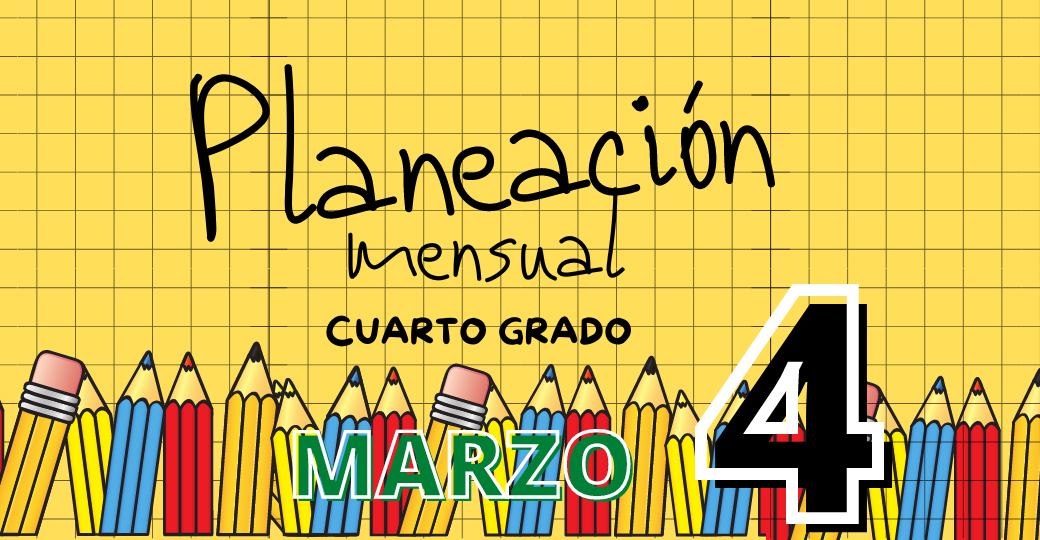 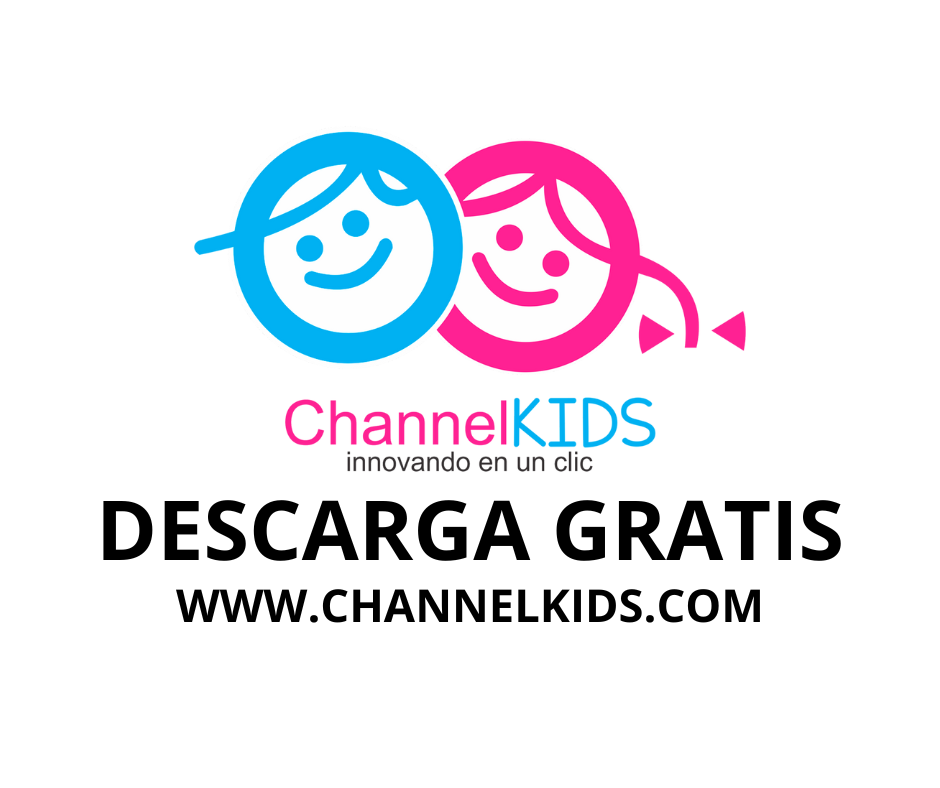 MATERIAEspañolGRADO4°SEMANASemana 1ACTIVIDADESACTIVIDADESACTIVIDADESACTIVIDADESACTIVIDADESACTIVIDADESLo que conocen los niños. Conseguir una enciclopedia para mostrarla a los alumnos.Organizar una lluvia de ideas y contestar de manera general: ¿conocen una enciclopedia?, ¿qué tipo de información contiene?, ¿cómo se localiza la información en ella?, ¿qué es una monografía?, ¿qué es una revista de divulgación científica?, ¿cuál es la diferencia entre ellas?, anotar las posibles respuestas en el pizarrón y comentar al respecto con el grupo.Formar equipos y repartir libros de texto distintos: Historia, Ciencias Naturales, Geografía y Formación Cívica y Ética.Análisis de material bibliográfico.Revisar el libro que tocó e identificar un tema que llame la atención en el equipo. Antes de leerlo platicar acerca de lo que creen que trata. Enseguida leerlo para saber si acertaron. Pág. 102.Intercambiar el libro con otro equipo y solicitar que localicen el tema ya analizado, ¿cómo lo pudieron localizar?Localizar más libros y revistas que traten del tema de interés y llevarlos al día siguiente para compartirlos con el equipo.Hacer un cuadro sinóptico en la libreta con toda la información que se reunió en el equipo acerca del tema.Lo que conocen los niños. Conseguir una enciclopedia para mostrarla a los alumnos.Organizar una lluvia de ideas y contestar de manera general: ¿conocen una enciclopedia?, ¿qué tipo de información contiene?, ¿cómo se localiza la información en ella?, ¿qué es una monografía?, ¿qué es una revista de divulgación científica?, ¿cuál es la diferencia entre ellas?, anotar las posibles respuestas en el pizarrón y comentar al respecto con el grupo.Formar equipos y repartir libros de texto distintos: Historia, Ciencias Naturales, Geografía y Formación Cívica y Ética.Análisis de material bibliográfico.Revisar el libro que tocó e identificar un tema que llame la atención en el equipo. Antes de leerlo platicar acerca de lo que creen que trata. Enseguida leerlo para saber si acertaron. Pág. 102.Intercambiar el libro con otro equipo y solicitar que localicen el tema ya analizado, ¿cómo lo pudieron localizar?Localizar más libros y revistas que traten del tema de interés y llevarlos al día siguiente para compartirlos con el equipo.Hacer un cuadro sinóptico en la libreta con toda la información que se reunió en el equipo acerca del tema.Lo que conocen los niños. Conseguir una enciclopedia para mostrarla a los alumnos.Organizar una lluvia de ideas y contestar de manera general: ¿conocen una enciclopedia?, ¿qué tipo de información contiene?, ¿cómo se localiza la información en ella?, ¿qué es una monografía?, ¿qué es una revista de divulgación científica?, ¿cuál es la diferencia entre ellas?, anotar las posibles respuestas en el pizarrón y comentar al respecto con el grupo.Formar equipos y repartir libros de texto distintos: Historia, Ciencias Naturales, Geografía y Formación Cívica y Ética.Análisis de material bibliográfico.Revisar el libro que tocó e identificar un tema que llame la atención en el equipo. Antes de leerlo platicar acerca de lo que creen que trata. Enseguida leerlo para saber si acertaron. Pág. 102.Intercambiar el libro con otro equipo y solicitar que localicen el tema ya analizado, ¿cómo lo pudieron localizar?Localizar más libros y revistas que traten del tema de interés y llevarlos al día siguiente para compartirlos con el equipo.Hacer un cuadro sinóptico en la libreta con toda la información que se reunió en el equipo acerca del tema.Lo que conocen los niños. Conseguir una enciclopedia para mostrarla a los alumnos.Organizar una lluvia de ideas y contestar de manera general: ¿conocen una enciclopedia?, ¿qué tipo de información contiene?, ¿cómo se localiza la información en ella?, ¿qué es una monografía?, ¿qué es una revista de divulgación científica?, ¿cuál es la diferencia entre ellas?, anotar las posibles respuestas en el pizarrón y comentar al respecto con el grupo.Formar equipos y repartir libros de texto distintos: Historia, Ciencias Naturales, Geografía y Formación Cívica y Ética.Análisis de material bibliográfico.Revisar el libro que tocó e identificar un tema que llame la atención en el equipo. Antes de leerlo platicar acerca de lo que creen que trata. Enseguida leerlo para saber si acertaron. Pág. 102.Intercambiar el libro con otro equipo y solicitar que localicen el tema ya analizado, ¿cómo lo pudieron localizar?Localizar más libros y revistas que traten del tema de interés y llevarlos al día siguiente para compartirlos con el equipo.Hacer un cuadro sinóptico en la libreta con toda la información que se reunió en el equipo acerca del tema.Lo que conocen los niños. Conseguir una enciclopedia para mostrarla a los alumnos.Organizar una lluvia de ideas y contestar de manera general: ¿conocen una enciclopedia?, ¿qué tipo de información contiene?, ¿cómo se localiza la información en ella?, ¿qué es una monografía?, ¿qué es una revista de divulgación científica?, ¿cuál es la diferencia entre ellas?, anotar las posibles respuestas en el pizarrón y comentar al respecto con el grupo.Formar equipos y repartir libros de texto distintos: Historia, Ciencias Naturales, Geografía y Formación Cívica y Ética.Análisis de material bibliográfico.Revisar el libro que tocó e identificar un tema que llame la atención en el equipo. Antes de leerlo platicar acerca de lo que creen que trata. Enseguida leerlo para saber si acertaron. Pág. 102.Intercambiar el libro con otro equipo y solicitar que localicen el tema ya analizado, ¿cómo lo pudieron localizar?Localizar más libros y revistas que traten del tema de interés y llevarlos al día siguiente para compartirlos con el equipo.Hacer un cuadro sinóptico en la libreta con toda la información que se reunió en el equipo acerca del tema.Lo que conocen los niños. Conseguir una enciclopedia para mostrarla a los alumnos.Organizar una lluvia de ideas y contestar de manera general: ¿conocen una enciclopedia?, ¿qué tipo de información contiene?, ¿cómo se localiza la información en ella?, ¿qué es una monografía?, ¿qué es una revista de divulgación científica?, ¿cuál es la diferencia entre ellas?, anotar las posibles respuestas en el pizarrón y comentar al respecto con el grupo.Formar equipos y repartir libros de texto distintos: Historia, Ciencias Naturales, Geografía y Formación Cívica y Ética.Análisis de material bibliográfico.Revisar el libro que tocó e identificar un tema que llame la atención en el equipo. Antes de leerlo platicar acerca de lo que creen que trata. Enseguida leerlo para saber si acertaron. Pág. 102.Intercambiar el libro con otro equipo y solicitar que localicen el tema ya analizado, ¿cómo lo pudieron localizar?Localizar más libros y revistas que traten del tema de interés y llevarlos al día siguiente para compartirlos con el equipo.Hacer un cuadro sinóptico en la libreta con toda la información que se reunió en el equipo acerca del tema.MATERIAEspañolGRADO4°SEMANASemana 2ACTIVIDADESACTIVIDADESACTIVIDADESACTIVIDADESACTIVIDADESACTIVIDADESLeer el tema de los ciclones de la pág. 103 y comentar. Leer también la pág. 104 acerca de los truenos y relámpagos. Comparar ambos temas, su estructura, ¿en qué son diferentes?, ¿en qué son semejantes? Observar el apoyo que brindan las imágenes para enriquecer el texto.Después de analizar el tema que tocó en el equipo, se debe separar el tema, subtemas y fotografías o imágenes al respecto. Acomodar las partes en forma de cuadro sinóptico.Producto final.Verificar en el equipo si se necesitarán gráficas, fotos o más imágenes que enriquezcan el tema. Revisar si el acomodo de los temas es el correcto. Pág. 105.Armar el texto, intercambiar con otro equipo  para recibir sugerencias y corregir.Explicar cómo se hizo el trabajo ante el grupo.Escribir su trabajo en hojas blancas y mostrarlo en el periódico del aula o escolar.Hacer una enciclopedia de temas diversos con todos los temas investigados. Página 106Realizar autoevaluación, pág. 107Leer el tema de los ciclones de la pág. 103 y comentar. Leer también la pág. 104 acerca de los truenos y relámpagos. Comparar ambos temas, su estructura, ¿en qué son diferentes?, ¿en qué son semejantes? Observar el apoyo que brindan las imágenes para enriquecer el texto.Después de analizar el tema que tocó en el equipo, se debe separar el tema, subtemas y fotografías o imágenes al respecto. Acomodar las partes en forma de cuadro sinóptico.Producto final.Verificar en el equipo si se necesitarán gráficas, fotos o más imágenes que enriquezcan el tema. Revisar si el acomodo de los temas es el correcto. Pág. 105.Armar el texto, intercambiar con otro equipo  para recibir sugerencias y corregir.Explicar cómo se hizo el trabajo ante el grupo.Escribir su trabajo en hojas blancas y mostrarlo en el periódico del aula o escolar.Hacer una enciclopedia de temas diversos con todos los temas investigados. Página 106Realizar autoevaluación, pág. 107Leer el tema de los ciclones de la pág. 103 y comentar. Leer también la pág. 104 acerca de los truenos y relámpagos. Comparar ambos temas, su estructura, ¿en qué son diferentes?, ¿en qué son semejantes? Observar el apoyo que brindan las imágenes para enriquecer el texto.Después de analizar el tema que tocó en el equipo, se debe separar el tema, subtemas y fotografías o imágenes al respecto. Acomodar las partes en forma de cuadro sinóptico.Producto final.Verificar en el equipo si se necesitarán gráficas, fotos o más imágenes que enriquezcan el tema. Revisar si el acomodo de los temas es el correcto. Pág. 105.Armar el texto, intercambiar con otro equipo  para recibir sugerencias y corregir.Explicar cómo se hizo el trabajo ante el grupo.Escribir su trabajo en hojas blancas y mostrarlo en el periódico del aula o escolar.Hacer una enciclopedia de temas diversos con todos los temas investigados. Página 106Realizar autoevaluación, pág. 107Leer el tema de los ciclones de la pág. 103 y comentar. Leer también la pág. 104 acerca de los truenos y relámpagos. Comparar ambos temas, su estructura, ¿en qué son diferentes?, ¿en qué son semejantes? Observar el apoyo que brindan las imágenes para enriquecer el texto.Después de analizar el tema que tocó en el equipo, se debe separar el tema, subtemas y fotografías o imágenes al respecto. Acomodar las partes en forma de cuadro sinóptico.Producto final.Verificar en el equipo si se necesitarán gráficas, fotos o más imágenes que enriquezcan el tema. Revisar si el acomodo de los temas es el correcto. Pág. 105.Armar el texto, intercambiar con otro equipo  para recibir sugerencias y corregir.Explicar cómo se hizo el trabajo ante el grupo.Escribir su trabajo en hojas blancas y mostrarlo en el periódico del aula o escolar.Hacer una enciclopedia de temas diversos con todos los temas investigados. Página 106Realizar autoevaluación, pág. 107Leer el tema de los ciclones de la pág. 103 y comentar. Leer también la pág. 104 acerca de los truenos y relámpagos. Comparar ambos temas, su estructura, ¿en qué son diferentes?, ¿en qué son semejantes? Observar el apoyo que brindan las imágenes para enriquecer el texto.Después de analizar el tema que tocó en el equipo, se debe separar el tema, subtemas y fotografías o imágenes al respecto. Acomodar las partes en forma de cuadro sinóptico.Producto final.Verificar en el equipo si se necesitarán gráficas, fotos o más imágenes que enriquezcan el tema. Revisar si el acomodo de los temas es el correcto. Pág. 105.Armar el texto, intercambiar con otro equipo  para recibir sugerencias y corregir.Explicar cómo se hizo el trabajo ante el grupo.Escribir su trabajo en hojas blancas y mostrarlo en el periódico del aula o escolar.Hacer una enciclopedia de temas diversos con todos los temas investigados. Página 106Realizar autoevaluación, pág. 107Leer el tema de los ciclones de la pág. 103 y comentar. Leer también la pág. 104 acerca de los truenos y relámpagos. Comparar ambos temas, su estructura, ¿en qué son diferentes?, ¿en qué son semejantes? Observar el apoyo que brindan las imágenes para enriquecer el texto.Después de analizar el tema que tocó en el equipo, se debe separar el tema, subtemas y fotografías o imágenes al respecto. Acomodar las partes en forma de cuadro sinóptico.Producto final.Verificar en el equipo si se necesitarán gráficas, fotos o más imágenes que enriquezcan el tema. Revisar si el acomodo de los temas es el correcto. Pág. 105.Armar el texto, intercambiar con otro equipo  para recibir sugerencias y corregir.Explicar cómo se hizo el trabajo ante el grupo.Escribir su trabajo en hojas blancas y mostrarlo en el periódico del aula o escolar.Hacer una enciclopedia de temas diversos con todos los temas investigados. Página 106Realizar autoevaluación, pág. 107MATERIAEspañolGRADO4°SEMANASemana 3ACTIVIDADESACTIVIDADESACTIVIDADESACTIVIDADESACTIVIDADESACTIVIDADESLo que conocen los niños.Conversar acerca de las leyendas, fábulas y los cuentos mexicanos, ¿en qué se parecen?, ¿son iguales?, ¿cuál es su diferencia? Platicar la narración ante el grupo.Hacer el cuadro de la pág. 109, acerca de las características del cuento, la fábula y la leyenda.Realizar las lecturas de las pág. 110 y 111 "la gotita de agua" leerla en silencia  y "el callejón del beso" leerla en voz alta por turnos. Contestar las preguntas en la libreta acerca de qué tratan ambos textos, ¿cuál es su conflicto y cómo se resuelven?Describir los personajes que aparecen en la leyenda: Doña Carmen, Don Luis, el padre de doña Carmen, Doña Brígida.Identificar las partes del texto: inicio, desarrollo y desenlace.Escribir en el cuaderno un cuadro con causas y efectos de las acciones de la narración. Pág. 113.Leer en equipos el relato "las manchas de la Luna". Enseguida anotar en tarjetas los discursos indirectos y directos que se localicen en ella.Contestar pág. 115 acerca del SEMANA verbal pasado o pretérito. Contestar las preguntas.Dejar de tarea que traigan cuentos, fábulas y leyendas que tengan en casa.Hacer un cuadro de análisis de los relatos que se tengan a la mano. Pág. 116.Lo que conocen los niños.Conversar acerca de las leyendas, fábulas y los cuentos mexicanos, ¿en qué se parecen?, ¿son iguales?, ¿cuál es su diferencia? Platicar la narración ante el grupo.Hacer el cuadro de la pág. 109, acerca de las características del cuento, la fábula y la leyenda.Realizar las lecturas de las pág. 110 y 111 "la gotita de agua" leerla en silencia  y "el callejón del beso" leerla en voz alta por turnos. Contestar las preguntas en la libreta acerca de qué tratan ambos textos, ¿cuál es su conflicto y cómo se resuelven?Describir los personajes que aparecen en la leyenda: Doña Carmen, Don Luis, el padre de doña Carmen, Doña Brígida.Identificar las partes del texto: inicio, desarrollo y desenlace.Escribir en el cuaderno un cuadro con causas y efectos de las acciones de la narración. Pág. 113.Leer en equipos el relato "las manchas de la Luna". Enseguida anotar en tarjetas los discursos indirectos y directos que se localicen en ella.Contestar pág. 115 acerca del SEMANA verbal pasado o pretérito. Contestar las preguntas.Dejar de tarea que traigan cuentos, fábulas y leyendas que tengan en casa.Hacer un cuadro de análisis de los relatos que se tengan a la mano. Pág. 116.Lo que conocen los niños.Conversar acerca de las leyendas, fábulas y los cuentos mexicanos, ¿en qué se parecen?, ¿son iguales?, ¿cuál es su diferencia? Platicar la narración ante el grupo.Hacer el cuadro de la pág. 109, acerca de las características del cuento, la fábula y la leyenda.Realizar las lecturas de las pág. 110 y 111 "la gotita de agua" leerla en silencia  y "el callejón del beso" leerla en voz alta por turnos. Contestar las preguntas en la libreta acerca de qué tratan ambos textos, ¿cuál es su conflicto y cómo se resuelven?Describir los personajes que aparecen en la leyenda: Doña Carmen, Don Luis, el padre de doña Carmen, Doña Brígida.Identificar las partes del texto: inicio, desarrollo y desenlace.Escribir en el cuaderno un cuadro con causas y efectos de las acciones de la narración. Pág. 113.Leer en equipos el relato "las manchas de la Luna". Enseguida anotar en tarjetas los discursos indirectos y directos que se localicen en ella.Contestar pág. 115 acerca del SEMANA verbal pasado o pretérito. Contestar las preguntas.Dejar de tarea que traigan cuentos, fábulas y leyendas que tengan en casa.Hacer un cuadro de análisis de los relatos que se tengan a la mano. Pág. 116.Lo que conocen los niños.Conversar acerca de las leyendas, fábulas y los cuentos mexicanos, ¿en qué se parecen?, ¿son iguales?, ¿cuál es su diferencia? Platicar la narración ante el grupo.Hacer el cuadro de la pág. 109, acerca de las características del cuento, la fábula y la leyenda.Realizar las lecturas de las pág. 110 y 111 "la gotita de agua" leerla en silencia  y "el callejón del beso" leerla en voz alta por turnos. Contestar las preguntas en la libreta acerca de qué tratan ambos textos, ¿cuál es su conflicto y cómo se resuelven?Describir los personajes que aparecen en la leyenda: Doña Carmen, Don Luis, el padre de doña Carmen, Doña Brígida.Identificar las partes del texto: inicio, desarrollo y desenlace.Escribir en el cuaderno un cuadro con causas y efectos de las acciones de la narración. Pág. 113.Leer en equipos el relato "las manchas de la Luna". Enseguida anotar en tarjetas los discursos indirectos y directos que se localicen en ella.Contestar pág. 115 acerca del SEMANA verbal pasado o pretérito. Contestar las preguntas.Dejar de tarea que traigan cuentos, fábulas y leyendas que tengan en casa.Hacer un cuadro de análisis de los relatos que se tengan a la mano. Pág. 116.Lo que conocen los niños.Conversar acerca de las leyendas, fábulas y los cuentos mexicanos, ¿en qué se parecen?, ¿son iguales?, ¿cuál es su diferencia? Platicar la narración ante el grupo.Hacer el cuadro de la pág. 109, acerca de las características del cuento, la fábula y la leyenda.Realizar las lecturas de las pág. 110 y 111 "la gotita de agua" leerla en silencia  y "el callejón del beso" leerla en voz alta por turnos. Contestar las preguntas en la libreta acerca de qué tratan ambos textos, ¿cuál es su conflicto y cómo se resuelven?Describir los personajes que aparecen en la leyenda: Doña Carmen, Don Luis, el padre de doña Carmen, Doña Brígida.Identificar las partes del texto: inicio, desarrollo y desenlace.Escribir en el cuaderno un cuadro con causas y efectos de las acciones de la narración. Pág. 113.Leer en equipos el relato "las manchas de la Luna". Enseguida anotar en tarjetas los discursos indirectos y directos que se localicen en ella.Contestar pág. 115 acerca del SEMANA verbal pasado o pretérito. Contestar las preguntas.Dejar de tarea que traigan cuentos, fábulas y leyendas que tengan en casa.Hacer un cuadro de análisis de los relatos que se tengan a la mano. Pág. 116.Lo que conocen los niños.Conversar acerca de las leyendas, fábulas y los cuentos mexicanos, ¿en qué se parecen?, ¿son iguales?, ¿cuál es su diferencia? Platicar la narración ante el grupo.Hacer el cuadro de la pág. 109, acerca de las características del cuento, la fábula y la leyenda.Realizar las lecturas de las pág. 110 y 111 "la gotita de agua" leerla en silencia  y "el callejón del beso" leerla en voz alta por turnos. Contestar las preguntas en la libreta acerca de qué tratan ambos textos, ¿cuál es su conflicto y cómo se resuelven?Describir los personajes que aparecen en la leyenda: Doña Carmen, Don Luis, el padre de doña Carmen, Doña Brígida.Identificar las partes del texto: inicio, desarrollo y desenlace.Escribir en el cuaderno un cuadro con causas y efectos de las acciones de la narración. Pág. 113.Leer en equipos el relato "las manchas de la Luna". Enseguida anotar en tarjetas los discursos indirectos y directos que se localicen en ella.Contestar pág. 115 acerca del SEMANA verbal pasado o pretérito. Contestar las preguntas.Dejar de tarea que traigan cuentos, fábulas y leyendas que tengan en casa.Hacer un cuadro de análisis de los relatos que se tengan a la mano. Pág. 116.MATERIAEspañolGRADO4°SEMANASemana 4ACTIVIDADESACTIVIDADESACTIVIDADESACTIVIDADESACTIVIDADESACTIVIDADESLa planificación de un relato.Contestar las preguntas de orientación que se registraron en la tabla para orientar el trabajo a realizar: ¿en qué lugares se desarrollan?, ¿cómo empiezan las historias?, ¿cómo se solucionan?Planificar el contenido de la historia que se va a escribir de acuerdo a los datos de la pág. 117.Intercambiar el borrador con un compañero, revisando título, narrador, personajes principales y secundarios, descripción de escenarios, etc., revisar la pág. 118Realizar las correcciones e intercambiar el borrador por segunda ocasión y ahora revisar el SEMANA pasado, comillas de diálogos, guiones, acentos, signos, etc.Producto final.Pasar en limpio la versión final del relato en hojas blancas. Pág. 120Leer en voz alta los relatos al grupo cuidando entonación y volumen.Realizar autoevaluación. Pág. 121.La planificación de un relato.Contestar las preguntas de orientación que se registraron en la tabla para orientar el trabajo a realizar: ¿en qué lugares se desarrollan?, ¿cómo empiezan las historias?, ¿cómo se solucionan?Planificar el contenido de la historia que se va a escribir de acuerdo a los datos de la pág. 117.Intercambiar el borrador con un compañero, revisando título, narrador, personajes principales y secundarios, descripción de escenarios, etc., revisar la pág. 118Realizar las correcciones e intercambiar el borrador por segunda ocasión y ahora revisar el SEMANA pasado, comillas de diálogos, guiones, acentos, signos, etc.Producto final.Pasar en limpio la versión final del relato en hojas blancas. Pág. 120Leer en voz alta los relatos al grupo cuidando entonación y volumen.Realizar autoevaluación. Pág. 121.La planificación de un relato.Contestar las preguntas de orientación que se registraron en la tabla para orientar el trabajo a realizar: ¿en qué lugares se desarrollan?, ¿cómo empiezan las historias?, ¿cómo se solucionan?Planificar el contenido de la historia que se va a escribir de acuerdo a los datos de la pág. 117.Intercambiar el borrador con un compañero, revisando título, narrador, personajes principales y secundarios, descripción de escenarios, etc., revisar la pág. 118Realizar las correcciones e intercambiar el borrador por segunda ocasión y ahora revisar el SEMANA pasado, comillas de diálogos, guiones, acentos, signos, etc.Producto final.Pasar en limpio la versión final del relato en hojas blancas. Pág. 120Leer en voz alta los relatos al grupo cuidando entonación y volumen.Realizar autoevaluación. Pág. 121.La planificación de un relato.Contestar las preguntas de orientación que se registraron en la tabla para orientar el trabajo a realizar: ¿en qué lugares se desarrollan?, ¿cómo empiezan las historias?, ¿cómo se solucionan?Planificar el contenido de la historia que se va a escribir de acuerdo a los datos de la pág. 117.Intercambiar el borrador con un compañero, revisando título, narrador, personajes principales y secundarios, descripción de escenarios, etc., revisar la pág. 118Realizar las correcciones e intercambiar el borrador por segunda ocasión y ahora revisar el SEMANA pasado, comillas de diálogos, guiones, acentos, signos, etc.Producto final.Pasar en limpio la versión final del relato en hojas blancas. Pág. 120Leer en voz alta los relatos al grupo cuidando entonación y volumen.Realizar autoevaluación. Pág. 121.La planificación de un relato.Contestar las preguntas de orientación que se registraron en la tabla para orientar el trabajo a realizar: ¿en qué lugares se desarrollan?, ¿cómo empiezan las historias?, ¿cómo se solucionan?Planificar el contenido de la historia que se va a escribir de acuerdo a los datos de la pág. 117.Intercambiar el borrador con un compañero, revisando título, narrador, personajes principales y secundarios, descripción de escenarios, etc., revisar la pág. 118Realizar las correcciones e intercambiar el borrador por segunda ocasión y ahora revisar el SEMANA pasado, comillas de diálogos, guiones, acentos, signos, etc.Producto final.Pasar en limpio la versión final del relato en hojas blancas. Pág. 120Leer en voz alta los relatos al grupo cuidando entonación y volumen.Realizar autoevaluación. Pág. 121.La planificación de un relato.Contestar las preguntas de orientación que se registraron en la tabla para orientar el trabajo a realizar: ¿en qué lugares se desarrollan?, ¿cómo empiezan las historias?, ¿cómo se solucionan?Planificar el contenido de la historia que se va a escribir de acuerdo a los datos de la pág. 117.Intercambiar el borrador con un compañero, revisando título, narrador, personajes principales y secundarios, descripción de escenarios, etc., revisar la pág. 118Realizar las correcciones e intercambiar el borrador por segunda ocasión y ahora revisar el SEMANA pasado, comillas de diálogos, guiones, acentos, signos, etc.Producto final.Pasar en limpio la versión final del relato en hojas blancas. Pág. 120Leer en voz alta los relatos al grupo cuidando entonación y volumen.Realizar autoevaluación. Pág. 121.MATERIAMatemáticasGRADO4°SEMANASemana 1ACTIVIDADESACTIVIDADESACTIVIDADESACTIVIDADESACTIVIDADESACTIVIDADESUso de las fracciones para expresar partes de una colección. Cálculo del total conociendo una parte. Plantear a los alumnos ejercicios como el siguiente, en donde utilizarán las fracciones para descomponer cantidades. Ejemplo:Integrar al grupo por equipos para trabajar con tarjetas, que contendrán problemas como los siguientes:Manuel tiene 3 nietos, a los cuales les va a repartir $2780. Al mayor le dará 1/2, al mediano de los tres le tocará 1/4 y al más pequeño 3/5. Realiza las operaciones necesarias para que indiques qué cantidad le corresponde a cada uno.Pedro va a repartir las ganancias de la venta de calzado entre sus 2 hermanos. Durante estos días, obtuvieron una ganancia de $15,389. A Jorge le corresponde 3/10 y a Francisco 4/9. Realiza las operaciones necesarias para que averigües qué ganancia le corresponde a cada uno.Pedir a los alumnos que se integren en equipos para realizar los ejercicios que se presentan en el desafío # 65, en donde aprenderán a diseñar sus propias estrategias para calcular fracciones de cantidades enteras. Libro de desafíos matemáticos páginas 120-121.Entregar a los alumnos actividades como las siguientes para ejercitar el uso de las fracciones: Calcula y compara las siguientes operaciones.3/5 de 10=1/2 de 80=2/4 de 90=2/8 de 70=2/3 de 50=Dibujar algunas figuras en el pizarrón divididas en fracciones, donde los alumnos deben escribir la fracción que esté marcada.Implementar dentro del grupo ejercicios como el siguiente, para que los alumnos agilicen la identificación de la composición de las fracciones. Ejemplo: Observa la  imagen y responde las preguntas: ¿qué cantidad del total de figuras son flechas?, ¿cuántas figuras son en total? Representa con una fracción la cantidad total que le corresponde a cada figura. Pedir a los alumnos que se integren en equipos para llevar a cabo las actividades propuestas en el desafío#66, en el cual determinarán qué fracción representa una parte de una cantidad dada. Libro de desafíos matemáticos páginas 122-123. Plantear a los alumnos problemas similares a los  siguientes:1.En una fiesta hay 45 invitados, 6 de ellos son personas adultas, 26 son niñas y el resto son niños. ¿Cuántos niños asistieron a la fiesta?, ¿qué fracción representa del total las niñas que asistieron a la fiesta? y ¿qué fracción del total representa a las personas adultas?2. Observa las ilustraciones de unos dulces hechos en diversas formas y responde las siguientes preguntas. ¿Cuántos dulces de estrella se muestran en total en la ilustración 1?¿Qué fracción del total de dulces representan los círculos? ( Ilustración 1).¿Qué fracción del total de dulces le pertenece a los corazones? (Ilustración 2).Menciona qué fracción le corresponde a los hexágonos: (Ilustración 2).Integrar al grupo por parejas y pedirles que resuelvan los problemas que aparecen en el desafío #67, en donde aprenderán a identificar la cantidad total a partir de una fracción establecida. Libro de desafíos matemáticos página 124. Comentar en plenaria las dificultades que se les presentaron al resolver los problemas del desafío #67, de igual forma construir grupalmente estrategias para resolver ese tipo de ejercicios. Plantear a los alumnos ejercicios como el siguiente, para que aprendan a identificar fracciones:En las siguientes figuras colorea la fracción que se te pide:Entregar a los alumnos para que resuelvan en equipos una fotocopia con diferentes problemas similares a los trabajados en el desafío # 67. Ejemplo:Hay 17 chocolates para repartirlos entre 5 niños. Si necesitamos repartirlos equitativamente sin que sobre nada. ¿Qué cantidad de chocolates le tocará a cada niño?En una carretera de 700 m, María corrió 2/4 del total, Daniel 2/3 del total y Mario corrió el resto, ¿cuántos metros corrió Mario?¿Cuánto le falta a 1/8 para llegar a 3 enteros?¿Cuánto le falta a 1/4 para llegar a 3 enteros?En una caja tengo 30 chocolates. Tania se comió 1/4 y Wendy 1/2, ¿quién comió más chocolates?, ¿cuántos chocolates se comieron entre las dos?Alicia guardó 7/8 de su dinero en el banco y la semana pasada su mamá sacó 1/3 de ese dinero, ¿qué fracción del dinero quedó en el banco?Andrés tiene 35 años y Aldo tiene 2/7 de esa edad, ¿cuántos años tiene Aldo?En un grupo hay 90 personas, a 2/3 de ellas les gustan los pasteles de chocolate, a 1/5 las paletas de vainilla y al resto las nieves de fresa, ¿a cuántos alumnos les gustan las nieves de fresa?, ¿cuántos alumnos prefieren los pasteles de chocolate? Miriam ahorró durante toda la semana $ 145.00. El sábado se gastó 1/7 de esa cantidad y el domingo 5/3, ¿qué cantidad gastó en total durante esos dos días?Juan tiene 50 juguetes. 2/8 de juguetes son bicicletas, 2/3 pertenecen a las pelotas y el resto a los autos de carreras, ¿cuántos autos de carreras tiene Juan?Identificación del patrón en una sucesión de figuras compuestas, hasta con dos variables. Implementar ejercicios como los que se muestran a continuación para adentrar a los alumnos al tema de las sucesiones de figuras:El jardinero de un parque planta flores siguiendo cierto patrón. En la primera fila planta 4 flores, en la segunda 7 y así sucesivamente, tal como se nuestra a continuación. 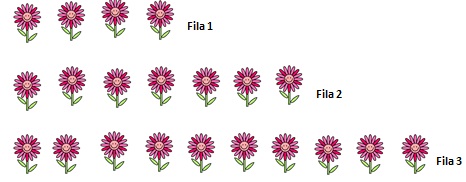 Observa la imagen anterior y responde las siguientes preguntas:¿Cuántas flores habrá en la fila 4?¿Cuántas flores hay en la fila 2?Si en una fila hay 34 flores ¿a qué fila pertenece?Reunir al grupo por equipos para llevar a cabo los ejercicios del desafío#68, en donde determinarán si una figura corresponde o no a las sucesiones que se presenta. Libro de desafíos matemáticos página 125. Poner más ejercicios como el siguiente:Completa las siguientes sucesiones de figuras.Integrar al grupo en equipos para llevar a cabo las actividades que se encuentran en el desafío # 69, en donde los alumnos resolverán problemas que implican establecer relaciones entre las distintas variables que intervienen en sucesiones compuestas formadas con figuras. Libro de desafíos matemáticos páginas 126 y 127. Plantear a los alumnos ejercicios como el siguiente en donde tendrán que completar las siguientes sucesiones de figuras.Pedir a los alumnos que se integren por parejas para poner en práctica las actividades del desafío #70, en el cual los alumnos aprenderán a relacionar las variables que intervienen en una sucesión compuesta formada con figuras y la sucesión numérica que se deriva de ellas. Libro de desafíos matemáticos páginas 128-129. Plantear a los alumnos ejercicios de sucesiones numéricas para que agilicen su habilidad de observación y razonamiento. Ejemplos:4, 3, _, _, _, _.37, 33, _, _, _, _.44, 45, 47, 50, 54, 59, _, _, _, _.Uso de las fracciones para expresar partes de una colección. Cálculo del total conociendo una parte. Plantear a los alumnos ejercicios como el siguiente, en donde utilizarán las fracciones para descomponer cantidades. Ejemplo:Integrar al grupo por equipos para trabajar con tarjetas, que contendrán problemas como los siguientes:Manuel tiene 3 nietos, a los cuales les va a repartir $2780. Al mayor le dará 1/2, al mediano de los tres le tocará 1/4 y al más pequeño 3/5. Realiza las operaciones necesarias para que indiques qué cantidad le corresponde a cada uno.Pedro va a repartir las ganancias de la venta de calzado entre sus 2 hermanos. Durante estos días, obtuvieron una ganancia de $15,389. A Jorge le corresponde 3/10 y a Francisco 4/9. Realiza las operaciones necesarias para que averigües qué ganancia le corresponde a cada uno.Pedir a los alumnos que se integren en equipos para realizar los ejercicios que se presentan en el desafío # 65, en donde aprenderán a diseñar sus propias estrategias para calcular fracciones de cantidades enteras. Libro de desafíos matemáticos páginas 120-121.Entregar a los alumnos actividades como las siguientes para ejercitar el uso de las fracciones: Calcula y compara las siguientes operaciones.3/5 de 10=1/2 de 80=2/4 de 90=2/8 de 70=2/3 de 50=Dibujar algunas figuras en el pizarrón divididas en fracciones, donde los alumnos deben escribir la fracción que esté marcada.Implementar dentro del grupo ejercicios como el siguiente, para que los alumnos agilicen la identificación de la composición de las fracciones. Ejemplo: Observa la  imagen y responde las preguntas: ¿qué cantidad del total de figuras son flechas?, ¿cuántas figuras son en total? Representa con una fracción la cantidad total que le corresponde a cada figura. Pedir a los alumnos que se integren en equipos para llevar a cabo las actividades propuestas en el desafío#66, en el cual determinarán qué fracción representa una parte de una cantidad dada. Libro de desafíos matemáticos páginas 122-123. Plantear a los alumnos problemas similares a los  siguientes:1.En una fiesta hay 45 invitados, 6 de ellos son personas adultas, 26 son niñas y el resto son niños. ¿Cuántos niños asistieron a la fiesta?, ¿qué fracción representa del total las niñas que asistieron a la fiesta? y ¿qué fracción del total representa a las personas adultas?2. Observa las ilustraciones de unos dulces hechos en diversas formas y responde las siguientes preguntas. ¿Cuántos dulces de estrella se muestran en total en la ilustración 1?¿Qué fracción del total de dulces representan los círculos? ( Ilustración 1).¿Qué fracción del total de dulces le pertenece a los corazones? (Ilustración 2).Menciona qué fracción le corresponde a los hexágonos: (Ilustración 2).Integrar al grupo por parejas y pedirles que resuelvan los problemas que aparecen en el desafío #67, en donde aprenderán a identificar la cantidad total a partir de una fracción establecida. Libro de desafíos matemáticos página 124. Comentar en plenaria las dificultades que se les presentaron al resolver los problemas del desafío #67, de igual forma construir grupalmente estrategias para resolver ese tipo de ejercicios. Plantear a los alumnos ejercicios como el siguiente, para que aprendan a identificar fracciones:En las siguientes figuras colorea la fracción que se te pide:Entregar a los alumnos para que resuelvan en equipos una fotocopia con diferentes problemas similares a los trabajados en el desafío # 67. Ejemplo:Hay 17 chocolates para repartirlos entre 5 niños. Si necesitamos repartirlos equitativamente sin que sobre nada. ¿Qué cantidad de chocolates le tocará a cada niño?En una carretera de 700 m, María corrió 2/4 del total, Daniel 2/3 del total y Mario corrió el resto, ¿cuántos metros corrió Mario?¿Cuánto le falta a 1/8 para llegar a 3 enteros?¿Cuánto le falta a 1/4 para llegar a 3 enteros?En una caja tengo 30 chocolates. Tania se comió 1/4 y Wendy 1/2, ¿quién comió más chocolates?, ¿cuántos chocolates se comieron entre las dos?Alicia guardó 7/8 de su dinero en el banco y la semana pasada su mamá sacó 1/3 de ese dinero, ¿qué fracción del dinero quedó en el banco?Andrés tiene 35 años y Aldo tiene 2/7 de esa edad, ¿cuántos años tiene Aldo?En un grupo hay 90 personas, a 2/3 de ellas les gustan los pasteles de chocolate, a 1/5 las paletas de vainilla y al resto las nieves de fresa, ¿a cuántos alumnos les gustan las nieves de fresa?, ¿cuántos alumnos prefieren los pasteles de chocolate? Miriam ahorró durante toda la semana $ 145.00. El sábado se gastó 1/7 de esa cantidad y el domingo 5/3, ¿qué cantidad gastó en total durante esos dos días?Juan tiene 50 juguetes. 2/8 de juguetes son bicicletas, 2/3 pertenecen a las pelotas y el resto a los autos de carreras, ¿cuántos autos de carreras tiene Juan?Identificación del patrón en una sucesión de figuras compuestas, hasta con dos variables. Implementar ejercicios como los que se muestran a continuación para adentrar a los alumnos al tema de las sucesiones de figuras:El jardinero de un parque planta flores siguiendo cierto patrón. En la primera fila planta 4 flores, en la segunda 7 y así sucesivamente, tal como se nuestra a continuación. Observa la imagen anterior y responde las siguientes preguntas:¿Cuántas flores habrá en la fila 4?¿Cuántas flores hay en la fila 2?Si en una fila hay 34 flores ¿a qué fila pertenece?Reunir al grupo por equipos para llevar a cabo los ejercicios del desafío#68, en donde determinarán si una figura corresponde o no a las sucesiones que se presenta. Libro de desafíos matemáticos página 125. Poner más ejercicios como el siguiente:Completa las siguientes sucesiones de figuras.Integrar al grupo en equipos para llevar a cabo las actividades que se encuentran en el desafío # 69, en donde los alumnos resolverán problemas que implican establecer relaciones entre las distintas variables que intervienen en sucesiones compuestas formadas con figuras. Libro de desafíos matemáticos páginas 126 y 127. Plantear a los alumnos ejercicios como el siguiente en donde tendrán que completar las siguientes sucesiones de figuras.Pedir a los alumnos que se integren por parejas para poner en práctica las actividades del desafío #70, en el cual los alumnos aprenderán a relacionar las variables que intervienen en una sucesión compuesta formada con figuras y la sucesión numérica que se deriva de ellas. Libro de desafíos matemáticos páginas 128-129. Plantear a los alumnos ejercicios de sucesiones numéricas para que agilicen su habilidad de observación y razonamiento. Ejemplos:4, 3, _, _, _, _.37, 33, _, _, _, _.44, 45, 47, 50, 54, 59, _, _, _, _.Uso de las fracciones para expresar partes de una colección. Cálculo del total conociendo una parte. Plantear a los alumnos ejercicios como el siguiente, en donde utilizarán las fracciones para descomponer cantidades. Ejemplo:Integrar al grupo por equipos para trabajar con tarjetas, que contendrán problemas como los siguientes:Manuel tiene 3 nietos, a los cuales les va a repartir $2780. Al mayor le dará 1/2, al mediano de los tres le tocará 1/4 y al más pequeño 3/5. Realiza las operaciones necesarias para que indiques qué cantidad le corresponde a cada uno.Pedro va a repartir las ganancias de la venta de calzado entre sus 2 hermanos. Durante estos días, obtuvieron una ganancia de $15,389. A Jorge le corresponde 3/10 y a Francisco 4/9. Realiza las operaciones necesarias para que averigües qué ganancia le corresponde a cada uno.Pedir a los alumnos que se integren en equipos para realizar los ejercicios que se presentan en el desafío # 65, en donde aprenderán a diseñar sus propias estrategias para calcular fracciones de cantidades enteras. Libro de desafíos matemáticos páginas 120-121.Entregar a los alumnos actividades como las siguientes para ejercitar el uso de las fracciones: Calcula y compara las siguientes operaciones.3/5 de 10=1/2 de 80=2/4 de 90=2/8 de 70=2/3 de 50=Dibujar algunas figuras en el pizarrón divididas en fracciones, donde los alumnos deben escribir la fracción que esté marcada.Implementar dentro del grupo ejercicios como el siguiente, para que los alumnos agilicen la identificación de la composición de las fracciones. Ejemplo: Observa la  imagen y responde las preguntas: ¿qué cantidad del total de figuras son flechas?, ¿cuántas figuras son en total? Representa con una fracción la cantidad total que le corresponde a cada figura. Pedir a los alumnos que se integren en equipos para llevar a cabo las actividades propuestas en el desafío#66, en el cual determinarán qué fracción representa una parte de una cantidad dada. Libro de desafíos matemáticos páginas 122-123. Plantear a los alumnos problemas similares a los  siguientes:1.En una fiesta hay 45 invitados, 6 de ellos son personas adultas, 26 son niñas y el resto son niños. ¿Cuántos niños asistieron a la fiesta?, ¿qué fracción representa del total las niñas que asistieron a la fiesta? y ¿qué fracción del total representa a las personas adultas?2. Observa las ilustraciones de unos dulces hechos en diversas formas y responde las siguientes preguntas. ¿Cuántos dulces de estrella se muestran en total en la ilustración 1?¿Qué fracción del total de dulces representan los círculos? ( Ilustración 1).¿Qué fracción del total de dulces le pertenece a los corazones? (Ilustración 2).Menciona qué fracción le corresponde a los hexágonos: (Ilustración 2).Integrar al grupo por parejas y pedirles que resuelvan los problemas que aparecen en el desafío #67, en donde aprenderán a identificar la cantidad total a partir de una fracción establecida. Libro de desafíos matemáticos página 124. Comentar en plenaria las dificultades que se les presentaron al resolver los problemas del desafío #67, de igual forma construir grupalmente estrategias para resolver ese tipo de ejercicios. Plantear a los alumnos ejercicios como el siguiente, para que aprendan a identificar fracciones:En las siguientes figuras colorea la fracción que se te pide:Entregar a los alumnos para que resuelvan en equipos una fotocopia con diferentes problemas similares a los trabajados en el desafío # 67. Ejemplo:Hay 17 chocolates para repartirlos entre 5 niños. Si necesitamos repartirlos equitativamente sin que sobre nada. ¿Qué cantidad de chocolates le tocará a cada niño?En una carretera de 700 m, María corrió 2/4 del total, Daniel 2/3 del total y Mario corrió el resto, ¿cuántos metros corrió Mario?¿Cuánto le falta a 1/8 para llegar a 3 enteros?¿Cuánto le falta a 1/4 para llegar a 3 enteros?En una caja tengo 30 chocolates. Tania se comió 1/4 y Wendy 1/2, ¿quién comió más chocolates?, ¿cuántos chocolates se comieron entre las dos?Alicia guardó 7/8 de su dinero en el banco y la semana pasada su mamá sacó 1/3 de ese dinero, ¿qué fracción del dinero quedó en el banco?Andrés tiene 35 años y Aldo tiene 2/7 de esa edad, ¿cuántos años tiene Aldo?En un grupo hay 90 personas, a 2/3 de ellas les gustan los pasteles de chocolate, a 1/5 las paletas de vainilla y al resto las nieves de fresa, ¿a cuántos alumnos les gustan las nieves de fresa?, ¿cuántos alumnos prefieren los pasteles de chocolate? Miriam ahorró durante toda la semana $ 145.00. El sábado se gastó 1/7 de esa cantidad y el domingo 5/3, ¿qué cantidad gastó en total durante esos dos días?Juan tiene 50 juguetes. 2/8 de juguetes son bicicletas, 2/3 pertenecen a las pelotas y el resto a los autos de carreras, ¿cuántos autos de carreras tiene Juan?Identificación del patrón en una sucesión de figuras compuestas, hasta con dos variables. Implementar ejercicios como los que se muestran a continuación para adentrar a los alumnos al tema de las sucesiones de figuras:El jardinero de un parque planta flores siguiendo cierto patrón. En la primera fila planta 4 flores, en la segunda 7 y así sucesivamente, tal como se nuestra a continuación. Observa la imagen anterior y responde las siguientes preguntas:¿Cuántas flores habrá en la fila 4?¿Cuántas flores hay en la fila 2?Si en una fila hay 34 flores ¿a qué fila pertenece?Reunir al grupo por equipos para llevar a cabo los ejercicios del desafío#68, en donde determinarán si una figura corresponde o no a las sucesiones que se presenta. Libro de desafíos matemáticos página 125. Poner más ejercicios como el siguiente:Completa las siguientes sucesiones de figuras.Integrar al grupo en equipos para llevar a cabo las actividades que se encuentran en el desafío # 69, en donde los alumnos resolverán problemas que implican establecer relaciones entre las distintas variables que intervienen en sucesiones compuestas formadas con figuras. Libro de desafíos matemáticos páginas 126 y 127. Plantear a los alumnos ejercicios como el siguiente en donde tendrán que completar las siguientes sucesiones de figuras.Pedir a los alumnos que se integren por parejas para poner en práctica las actividades del desafío #70, en el cual los alumnos aprenderán a relacionar las variables que intervienen en una sucesión compuesta formada con figuras y la sucesión numérica que se deriva de ellas. Libro de desafíos matemáticos páginas 128-129. Plantear a los alumnos ejercicios de sucesiones numéricas para que agilicen su habilidad de observación y razonamiento. Ejemplos:4, 3, _, _, _, _.37, 33, _, _, _, _.44, 45, 47, 50, 54, 59, _, _, _, _.Uso de las fracciones para expresar partes de una colección. Cálculo del total conociendo una parte. Plantear a los alumnos ejercicios como el siguiente, en donde utilizarán las fracciones para descomponer cantidades. Ejemplo:Integrar al grupo por equipos para trabajar con tarjetas, que contendrán problemas como los siguientes:Manuel tiene 3 nietos, a los cuales les va a repartir $2780. Al mayor le dará 1/2, al mediano de los tres le tocará 1/4 y al más pequeño 3/5. Realiza las operaciones necesarias para que indiques qué cantidad le corresponde a cada uno.Pedro va a repartir las ganancias de la venta de calzado entre sus 2 hermanos. Durante estos días, obtuvieron una ganancia de $15,389. A Jorge le corresponde 3/10 y a Francisco 4/9. Realiza las operaciones necesarias para que averigües qué ganancia le corresponde a cada uno.Pedir a los alumnos que se integren en equipos para realizar los ejercicios que se presentan en el desafío # 65, en donde aprenderán a diseñar sus propias estrategias para calcular fracciones de cantidades enteras. Libro de desafíos matemáticos páginas 120-121.Entregar a los alumnos actividades como las siguientes para ejercitar el uso de las fracciones: Calcula y compara las siguientes operaciones.3/5 de 10=1/2 de 80=2/4 de 90=2/8 de 70=2/3 de 50=Dibujar algunas figuras en el pizarrón divididas en fracciones, donde los alumnos deben escribir la fracción que esté marcada.Implementar dentro del grupo ejercicios como el siguiente, para que los alumnos agilicen la identificación de la composición de las fracciones. Ejemplo: Observa la  imagen y responde las preguntas: ¿qué cantidad del total de figuras son flechas?, ¿cuántas figuras son en total? Representa con una fracción la cantidad total que le corresponde a cada figura. Pedir a los alumnos que se integren en equipos para llevar a cabo las actividades propuestas en el desafío#66, en el cual determinarán qué fracción representa una parte de una cantidad dada. Libro de desafíos matemáticos páginas 122-123. Plantear a los alumnos problemas similares a los  siguientes:1.En una fiesta hay 45 invitados, 6 de ellos son personas adultas, 26 son niñas y el resto son niños. ¿Cuántos niños asistieron a la fiesta?, ¿qué fracción representa del total las niñas que asistieron a la fiesta? y ¿qué fracción del total representa a las personas adultas?2. Observa las ilustraciones de unos dulces hechos en diversas formas y responde las siguientes preguntas. ¿Cuántos dulces de estrella se muestran en total en la ilustración 1?¿Qué fracción del total de dulces representan los círculos? ( Ilustración 1).¿Qué fracción del total de dulces le pertenece a los corazones? (Ilustración 2).Menciona qué fracción le corresponde a los hexágonos: (Ilustración 2).Integrar al grupo por parejas y pedirles que resuelvan los problemas que aparecen en el desafío #67, en donde aprenderán a identificar la cantidad total a partir de una fracción establecida. Libro de desafíos matemáticos página 124. Comentar en plenaria las dificultades que se les presentaron al resolver los problemas del desafío #67, de igual forma construir grupalmente estrategias para resolver ese tipo de ejercicios. Plantear a los alumnos ejercicios como el siguiente, para que aprendan a identificar fracciones:En las siguientes figuras colorea la fracción que se te pide:Entregar a los alumnos para que resuelvan en equipos una fotocopia con diferentes problemas similares a los trabajados en el desafío # 67. Ejemplo:Hay 17 chocolates para repartirlos entre 5 niños. Si necesitamos repartirlos equitativamente sin que sobre nada. ¿Qué cantidad de chocolates le tocará a cada niño?En una carretera de 700 m, María corrió 2/4 del total, Daniel 2/3 del total y Mario corrió el resto, ¿cuántos metros corrió Mario?¿Cuánto le falta a 1/8 para llegar a 3 enteros?¿Cuánto le falta a 1/4 para llegar a 3 enteros?En una caja tengo 30 chocolates. Tania se comió 1/4 y Wendy 1/2, ¿quién comió más chocolates?, ¿cuántos chocolates se comieron entre las dos?Alicia guardó 7/8 de su dinero en el banco y la semana pasada su mamá sacó 1/3 de ese dinero, ¿qué fracción del dinero quedó en el banco?Andrés tiene 35 años y Aldo tiene 2/7 de esa edad, ¿cuántos años tiene Aldo?En un grupo hay 90 personas, a 2/3 de ellas les gustan los pasteles de chocolate, a 1/5 las paletas de vainilla y al resto las nieves de fresa, ¿a cuántos alumnos les gustan las nieves de fresa?, ¿cuántos alumnos prefieren los pasteles de chocolate? Miriam ahorró durante toda la semana $ 145.00. El sábado se gastó 1/7 de esa cantidad y el domingo 5/3, ¿qué cantidad gastó en total durante esos dos días?Juan tiene 50 juguetes. 2/8 de juguetes son bicicletas, 2/3 pertenecen a las pelotas y el resto a los autos de carreras, ¿cuántos autos de carreras tiene Juan?Identificación del patrón en una sucesión de figuras compuestas, hasta con dos variables. Implementar ejercicios como los que se muestran a continuación para adentrar a los alumnos al tema de las sucesiones de figuras:El jardinero de un parque planta flores siguiendo cierto patrón. En la primera fila planta 4 flores, en la segunda 7 y así sucesivamente, tal como se nuestra a continuación. Observa la imagen anterior y responde las siguientes preguntas:¿Cuántas flores habrá en la fila 4?¿Cuántas flores hay en la fila 2?Si en una fila hay 34 flores ¿a qué fila pertenece?Reunir al grupo por equipos para llevar a cabo los ejercicios del desafío#68, en donde determinarán si una figura corresponde o no a las sucesiones que se presenta. Libro de desafíos matemáticos página 125. Poner más ejercicios como el siguiente:Completa las siguientes sucesiones de figuras.Integrar al grupo en equipos para llevar a cabo las actividades que se encuentran en el desafío # 69, en donde los alumnos resolverán problemas que implican establecer relaciones entre las distintas variables que intervienen en sucesiones compuestas formadas con figuras. Libro de desafíos matemáticos páginas 126 y 127. Plantear a los alumnos ejercicios como el siguiente en donde tendrán que completar las siguientes sucesiones de figuras.Pedir a los alumnos que se integren por parejas para poner en práctica las actividades del desafío #70, en el cual los alumnos aprenderán a relacionar las variables que intervienen en una sucesión compuesta formada con figuras y la sucesión numérica que se deriva de ellas. Libro de desafíos matemáticos páginas 128-129. Plantear a los alumnos ejercicios de sucesiones numéricas para que agilicen su habilidad de observación y razonamiento. Ejemplos:4, 3, _, _, _, _.37, 33, _, _, _, _.44, 45, 47, 50, 54, 59, _, _, _, _.Uso de las fracciones para expresar partes de una colección. Cálculo del total conociendo una parte. Plantear a los alumnos ejercicios como el siguiente, en donde utilizarán las fracciones para descomponer cantidades. Ejemplo:Integrar al grupo por equipos para trabajar con tarjetas, que contendrán problemas como los siguientes:Manuel tiene 3 nietos, a los cuales les va a repartir $2780. Al mayor le dará 1/2, al mediano de los tres le tocará 1/4 y al más pequeño 3/5. Realiza las operaciones necesarias para que indiques qué cantidad le corresponde a cada uno.Pedro va a repartir las ganancias de la venta de calzado entre sus 2 hermanos. Durante estos días, obtuvieron una ganancia de $15,389. A Jorge le corresponde 3/10 y a Francisco 4/9. Realiza las operaciones necesarias para que averigües qué ganancia le corresponde a cada uno.Pedir a los alumnos que se integren en equipos para realizar los ejercicios que se presentan en el desafío # 65, en donde aprenderán a diseñar sus propias estrategias para calcular fracciones de cantidades enteras. Libro de desafíos matemáticos páginas 120-121.Entregar a los alumnos actividades como las siguientes para ejercitar el uso de las fracciones: Calcula y compara las siguientes operaciones.3/5 de 10=1/2 de 80=2/4 de 90=2/8 de 70=2/3 de 50=Dibujar algunas figuras en el pizarrón divididas en fracciones, donde los alumnos deben escribir la fracción que esté marcada.Implementar dentro del grupo ejercicios como el siguiente, para que los alumnos agilicen la identificación de la composición de las fracciones. Ejemplo: Observa la  imagen y responde las preguntas: ¿qué cantidad del total de figuras son flechas?, ¿cuántas figuras son en total? Representa con una fracción la cantidad total que le corresponde a cada figura. Pedir a los alumnos que se integren en equipos para llevar a cabo las actividades propuestas en el desafío#66, en el cual determinarán qué fracción representa una parte de una cantidad dada. Libro de desafíos matemáticos páginas 122-123. Plantear a los alumnos problemas similares a los  siguientes:1.En una fiesta hay 45 invitados, 6 de ellos son personas adultas, 26 son niñas y el resto son niños. ¿Cuántos niños asistieron a la fiesta?, ¿qué fracción representa del total las niñas que asistieron a la fiesta? y ¿qué fracción del total representa a las personas adultas?2. Observa las ilustraciones de unos dulces hechos en diversas formas y responde las siguientes preguntas. ¿Cuántos dulces de estrella se muestran en total en la ilustración 1?¿Qué fracción del total de dulces representan los círculos? ( Ilustración 1).¿Qué fracción del total de dulces le pertenece a los corazones? (Ilustración 2).Menciona qué fracción le corresponde a los hexágonos: (Ilustración 2).Integrar al grupo por parejas y pedirles que resuelvan los problemas que aparecen en el desafío #67, en donde aprenderán a identificar la cantidad total a partir de una fracción establecida. Libro de desafíos matemáticos página 124. Comentar en plenaria las dificultades que se les presentaron al resolver los problemas del desafío #67, de igual forma construir grupalmente estrategias para resolver ese tipo de ejercicios. Plantear a los alumnos ejercicios como el siguiente, para que aprendan a identificar fracciones:En las siguientes figuras colorea la fracción que se te pide:Entregar a los alumnos para que resuelvan en equipos una fotocopia con diferentes problemas similares a los trabajados en el desafío # 67. Ejemplo:Hay 17 chocolates para repartirlos entre 5 niños. Si necesitamos repartirlos equitativamente sin que sobre nada. ¿Qué cantidad de chocolates le tocará a cada niño?En una carretera de 700 m, María corrió 2/4 del total, Daniel 2/3 del total y Mario corrió el resto, ¿cuántos metros corrió Mario?¿Cuánto le falta a 1/8 para llegar a 3 enteros?¿Cuánto le falta a 1/4 para llegar a 3 enteros?En una caja tengo 30 chocolates. Tania se comió 1/4 y Wendy 1/2, ¿quién comió más chocolates?, ¿cuántos chocolates se comieron entre las dos?Alicia guardó 7/8 de su dinero en el banco y la semana pasada su mamá sacó 1/3 de ese dinero, ¿qué fracción del dinero quedó en el banco?Andrés tiene 35 años y Aldo tiene 2/7 de esa edad, ¿cuántos años tiene Aldo?En un grupo hay 90 personas, a 2/3 de ellas les gustan los pasteles de chocolate, a 1/5 las paletas de vainilla y al resto las nieves de fresa, ¿a cuántos alumnos les gustan las nieves de fresa?, ¿cuántos alumnos prefieren los pasteles de chocolate? Miriam ahorró durante toda la semana $ 145.00. El sábado se gastó 1/7 de esa cantidad y el domingo 5/3, ¿qué cantidad gastó en total durante esos dos días?Juan tiene 50 juguetes. 2/8 de juguetes son bicicletas, 2/3 pertenecen a las pelotas y el resto a los autos de carreras, ¿cuántos autos de carreras tiene Juan?Identificación del patrón en una sucesión de figuras compuestas, hasta con dos variables. Implementar ejercicios como los que se muestran a continuación para adentrar a los alumnos al tema de las sucesiones de figuras:El jardinero de un parque planta flores siguiendo cierto patrón. En la primera fila planta 4 flores, en la segunda 7 y así sucesivamente, tal como se nuestra a continuación. Observa la imagen anterior y responde las siguientes preguntas:¿Cuántas flores habrá en la fila 4?¿Cuántas flores hay en la fila 2?Si en una fila hay 34 flores ¿a qué fila pertenece?Reunir al grupo por equipos para llevar a cabo los ejercicios del desafío#68, en donde determinarán si una figura corresponde o no a las sucesiones que se presenta. Libro de desafíos matemáticos página 125. Poner más ejercicios como el siguiente:Completa las siguientes sucesiones de figuras.Integrar al grupo en equipos para llevar a cabo las actividades que se encuentran en el desafío # 69, en donde los alumnos resolverán problemas que implican establecer relaciones entre las distintas variables que intervienen en sucesiones compuestas formadas con figuras. Libro de desafíos matemáticos páginas 126 y 127. Plantear a los alumnos ejercicios como el siguiente en donde tendrán que completar las siguientes sucesiones de figuras.Pedir a los alumnos que se integren por parejas para poner en práctica las actividades del desafío #70, en el cual los alumnos aprenderán a relacionar las variables que intervienen en una sucesión compuesta formada con figuras y la sucesión numérica que se deriva de ellas. Libro de desafíos matemáticos páginas 128-129. Plantear a los alumnos ejercicios de sucesiones numéricas para que agilicen su habilidad de observación y razonamiento. Ejemplos:4, 3, _, _, _, _.37, 33, _, _, _, _.44, 45, 47, 50, 54, 59, _, _, _, _.Uso de las fracciones para expresar partes de una colección. Cálculo del total conociendo una parte. Plantear a los alumnos ejercicios como el siguiente, en donde utilizarán las fracciones para descomponer cantidades. Ejemplo:Integrar al grupo por equipos para trabajar con tarjetas, que contendrán problemas como los siguientes:Manuel tiene 3 nietos, a los cuales les va a repartir $2780. Al mayor le dará 1/2, al mediano de los tres le tocará 1/4 y al más pequeño 3/5. Realiza las operaciones necesarias para que indiques qué cantidad le corresponde a cada uno.Pedro va a repartir las ganancias de la venta de calzado entre sus 2 hermanos. Durante estos días, obtuvieron una ganancia de $15,389. A Jorge le corresponde 3/10 y a Francisco 4/9. Realiza las operaciones necesarias para que averigües qué ganancia le corresponde a cada uno.Pedir a los alumnos que se integren en equipos para realizar los ejercicios que se presentan en el desafío # 65, en donde aprenderán a diseñar sus propias estrategias para calcular fracciones de cantidades enteras. Libro de desafíos matemáticos páginas 120-121.Entregar a los alumnos actividades como las siguientes para ejercitar el uso de las fracciones: Calcula y compara las siguientes operaciones.3/5 de 10=1/2 de 80=2/4 de 90=2/8 de 70=2/3 de 50=Dibujar algunas figuras en el pizarrón divididas en fracciones, donde los alumnos deben escribir la fracción que esté marcada.Implementar dentro del grupo ejercicios como el siguiente, para que los alumnos agilicen la identificación de la composición de las fracciones. Ejemplo: Observa la  imagen y responde las preguntas: ¿qué cantidad del total de figuras son flechas?, ¿cuántas figuras son en total? Representa con una fracción la cantidad total que le corresponde a cada figura. Pedir a los alumnos que se integren en equipos para llevar a cabo las actividades propuestas en el desafío#66, en el cual determinarán qué fracción representa una parte de una cantidad dada. Libro de desafíos matemáticos páginas 122-123. Plantear a los alumnos problemas similares a los  siguientes:1.En una fiesta hay 45 invitados, 6 de ellos son personas adultas, 26 son niñas y el resto son niños. ¿Cuántos niños asistieron a la fiesta?, ¿qué fracción representa del total las niñas que asistieron a la fiesta? y ¿qué fracción del total representa a las personas adultas?2. Observa las ilustraciones de unos dulces hechos en diversas formas y responde las siguientes preguntas. ¿Cuántos dulces de estrella se muestran en total en la ilustración 1?¿Qué fracción del total de dulces representan los círculos? ( Ilustración 1).¿Qué fracción del total de dulces le pertenece a los corazones? (Ilustración 2).Menciona qué fracción le corresponde a los hexágonos: (Ilustración 2).Integrar al grupo por parejas y pedirles que resuelvan los problemas que aparecen en el desafío #67, en donde aprenderán a identificar la cantidad total a partir de una fracción establecida. Libro de desafíos matemáticos página 124. Comentar en plenaria las dificultades que se les presentaron al resolver los problemas del desafío #67, de igual forma construir grupalmente estrategias para resolver ese tipo de ejercicios. Plantear a los alumnos ejercicios como el siguiente, para que aprendan a identificar fracciones:En las siguientes figuras colorea la fracción que se te pide:Entregar a los alumnos para que resuelvan en equipos una fotocopia con diferentes problemas similares a los trabajados en el desafío # 67. Ejemplo:Hay 17 chocolates para repartirlos entre 5 niños. Si necesitamos repartirlos equitativamente sin que sobre nada. ¿Qué cantidad de chocolates le tocará a cada niño?En una carretera de 700 m, María corrió 2/4 del total, Daniel 2/3 del total y Mario corrió el resto, ¿cuántos metros corrió Mario?¿Cuánto le falta a 1/8 para llegar a 3 enteros?¿Cuánto le falta a 1/4 para llegar a 3 enteros?En una caja tengo 30 chocolates. Tania se comió 1/4 y Wendy 1/2, ¿quién comió más chocolates?, ¿cuántos chocolates se comieron entre las dos?Alicia guardó 7/8 de su dinero en el banco y la semana pasada su mamá sacó 1/3 de ese dinero, ¿qué fracción del dinero quedó en el banco?Andrés tiene 35 años y Aldo tiene 2/7 de esa edad, ¿cuántos años tiene Aldo?En un grupo hay 90 personas, a 2/3 de ellas les gustan los pasteles de chocolate, a 1/5 las paletas de vainilla y al resto las nieves de fresa, ¿a cuántos alumnos les gustan las nieves de fresa?, ¿cuántos alumnos prefieren los pasteles de chocolate? Miriam ahorró durante toda la semana $ 145.00. El sábado se gastó 1/7 de esa cantidad y el domingo 5/3, ¿qué cantidad gastó en total durante esos dos días?Juan tiene 50 juguetes. 2/8 de juguetes son bicicletas, 2/3 pertenecen a las pelotas y el resto a los autos de carreras, ¿cuántos autos de carreras tiene Juan?Identificación del patrón en una sucesión de figuras compuestas, hasta con dos variables. Implementar ejercicios como los que se muestran a continuación para adentrar a los alumnos al tema de las sucesiones de figuras:El jardinero de un parque planta flores siguiendo cierto patrón. En la primera fila planta 4 flores, en la segunda 7 y así sucesivamente, tal como se nuestra a continuación. Observa la imagen anterior y responde las siguientes preguntas:¿Cuántas flores habrá en la fila 4?¿Cuántas flores hay en la fila 2?Si en una fila hay 34 flores ¿a qué fila pertenece?Reunir al grupo por equipos para llevar a cabo los ejercicios del desafío#68, en donde determinarán si una figura corresponde o no a las sucesiones que se presenta. Libro de desafíos matemáticos página 125. Poner más ejercicios como el siguiente:Completa las siguientes sucesiones de figuras.Integrar al grupo en equipos para llevar a cabo las actividades que se encuentran en el desafío # 69, en donde los alumnos resolverán problemas que implican establecer relaciones entre las distintas variables que intervienen en sucesiones compuestas formadas con figuras. Libro de desafíos matemáticos páginas 126 y 127. Plantear a los alumnos ejercicios como el siguiente en donde tendrán que completar las siguientes sucesiones de figuras.Pedir a los alumnos que se integren por parejas para poner en práctica las actividades del desafío #70, en el cual los alumnos aprenderán a relacionar las variables que intervienen en una sucesión compuesta formada con figuras y la sucesión numérica que se deriva de ellas. Libro de desafíos matemáticos páginas 128-129. Plantear a los alumnos ejercicios de sucesiones numéricas para que agilicen su habilidad de observación y razonamiento. Ejemplos:4, 3, _, _, _, _.37, 33, _, _, _, _.44, 45, 47, 50, 54, 59, _, _, _, _.MATERIAMatemáticasGRADO4°SEMANASemana 2ACTIVIDADESACTIVIDADESACTIVIDADESACTIVIDADESACTIVIDADESACTIVIDADESResolución de sumas o restas de números decimales en diversos contextos. Plantear a los alumnos problemas sencillos para adentrarlos al tema de sumas y restas con números decimales. Ejemplo:Martín tiene 4 chocolates que pesan 3.85 gramos cada uno, ¿cuál será el peso de los cuatro chocolates si los junta?Mariana tiene 4.52 m de listón, Adriana 8.6m y Sonia 9.54m. Si deciden juntan su listón para adornar un mantel, ¿qué cantidad de listón obtendrían? De un rollo de cinta de 85 m, se cortaron 35 m, 8.6 y 54.8, ¿cuántos metros quedaron? Una alberca de forma rectangular tiene las siguientes medidas: ancho 18.7 m y de largo 34.5 m. Si necesitamos rodearla con malla, ¿cuántos metros de malla tengo que comprar?Integrar al grupo por equipos para implementar actividades como las siguientes, en donde los alumnos y docente tendrán que elaborar un memorama de números decimales. Estas son algunas sumas que pueden usar de ejemplo:4.5+3.9=      17.5+8.3=     22.3+5.4=     9.2+3.4=     12.3+5.2=       52.7+46.5=Pedir a los alumnos que se integren por parejas para llevar a cabo las actividades del desafío #71. En el desarrollo de este desafío se aprenderá a interpretar la parte decimal de un número en el contexto de la medición, para resolver problemas aditivos. Libro de desafíos matemáticos páginas  130-132.Implementar ejercicios como los siguientes para agilizar el razonamiento matemático con los números decimales:Observa el siguiente ejercicio, analiza y después encuentra el número faltante.35.6-____ = 12.25.21-____= 2.2458.1+13.8=____32.6+5.65=0.25+3.71=___3.25+2.25=___Coloca mayor que > o menor que < según corresponda en cada ejercicio.2.35____2.03                    13.58_____13.5                  23.1______23.1256.3______54.8                 7.05______7.5                43.21_______43.26Integrar a los alumnos por equipos para llevar a cabo los ejercicios que se establecen en el desafío#72, en donde determinaran qué operación deben realizar para modificar un número decimal, a partir del valor relativo de las cifras que lo forman. Libro de desafíos matemáticos  página 133.Realizar ejercicios como el siguiente: Cambia la cifra que se te indica en cada número y coloca sobre la línea el nuevo número que formaste.12.56    cambia 4 en lugar de 2, entonces se forma ___________23.57  cambia 3 en lugar de 7, entonces se forma ____________5.31  cambia 7 en lugar de 1, entonces se forma _____________6.254  cambia 0 en lugar de 5, entonces se forma ____________Integrar a los alumnos por equipos para resolver las siguientes operaciones con números decimales:245.32+124.26=                                  123.56+896.21=236.478-158.20=                                    75.23-15.32=Pedir a los alumnos que se integren por parejas con la finalidad de realizar los ejercicios que propone el desafío#73, en el cual aprenderán a usar las descomposiciones aditivas con expresiones fraccionarias o decimales para representar números. Libro de desafíos matemáticos páginas 134-135.Implementar dentro del grupo ejercicios como el siguiente:Representa con numero decimal o fracción según corresponda. 2.4_____2/10+5+100+3+1000_____12.358____8/100_____23.56_____2/100_____5.324______7/10+1/100____42.125_____12/100____Resolución de sumas o restas de números decimales en diversos contextos. Plantear a los alumnos problemas sencillos para adentrarlos al tema de sumas y restas con números decimales. Ejemplo:Martín tiene 4 chocolates que pesan 3.85 gramos cada uno, ¿cuál será el peso de los cuatro chocolates si los junta?Mariana tiene 4.52 m de listón, Adriana 8.6m y Sonia 9.54m. Si deciden juntan su listón para adornar un mantel, ¿qué cantidad de listón obtendrían? De un rollo de cinta de 85 m, se cortaron 35 m, 8.6 y 54.8, ¿cuántos metros quedaron? Una alberca de forma rectangular tiene las siguientes medidas: ancho 18.7 m y de largo 34.5 m. Si necesitamos rodearla con malla, ¿cuántos metros de malla tengo que comprar?Integrar al grupo por equipos para implementar actividades como las siguientes, en donde los alumnos y docente tendrán que elaborar un memorama de números decimales. Estas son algunas sumas que pueden usar de ejemplo:4.5+3.9=      17.5+8.3=     22.3+5.4=     9.2+3.4=     12.3+5.2=       52.7+46.5=Pedir a los alumnos que se integren por parejas para llevar a cabo las actividades del desafío #71. En el desarrollo de este desafío se aprenderá a interpretar la parte decimal de un número en el contexto de la medición, para resolver problemas aditivos. Libro de desafíos matemáticos páginas  130-132.Implementar ejercicios como los siguientes para agilizar el razonamiento matemático con los números decimales:Observa el siguiente ejercicio, analiza y después encuentra el número faltante.35.6-____ = 12.25.21-____= 2.2458.1+13.8=____32.6+5.65=0.25+3.71=___3.25+2.25=___Coloca mayor que > o menor que < según corresponda en cada ejercicio.2.35____2.03                    13.58_____13.5                  23.1______23.1256.3______54.8                 7.05______7.5                43.21_______43.26Integrar a los alumnos por equipos para llevar a cabo los ejercicios que se establecen en el desafío#72, en donde determinaran qué operación deben realizar para modificar un número decimal, a partir del valor relativo de las cifras que lo forman. Libro de desafíos matemáticos  página 133.Realizar ejercicios como el siguiente: Cambia la cifra que se te indica en cada número y coloca sobre la línea el nuevo número que formaste.12.56    cambia 4 en lugar de 2, entonces se forma ___________23.57  cambia 3 en lugar de 7, entonces se forma ____________5.31  cambia 7 en lugar de 1, entonces se forma _____________6.254  cambia 0 en lugar de 5, entonces se forma ____________Integrar a los alumnos por equipos para resolver las siguientes operaciones con números decimales:245.32+124.26=                                  123.56+896.21=236.478-158.20=                                    75.23-15.32=Pedir a los alumnos que se integren por parejas con la finalidad de realizar los ejercicios que propone el desafío#73, en el cual aprenderán a usar las descomposiciones aditivas con expresiones fraccionarias o decimales para representar números. Libro de desafíos matemáticos páginas 134-135.Implementar dentro del grupo ejercicios como el siguiente:Representa con numero decimal o fracción según corresponda. 2.4_____2/10+5+100+3+1000_____12.358____8/100_____23.56_____2/100_____5.324______7/10+1/100____42.125_____12/100____Resolución de sumas o restas de números decimales en diversos contextos. Plantear a los alumnos problemas sencillos para adentrarlos al tema de sumas y restas con números decimales. Ejemplo:Martín tiene 4 chocolates que pesan 3.85 gramos cada uno, ¿cuál será el peso de los cuatro chocolates si los junta?Mariana tiene 4.52 m de listón, Adriana 8.6m y Sonia 9.54m. Si deciden juntan su listón para adornar un mantel, ¿qué cantidad de listón obtendrían? De un rollo de cinta de 85 m, se cortaron 35 m, 8.6 y 54.8, ¿cuántos metros quedaron? Una alberca de forma rectangular tiene las siguientes medidas: ancho 18.7 m y de largo 34.5 m. Si necesitamos rodearla con malla, ¿cuántos metros de malla tengo que comprar?Integrar al grupo por equipos para implementar actividades como las siguientes, en donde los alumnos y docente tendrán que elaborar un memorama de números decimales. Estas son algunas sumas que pueden usar de ejemplo:4.5+3.9=      17.5+8.3=     22.3+5.4=     9.2+3.4=     12.3+5.2=       52.7+46.5=Pedir a los alumnos que se integren por parejas para llevar a cabo las actividades del desafío #71. En el desarrollo de este desafío se aprenderá a interpretar la parte decimal de un número en el contexto de la medición, para resolver problemas aditivos. Libro de desafíos matemáticos páginas  130-132.Implementar ejercicios como los siguientes para agilizar el razonamiento matemático con los números decimales:Observa el siguiente ejercicio, analiza y después encuentra el número faltante.35.6-____ = 12.25.21-____= 2.2458.1+13.8=____32.6+5.65=0.25+3.71=___3.25+2.25=___Coloca mayor que > o menor que < según corresponda en cada ejercicio.2.35____2.03                    13.58_____13.5                  23.1______23.1256.3______54.8                 7.05______7.5                43.21_______43.26Integrar a los alumnos por equipos para llevar a cabo los ejercicios que se establecen en el desafío#72, en donde determinaran qué operación deben realizar para modificar un número decimal, a partir del valor relativo de las cifras que lo forman. Libro de desafíos matemáticos  página 133.Realizar ejercicios como el siguiente: Cambia la cifra que se te indica en cada número y coloca sobre la línea el nuevo número que formaste.12.56    cambia 4 en lugar de 2, entonces se forma ___________23.57  cambia 3 en lugar de 7, entonces se forma ____________5.31  cambia 7 en lugar de 1, entonces se forma _____________6.254  cambia 0 en lugar de 5, entonces se forma ____________Integrar a los alumnos por equipos para resolver las siguientes operaciones con números decimales:245.32+124.26=                                  123.56+896.21=236.478-158.20=                                    75.23-15.32=Pedir a los alumnos que se integren por parejas con la finalidad de realizar los ejercicios que propone el desafío#73, en el cual aprenderán a usar las descomposiciones aditivas con expresiones fraccionarias o decimales para representar números. Libro de desafíos matemáticos páginas 134-135.Implementar dentro del grupo ejercicios como el siguiente:Representa con numero decimal o fracción según corresponda. 2.4_____2/10+5+100+3+1000_____12.358____8/100_____23.56_____2/100_____5.324______7/10+1/100____42.125_____12/100____Resolución de sumas o restas de números decimales en diversos contextos. Plantear a los alumnos problemas sencillos para adentrarlos al tema de sumas y restas con números decimales. Ejemplo:Martín tiene 4 chocolates que pesan 3.85 gramos cada uno, ¿cuál será el peso de los cuatro chocolates si los junta?Mariana tiene 4.52 m de listón, Adriana 8.6m y Sonia 9.54m. Si deciden juntan su listón para adornar un mantel, ¿qué cantidad de listón obtendrían? De un rollo de cinta de 85 m, se cortaron 35 m, 8.6 y 54.8, ¿cuántos metros quedaron? Una alberca de forma rectangular tiene las siguientes medidas: ancho 18.7 m y de largo 34.5 m. Si necesitamos rodearla con malla, ¿cuántos metros de malla tengo que comprar?Integrar al grupo por equipos para implementar actividades como las siguientes, en donde los alumnos y docente tendrán que elaborar un memorama de números decimales. Estas son algunas sumas que pueden usar de ejemplo:4.5+3.9=      17.5+8.3=     22.3+5.4=     9.2+3.4=     12.3+5.2=       52.7+46.5=Pedir a los alumnos que se integren por parejas para llevar a cabo las actividades del desafío #71. En el desarrollo de este desafío se aprenderá a interpretar la parte decimal de un número en el contexto de la medición, para resolver problemas aditivos. Libro de desafíos matemáticos páginas  130-132.Implementar ejercicios como los siguientes para agilizar el razonamiento matemático con los números decimales:Observa el siguiente ejercicio, analiza y después encuentra el número faltante.35.6-____ = 12.25.21-____= 2.2458.1+13.8=____32.6+5.65=0.25+3.71=___3.25+2.25=___Coloca mayor que > o menor que < según corresponda en cada ejercicio.2.35____2.03                    13.58_____13.5                  23.1______23.1256.3______54.8                 7.05______7.5                43.21_______43.26Integrar a los alumnos por equipos para llevar a cabo los ejercicios que se establecen en el desafío#72, en donde determinaran qué operación deben realizar para modificar un número decimal, a partir del valor relativo de las cifras que lo forman. Libro de desafíos matemáticos  página 133.Realizar ejercicios como el siguiente: Cambia la cifra que se te indica en cada número y coloca sobre la línea el nuevo número que formaste.12.56    cambia 4 en lugar de 2, entonces se forma ___________23.57  cambia 3 en lugar de 7, entonces se forma ____________5.31  cambia 7 en lugar de 1, entonces se forma _____________6.254  cambia 0 en lugar de 5, entonces se forma ____________Integrar a los alumnos por equipos para resolver las siguientes operaciones con números decimales:245.32+124.26=                                  123.56+896.21=236.478-158.20=                                    75.23-15.32=Pedir a los alumnos que se integren por parejas con la finalidad de realizar los ejercicios que propone el desafío#73, en el cual aprenderán a usar las descomposiciones aditivas con expresiones fraccionarias o decimales para representar números. Libro de desafíos matemáticos páginas 134-135.Implementar dentro del grupo ejercicios como el siguiente:Representa con numero decimal o fracción según corresponda. 2.4_____2/10+5+100+3+1000_____12.358____8/100_____23.56_____2/100_____5.324______7/10+1/100____42.125_____12/100____Resolución de sumas o restas de números decimales en diversos contextos. Plantear a los alumnos problemas sencillos para adentrarlos al tema de sumas y restas con números decimales. Ejemplo:Martín tiene 4 chocolates que pesan 3.85 gramos cada uno, ¿cuál será el peso de los cuatro chocolates si los junta?Mariana tiene 4.52 m de listón, Adriana 8.6m y Sonia 9.54m. Si deciden juntan su listón para adornar un mantel, ¿qué cantidad de listón obtendrían? De un rollo de cinta de 85 m, se cortaron 35 m, 8.6 y 54.8, ¿cuántos metros quedaron? Una alberca de forma rectangular tiene las siguientes medidas: ancho 18.7 m y de largo 34.5 m. Si necesitamos rodearla con malla, ¿cuántos metros de malla tengo que comprar?Integrar al grupo por equipos para implementar actividades como las siguientes, en donde los alumnos y docente tendrán que elaborar un memorama de números decimales. Estas son algunas sumas que pueden usar de ejemplo:4.5+3.9=      17.5+8.3=     22.3+5.4=     9.2+3.4=     12.3+5.2=       52.7+46.5=Pedir a los alumnos que se integren por parejas para llevar a cabo las actividades del desafío #71. En el desarrollo de este desafío se aprenderá a interpretar la parte decimal de un número en el contexto de la medición, para resolver problemas aditivos. Libro de desafíos matemáticos páginas  130-132.Implementar ejercicios como los siguientes para agilizar el razonamiento matemático con los números decimales:Observa el siguiente ejercicio, analiza y después encuentra el número faltante.35.6-____ = 12.25.21-____= 2.2458.1+13.8=____32.6+5.65=0.25+3.71=___3.25+2.25=___Coloca mayor que > o menor que < según corresponda en cada ejercicio.2.35____2.03                    13.58_____13.5                  23.1______23.1256.3______54.8                 7.05______7.5                43.21_______43.26Integrar a los alumnos por equipos para llevar a cabo los ejercicios que se establecen en el desafío#72, en donde determinaran qué operación deben realizar para modificar un número decimal, a partir del valor relativo de las cifras que lo forman. Libro de desafíos matemáticos  página 133.Realizar ejercicios como el siguiente: Cambia la cifra que se te indica en cada número y coloca sobre la línea el nuevo número que formaste.12.56    cambia 4 en lugar de 2, entonces se forma ___________23.57  cambia 3 en lugar de 7, entonces se forma ____________5.31  cambia 7 en lugar de 1, entonces se forma _____________6.254  cambia 0 en lugar de 5, entonces se forma ____________Integrar a los alumnos por equipos para resolver las siguientes operaciones con números decimales:245.32+124.26=                                  123.56+896.21=236.478-158.20=                                    75.23-15.32=Pedir a los alumnos que se integren por parejas con la finalidad de realizar los ejercicios que propone el desafío#73, en el cual aprenderán a usar las descomposiciones aditivas con expresiones fraccionarias o decimales para representar números. Libro de desafíos matemáticos páginas 134-135.Implementar dentro del grupo ejercicios como el siguiente:Representa con numero decimal o fracción según corresponda. 2.4_____2/10+5+100+3+1000_____12.358____8/100_____23.56_____2/100_____5.324______7/10+1/100____42.125_____12/100____Resolución de sumas o restas de números decimales en diversos contextos. Plantear a los alumnos problemas sencillos para adentrarlos al tema de sumas y restas con números decimales. Ejemplo:Martín tiene 4 chocolates que pesan 3.85 gramos cada uno, ¿cuál será el peso de los cuatro chocolates si los junta?Mariana tiene 4.52 m de listón, Adriana 8.6m y Sonia 9.54m. Si deciden juntan su listón para adornar un mantel, ¿qué cantidad de listón obtendrían? De un rollo de cinta de 85 m, se cortaron 35 m, 8.6 y 54.8, ¿cuántos metros quedaron? Una alberca de forma rectangular tiene las siguientes medidas: ancho 18.7 m y de largo 34.5 m. Si necesitamos rodearla con malla, ¿cuántos metros de malla tengo que comprar?Integrar al grupo por equipos para implementar actividades como las siguientes, en donde los alumnos y docente tendrán que elaborar un memorama de números decimales. Estas son algunas sumas que pueden usar de ejemplo:4.5+3.9=      17.5+8.3=     22.3+5.4=     9.2+3.4=     12.3+5.2=       52.7+46.5=Pedir a los alumnos que se integren por parejas para llevar a cabo las actividades del desafío #71. En el desarrollo de este desafío se aprenderá a interpretar la parte decimal de un número en el contexto de la medición, para resolver problemas aditivos. Libro de desafíos matemáticos páginas  130-132.Implementar ejercicios como los siguientes para agilizar el razonamiento matemático con los números decimales:Observa el siguiente ejercicio, analiza y después encuentra el número faltante.35.6-____ = 12.25.21-____= 2.2458.1+13.8=____32.6+5.65=0.25+3.71=___3.25+2.25=___Coloca mayor que > o menor que < según corresponda en cada ejercicio.2.35____2.03                    13.58_____13.5                  23.1______23.1256.3______54.8                 7.05______7.5                43.21_______43.26Integrar a los alumnos por equipos para llevar a cabo los ejercicios que se establecen en el desafío#72, en donde determinaran qué operación deben realizar para modificar un número decimal, a partir del valor relativo de las cifras que lo forman. Libro de desafíos matemáticos  página 133.Realizar ejercicios como el siguiente: Cambia la cifra que se te indica en cada número y coloca sobre la línea el nuevo número que formaste.12.56    cambia 4 en lugar de 2, entonces se forma ___________23.57  cambia 3 en lugar de 7, entonces se forma ____________5.31  cambia 7 en lugar de 1, entonces se forma _____________6.254  cambia 0 en lugar de 5, entonces se forma ____________Integrar a los alumnos por equipos para resolver las siguientes operaciones con números decimales:245.32+124.26=                                  123.56+896.21=236.478-158.20=                                    75.23-15.32=Pedir a los alumnos que se integren por parejas con la finalidad de realizar los ejercicios que propone el desafío#73, en el cual aprenderán a usar las descomposiciones aditivas con expresiones fraccionarias o decimales para representar números. Libro de desafíos matemáticos páginas 134-135.Implementar dentro del grupo ejercicios como el siguiente:Representa con numero decimal o fracción según corresponda. 2.4_____2/10+5+100+3+1000_____12.358____8/100_____23.56_____2/100_____5.324______7/10+1/100____42.125_____12/100____MATERIAMatemáticasGRADO4°SEMANASemana 3ACTIVIDADESACTIVIDADESACTIVIDADESACTIVIDADESACTIVIDADESACTIVIDADESDesarrollo y ejercitación de un algoritmo para dividir números de hasta tres cifras entre un número de una o dos cifras. Plantear a los alumnos ejercicios donde tengan que utilizar las multiplicaciones para resolverlos. Ejemplo: Ayuda a Juan a saber cuántas estrellas tiene, ¿cómo le harías para saberlo? ¿Ahora cuántas tiene?, ¿qué harías para saberlo? Pedir a los alumnos que se integren en parejas, para llevar a cabo los ejercicios que se presentan en el desafío # 74. Durante el desarrollo de este desafío, se pretende que utilicen la división como recurso para calcular el valor de un factor desconocido en una multiplicación de dos factores. Libro de desafíos matemáticos páginas 136-137.Realizar de manera individual la siguiente actividad la cual se les proporcionará en una fotocopia. Ejemplo:Observa la siguiente imagen y completa la tabla.Platear a los alumnos problemas similares a los siguientes: Mario tiene una huerta en donde siembra fresas y tunas. Sembró 17 filas de fresas y cada uno de ellas cuenta con 8 fresas, si Mario quiere saber cuántas fresas tiene en total qué es lo que debe hacer.En el salón de 4°A hay 7 filas y en cada una de ellas se encuentran 6 niños, ¿cuántos alumnos hay en total?Jorge tiene plantados 23 filas de papayo y en cada uno se encuentran plantados 15 árboles, ¿cuántos árboles de papayo tiene en total?Andrea tiene en una bolsa 120 chocolates. Si los quiere acomodar en bolsas con la misma cantidad, ¿cuántas bolsas necesita?, ¿cuántos chocolates habrá en cada bolsa? Mateo sembró rábanos en su huerta y los colocó de la siguiente manera, 13 filas con 8 racimos de rábanos en cada fila, ¿cuántos racimos de rábanos tiene en total Mateo?Integrar al grupo en equipos para realizar las actividades del desafío # 75. En esta actividad aprenderán a establecer relaciones entre los procedimientos conocidos para la suma, la resta y la multiplicación, y otro para la división, similar al usual. Libro de desafíos matemáticos páginas 138-140.Resolver en parejas divisiones y después explicar las partes que componen a una división.Realizar un rally de divisiones matemáticas dentro del grupo.Pedir a los alumnos que compartan los procedimientos que utilizaron para llevar al resultado correcto.Integrar al grupo en parejas para realizar el desafío #76, en donde los alumnos practicarán el algoritmo convencional de la división, pero desglosando algunos procesos. Libro de desafíos matemáticos páginas 141-142.Formar equipos para que resuelvan el memorama de divisiones. Consiste en darle a cada alumno un par de tarjetas en donde vendrán algunas divisiones y los resultados correspondientes. Para encontrar el resultado tendrán que resolverlas en una hoja blanca que el maestro les entregará.Preguntar a los alumnos que complicaciones tuvieron al resolver la actividad.Pedir a los alumnos que se integren en parejas para resolver los ejercicios del desafío #77, en el cual fortalecerán sus conocimientos respecto al algoritmo convencional de la división, al revisar y corregir algunos ejemplos. Libro de desafíos matemáticos página 143. Reunir al grupo en parejas para que diseñen algunos procedimientos para resolver las divisiones y pedir que las compartan con sus compañeros. Entregar por equipo una hoja en donde vengan divisiones incorrectas, para que ellos analicen los errores y las corrijan. Compartir las dificultades que se les presentaron al resolver la actividad anterior.Integrar al grupo por parejas para realizar los ejercicios que se presentan en el desafío #78. Durante el desarrollo de esta actividad los alumnos analizarán, usarán y pondrán en práctica ejercicios relacionados con la división. Libro de desafíos matemáticos páginas 144 y 145.Pedir a los alumnos que de manera individual, resuelvan los siguientes problemas en donde tendrán que utilizar la división:Ingrid tiene 358 paletas de hielo, si para venderlas las quiere acomodar en bolsas de 8 paletas, ¿cuántas bolsas le saldrán?, ¿sobraran paletas? Francisco tiene que acomodar 980 cajas de jitomate en 4 triales de manera que en ambos haya la misma cantidad de rejas, ¿cuántas rejas llevará cada tráiler?Javier es panadero y el día de hoy hizo 358 donas de chocolate. Si las necesita acomodar en bolsas con 12 donas cada una, ¿cuántas bolsas podrá hacer?, ¿sobran donas? Desarrollo y ejercitación de un algoritmo para dividir números de hasta tres cifras entre un número de una o dos cifras. Plantear a los alumnos ejercicios donde tengan que utilizar las multiplicaciones para resolverlos. Ejemplo: Ayuda a Juan a saber cuántas estrellas tiene, ¿cómo le harías para saberlo? ¿Ahora cuántas tiene?, ¿qué harías para saberlo? Pedir a los alumnos que se integren en parejas, para llevar a cabo los ejercicios que se presentan en el desafío # 74. Durante el desarrollo de este desafío, se pretende que utilicen la división como recurso para calcular el valor de un factor desconocido en una multiplicación de dos factores. Libro de desafíos matemáticos páginas 136-137.Realizar de manera individual la siguiente actividad la cual se les proporcionará en una fotocopia. Ejemplo:Observa la siguiente imagen y completa la tabla.Platear a los alumnos problemas similares a los siguientes: Mario tiene una huerta en donde siembra fresas y tunas. Sembró 17 filas de fresas y cada uno de ellas cuenta con 8 fresas, si Mario quiere saber cuántas fresas tiene en total qué es lo que debe hacer.En el salón de 4°A hay 7 filas y en cada una de ellas se encuentran 6 niños, ¿cuántos alumnos hay en total?Jorge tiene plantados 23 filas de papayo y en cada uno se encuentran plantados 15 árboles, ¿cuántos árboles de papayo tiene en total?Andrea tiene en una bolsa 120 chocolates. Si los quiere acomodar en bolsas con la misma cantidad, ¿cuántas bolsas necesita?, ¿cuántos chocolates habrá en cada bolsa? Mateo sembró rábanos en su huerta y los colocó de la siguiente manera, 13 filas con 8 racimos de rábanos en cada fila, ¿cuántos racimos de rábanos tiene en total Mateo?Integrar al grupo en equipos para realizar las actividades del desafío # 75. En esta actividad aprenderán a establecer relaciones entre los procedimientos conocidos para la suma, la resta y la multiplicación, y otro para la división, similar al usual. Libro de desafíos matemáticos páginas 138-140.Resolver en parejas divisiones y después explicar las partes que componen a una división.Realizar un rally de divisiones matemáticas dentro del grupo.Pedir a los alumnos que compartan los procedimientos que utilizaron para llevar al resultado correcto.Integrar al grupo en parejas para realizar el desafío #76, en donde los alumnos practicarán el algoritmo convencional de la división, pero desglosando algunos procesos. Libro de desafíos matemáticos páginas 141-142.Formar equipos para que resuelvan el memorama de divisiones. Consiste en darle a cada alumno un par de tarjetas en donde vendrán algunas divisiones y los resultados correspondientes. Para encontrar el resultado tendrán que resolverlas en una hoja blanca que el maestro les entregará.Preguntar a los alumnos que complicaciones tuvieron al resolver la actividad.Pedir a los alumnos que se integren en parejas para resolver los ejercicios del desafío #77, en el cual fortalecerán sus conocimientos respecto al algoritmo convencional de la división, al revisar y corregir algunos ejemplos. Libro de desafíos matemáticos página 143. Reunir al grupo en parejas para que diseñen algunos procedimientos para resolver las divisiones y pedir que las compartan con sus compañeros. Entregar por equipo una hoja en donde vengan divisiones incorrectas, para que ellos analicen los errores y las corrijan. Compartir las dificultades que se les presentaron al resolver la actividad anterior.Integrar al grupo por parejas para realizar los ejercicios que se presentan en el desafío #78. Durante el desarrollo de esta actividad los alumnos analizarán, usarán y pondrán en práctica ejercicios relacionados con la división. Libro de desafíos matemáticos páginas 144 y 145.Pedir a los alumnos que de manera individual, resuelvan los siguientes problemas en donde tendrán que utilizar la división:Ingrid tiene 358 paletas de hielo, si para venderlas las quiere acomodar en bolsas de 8 paletas, ¿cuántas bolsas le saldrán?, ¿sobraran paletas? Francisco tiene que acomodar 980 cajas de jitomate en 4 triales de manera que en ambos haya la misma cantidad de rejas, ¿cuántas rejas llevará cada tráiler?Javier es panadero y el día de hoy hizo 358 donas de chocolate. Si las necesita acomodar en bolsas con 12 donas cada una, ¿cuántas bolsas podrá hacer?, ¿sobran donas? Desarrollo y ejercitación de un algoritmo para dividir números de hasta tres cifras entre un número de una o dos cifras. Plantear a los alumnos ejercicios donde tengan que utilizar las multiplicaciones para resolverlos. Ejemplo: Ayuda a Juan a saber cuántas estrellas tiene, ¿cómo le harías para saberlo? ¿Ahora cuántas tiene?, ¿qué harías para saberlo? Pedir a los alumnos que se integren en parejas, para llevar a cabo los ejercicios que se presentan en el desafío # 74. Durante el desarrollo de este desafío, se pretende que utilicen la división como recurso para calcular el valor de un factor desconocido en una multiplicación de dos factores. Libro de desafíos matemáticos páginas 136-137.Realizar de manera individual la siguiente actividad la cual se les proporcionará en una fotocopia. Ejemplo:Observa la siguiente imagen y completa la tabla.Platear a los alumnos problemas similares a los siguientes: Mario tiene una huerta en donde siembra fresas y tunas. Sembró 17 filas de fresas y cada uno de ellas cuenta con 8 fresas, si Mario quiere saber cuántas fresas tiene en total qué es lo que debe hacer.En el salón de 4°A hay 7 filas y en cada una de ellas se encuentran 6 niños, ¿cuántos alumnos hay en total?Jorge tiene plantados 23 filas de papayo y en cada uno se encuentran plantados 15 árboles, ¿cuántos árboles de papayo tiene en total?Andrea tiene en una bolsa 120 chocolates. Si los quiere acomodar en bolsas con la misma cantidad, ¿cuántas bolsas necesita?, ¿cuántos chocolates habrá en cada bolsa? Mateo sembró rábanos en su huerta y los colocó de la siguiente manera, 13 filas con 8 racimos de rábanos en cada fila, ¿cuántos racimos de rábanos tiene en total Mateo?Integrar al grupo en equipos para realizar las actividades del desafío # 75. En esta actividad aprenderán a establecer relaciones entre los procedimientos conocidos para la suma, la resta y la multiplicación, y otro para la división, similar al usual. Libro de desafíos matemáticos páginas 138-140.Resolver en parejas divisiones y después explicar las partes que componen a una división.Realizar un rally de divisiones matemáticas dentro del grupo.Pedir a los alumnos que compartan los procedimientos que utilizaron para llevar al resultado correcto.Integrar al grupo en parejas para realizar el desafío #76, en donde los alumnos practicarán el algoritmo convencional de la división, pero desglosando algunos procesos. Libro de desafíos matemáticos páginas 141-142.Formar equipos para que resuelvan el memorama de divisiones. Consiste en darle a cada alumno un par de tarjetas en donde vendrán algunas divisiones y los resultados correspondientes. Para encontrar el resultado tendrán que resolverlas en una hoja blanca que el maestro les entregará.Preguntar a los alumnos que complicaciones tuvieron al resolver la actividad.Pedir a los alumnos que se integren en parejas para resolver los ejercicios del desafío #77, en el cual fortalecerán sus conocimientos respecto al algoritmo convencional de la división, al revisar y corregir algunos ejemplos. Libro de desafíos matemáticos página 143. Reunir al grupo en parejas para que diseñen algunos procedimientos para resolver las divisiones y pedir que las compartan con sus compañeros. Entregar por equipo una hoja en donde vengan divisiones incorrectas, para que ellos analicen los errores y las corrijan. Compartir las dificultades que se les presentaron al resolver la actividad anterior.Integrar al grupo por parejas para realizar los ejercicios que se presentan en el desafío #78. Durante el desarrollo de esta actividad los alumnos analizarán, usarán y pondrán en práctica ejercicios relacionados con la división. Libro de desafíos matemáticos páginas 144 y 145.Pedir a los alumnos que de manera individual, resuelvan los siguientes problemas en donde tendrán que utilizar la división:Ingrid tiene 358 paletas de hielo, si para venderlas las quiere acomodar en bolsas de 8 paletas, ¿cuántas bolsas le saldrán?, ¿sobraran paletas? Francisco tiene que acomodar 980 cajas de jitomate en 4 triales de manera que en ambos haya la misma cantidad de rejas, ¿cuántas rejas llevará cada tráiler?Javier es panadero y el día de hoy hizo 358 donas de chocolate. Si las necesita acomodar en bolsas con 12 donas cada una, ¿cuántas bolsas podrá hacer?, ¿sobran donas? Desarrollo y ejercitación de un algoritmo para dividir números de hasta tres cifras entre un número de una o dos cifras. Plantear a los alumnos ejercicios donde tengan que utilizar las multiplicaciones para resolverlos. Ejemplo: Ayuda a Juan a saber cuántas estrellas tiene, ¿cómo le harías para saberlo? ¿Ahora cuántas tiene?, ¿qué harías para saberlo? Pedir a los alumnos que se integren en parejas, para llevar a cabo los ejercicios que se presentan en el desafío # 74. Durante el desarrollo de este desafío, se pretende que utilicen la división como recurso para calcular el valor de un factor desconocido en una multiplicación de dos factores. Libro de desafíos matemáticos páginas 136-137.Realizar de manera individual la siguiente actividad la cual se les proporcionará en una fotocopia. Ejemplo:Observa la siguiente imagen y completa la tabla.Platear a los alumnos problemas similares a los siguientes: Mario tiene una huerta en donde siembra fresas y tunas. Sembró 17 filas de fresas y cada uno de ellas cuenta con 8 fresas, si Mario quiere saber cuántas fresas tiene en total qué es lo que debe hacer.En el salón de 4°A hay 7 filas y en cada una de ellas se encuentran 6 niños, ¿cuántos alumnos hay en total?Jorge tiene plantados 23 filas de papayo y en cada uno se encuentran plantados 15 árboles, ¿cuántos árboles de papayo tiene en total?Andrea tiene en una bolsa 120 chocolates. Si los quiere acomodar en bolsas con la misma cantidad, ¿cuántas bolsas necesita?, ¿cuántos chocolates habrá en cada bolsa? Mateo sembró rábanos en su huerta y los colocó de la siguiente manera, 13 filas con 8 racimos de rábanos en cada fila, ¿cuántos racimos de rábanos tiene en total Mateo?Integrar al grupo en equipos para realizar las actividades del desafío # 75. En esta actividad aprenderán a establecer relaciones entre los procedimientos conocidos para la suma, la resta y la multiplicación, y otro para la división, similar al usual. Libro de desafíos matemáticos páginas 138-140.Resolver en parejas divisiones y después explicar las partes que componen a una división.Realizar un rally de divisiones matemáticas dentro del grupo.Pedir a los alumnos que compartan los procedimientos que utilizaron para llevar al resultado correcto.Integrar al grupo en parejas para realizar el desafío #76, en donde los alumnos practicarán el algoritmo convencional de la división, pero desglosando algunos procesos. Libro de desafíos matemáticos páginas 141-142.Formar equipos para que resuelvan el memorama de divisiones. Consiste en darle a cada alumno un par de tarjetas en donde vendrán algunas divisiones y los resultados correspondientes. Para encontrar el resultado tendrán que resolverlas en una hoja blanca que el maestro les entregará.Preguntar a los alumnos que complicaciones tuvieron al resolver la actividad.Pedir a los alumnos que se integren en parejas para resolver los ejercicios del desafío #77, en el cual fortalecerán sus conocimientos respecto al algoritmo convencional de la división, al revisar y corregir algunos ejemplos. Libro de desafíos matemáticos página 143. Reunir al grupo en parejas para que diseñen algunos procedimientos para resolver las divisiones y pedir que las compartan con sus compañeros. Entregar por equipo una hoja en donde vengan divisiones incorrectas, para que ellos analicen los errores y las corrijan. Compartir las dificultades que se les presentaron al resolver la actividad anterior.Integrar al grupo por parejas para realizar los ejercicios que se presentan en el desafío #78. Durante el desarrollo de esta actividad los alumnos analizarán, usarán y pondrán en práctica ejercicios relacionados con la división. Libro de desafíos matemáticos páginas 144 y 145.Pedir a los alumnos que de manera individual, resuelvan los siguientes problemas en donde tendrán que utilizar la división:Ingrid tiene 358 paletas de hielo, si para venderlas las quiere acomodar en bolsas de 8 paletas, ¿cuántas bolsas le saldrán?, ¿sobraran paletas? Francisco tiene que acomodar 980 cajas de jitomate en 4 triales de manera que en ambos haya la misma cantidad de rejas, ¿cuántas rejas llevará cada tráiler?Javier es panadero y el día de hoy hizo 358 donas de chocolate. Si las necesita acomodar en bolsas con 12 donas cada una, ¿cuántas bolsas podrá hacer?, ¿sobran donas? Desarrollo y ejercitación de un algoritmo para dividir números de hasta tres cifras entre un número de una o dos cifras. Plantear a los alumnos ejercicios donde tengan que utilizar las multiplicaciones para resolverlos. Ejemplo: Ayuda a Juan a saber cuántas estrellas tiene, ¿cómo le harías para saberlo? ¿Ahora cuántas tiene?, ¿qué harías para saberlo? Pedir a los alumnos que se integren en parejas, para llevar a cabo los ejercicios que se presentan en el desafío # 74. Durante el desarrollo de este desafío, se pretende que utilicen la división como recurso para calcular el valor de un factor desconocido en una multiplicación de dos factores. Libro de desafíos matemáticos páginas 136-137.Realizar de manera individual la siguiente actividad la cual se les proporcionará en una fotocopia. Ejemplo:Observa la siguiente imagen y completa la tabla.Platear a los alumnos problemas similares a los siguientes: Mario tiene una huerta en donde siembra fresas y tunas. Sembró 17 filas de fresas y cada uno de ellas cuenta con 8 fresas, si Mario quiere saber cuántas fresas tiene en total qué es lo que debe hacer.En el salón de 4°A hay 7 filas y en cada una de ellas se encuentran 6 niños, ¿cuántos alumnos hay en total?Jorge tiene plantados 23 filas de papayo y en cada uno se encuentran plantados 15 árboles, ¿cuántos árboles de papayo tiene en total?Andrea tiene en una bolsa 120 chocolates. Si los quiere acomodar en bolsas con la misma cantidad, ¿cuántas bolsas necesita?, ¿cuántos chocolates habrá en cada bolsa? Mateo sembró rábanos en su huerta y los colocó de la siguiente manera, 13 filas con 8 racimos de rábanos en cada fila, ¿cuántos racimos de rábanos tiene en total Mateo?Integrar al grupo en equipos para realizar las actividades del desafío # 75. En esta actividad aprenderán a establecer relaciones entre los procedimientos conocidos para la suma, la resta y la multiplicación, y otro para la división, similar al usual. Libro de desafíos matemáticos páginas 138-140.Resolver en parejas divisiones y después explicar las partes que componen a una división.Realizar un rally de divisiones matemáticas dentro del grupo.Pedir a los alumnos que compartan los procedimientos que utilizaron para llevar al resultado correcto.Integrar al grupo en parejas para realizar el desafío #76, en donde los alumnos practicarán el algoritmo convencional de la división, pero desglosando algunos procesos. Libro de desafíos matemáticos páginas 141-142.Formar equipos para que resuelvan el memorama de divisiones. Consiste en darle a cada alumno un par de tarjetas en donde vendrán algunas divisiones y los resultados correspondientes. Para encontrar el resultado tendrán que resolverlas en una hoja blanca que el maestro les entregará.Preguntar a los alumnos que complicaciones tuvieron al resolver la actividad.Pedir a los alumnos que se integren en parejas para resolver los ejercicios del desafío #77, en el cual fortalecerán sus conocimientos respecto al algoritmo convencional de la división, al revisar y corregir algunos ejemplos. Libro de desafíos matemáticos página 143. Reunir al grupo en parejas para que diseñen algunos procedimientos para resolver las divisiones y pedir que las compartan con sus compañeros. Entregar por equipo una hoja en donde vengan divisiones incorrectas, para que ellos analicen los errores y las corrijan. Compartir las dificultades que se les presentaron al resolver la actividad anterior.Integrar al grupo por parejas para realizar los ejercicios que se presentan en el desafío #78. Durante el desarrollo de esta actividad los alumnos analizarán, usarán y pondrán en práctica ejercicios relacionados con la división. Libro de desafíos matemáticos páginas 144 y 145.Pedir a los alumnos que de manera individual, resuelvan los siguientes problemas en donde tendrán que utilizar la división:Ingrid tiene 358 paletas de hielo, si para venderlas las quiere acomodar en bolsas de 8 paletas, ¿cuántas bolsas le saldrán?, ¿sobraran paletas? Francisco tiene que acomodar 980 cajas de jitomate en 4 triales de manera que en ambos haya la misma cantidad de rejas, ¿cuántas rejas llevará cada tráiler?Javier es panadero y el día de hoy hizo 358 donas de chocolate. Si las necesita acomodar en bolsas con 12 donas cada una, ¿cuántas bolsas podrá hacer?, ¿sobran donas? Desarrollo y ejercitación de un algoritmo para dividir números de hasta tres cifras entre un número de una o dos cifras. Plantear a los alumnos ejercicios donde tengan que utilizar las multiplicaciones para resolverlos. Ejemplo: Ayuda a Juan a saber cuántas estrellas tiene, ¿cómo le harías para saberlo? ¿Ahora cuántas tiene?, ¿qué harías para saberlo? Pedir a los alumnos que se integren en parejas, para llevar a cabo los ejercicios que se presentan en el desafío # 74. Durante el desarrollo de este desafío, se pretende que utilicen la división como recurso para calcular el valor de un factor desconocido en una multiplicación de dos factores. Libro de desafíos matemáticos páginas 136-137.Realizar de manera individual la siguiente actividad la cual se les proporcionará en una fotocopia. Ejemplo:Observa la siguiente imagen y completa la tabla.Platear a los alumnos problemas similares a los siguientes: Mario tiene una huerta en donde siembra fresas y tunas. Sembró 17 filas de fresas y cada uno de ellas cuenta con 8 fresas, si Mario quiere saber cuántas fresas tiene en total qué es lo que debe hacer.En el salón de 4°A hay 7 filas y en cada una de ellas se encuentran 6 niños, ¿cuántos alumnos hay en total?Jorge tiene plantados 23 filas de papayo y en cada uno se encuentran plantados 15 árboles, ¿cuántos árboles de papayo tiene en total?Andrea tiene en una bolsa 120 chocolates. Si los quiere acomodar en bolsas con la misma cantidad, ¿cuántas bolsas necesita?, ¿cuántos chocolates habrá en cada bolsa? Mateo sembró rábanos en su huerta y los colocó de la siguiente manera, 13 filas con 8 racimos de rábanos en cada fila, ¿cuántos racimos de rábanos tiene en total Mateo?Integrar al grupo en equipos para realizar las actividades del desafío # 75. En esta actividad aprenderán a establecer relaciones entre los procedimientos conocidos para la suma, la resta y la multiplicación, y otro para la división, similar al usual. Libro de desafíos matemáticos páginas 138-140.Resolver en parejas divisiones y después explicar las partes que componen a una división.Realizar un rally de divisiones matemáticas dentro del grupo.Pedir a los alumnos que compartan los procedimientos que utilizaron para llevar al resultado correcto.Integrar al grupo en parejas para realizar el desafío #76, en donde los alumnos practicarán el algoritmo convencional de la división, pero desglosando algunos procesos. Libro de desafíos matemáticos páginas 141-142.Formar equipos para que resuelvan el memorama de divisiones. Consiste en darle a cada alumno un par de tarjetas en donde vendrán algunas divisiones y los resultados correspondientes. Para encontrar el resultado tendrán que resolverlas en una hoja blanca que el maestro les entregará.Preguntar a los alumnos que complicaciones tuvieron al resolver la actividad.Pedir a los alumnos que se integren en parejas para resolver los ejercicios del desafío #77, en el cual fortalecerán sus conocimientos respecto al algoritmo convencional de la división, al revisar y corregir algunos ejemplos. Libro de desafíos matemáticos página 143. Reunir al grupo en parejas para que diseñen algunos procedimientos para resolver las divisiones y pedir que las compartan con sus compañeros. Entregar por equipo una hoja en donde vengan divisiones incorrectas, para que ellos analicen los errores y las corrijan. Compartir las dificultades que se les presentaron al resolver la actividad anterior.Integrar al grupo por parejas para realizar los ejercicios que se presentan en el desafío #78. Durante el desarrollo de esta actividad los alumnos analizarán, usarán y pondrán en práctica ejercicios relacionados con la división. Libro de desafíos matemáticos páginas 144 y 145.Pedir a los alumnos que de manera individual, resuelvan los siguientes problemas en donde tendrán que utilizar la división:Ingrid tiene 358 paletas de hielo, si para venderlas las quiere acomodar en bolsas de 8 paletas, ¿cuántas bolsas le saldrán?, ¿sobraran paletas? Francisco tiene que acomodar 980 cajas de jitomate en 4 triales de manera que en ambos haya la misma cantidad de rejas, ¿cuántas rejas llevará cada tráiler?Javier es panadero y el día de hoy hizo 358 donas de chocolate. Si las necesita acomodar en bolsas con 12 donas cada una, ¿cuántas bolsas podrá hacer?, ¿sobran donas? MATERIAMatemáticasGRADO4°SEMANASemana 4ACTIVIDADESACTIVIDADESACTIVIDADESACTIVIDADESACTIVIDADESACTIVIDADESCálculo aproximado del perímetro y del área de figuras poligonales mediante diversos procedimientos, como reticulados, yuxtaponiendo los lados sobre una recta numérica, etcétera.Mostrar a los alumnos diferentes figuras geométricas y preguntar si pueden identificar área y perímetro.Entregar a los alumnos una fotocopia en donde vendrán una actividad similar a la que se muestra a continuación. Calcula el área y el perímetro de las siguientes figuras, tomando como referencia la siguiente unidad de medida. 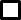 Integrar al grupo por parejas para que lleven a cabo las actividades planeadas en el desafío#79, en el cual los alumnos distinguirán el perímetro y el área de figuras poligonales, mediante su cálculo y su comparación. Libro de desafíos matemáticos páginas 146-148.Tomando en cuenta la siguiente unidad de medida armar 4 figuras que tengan un área de 25 unidades, 16 unidades, 30 unidades y 15 unidades. 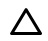 Calcular cuántas unidades como la siguiente se pueden acomodar en las siguientes figuras. Pedir a los alumnos que compartan las estrategias que utilizaron al resolver el ejercicio anterior. Reunir al grupo por parejas para que lleven a cabo las actividades propuestas en el desafío#80. El objetivo de esta actividad es lograr que los alumnos distingan el perímetro y el área de figuras poligonales, mediante el trazo de polígonos cuyos perímetros y áreas estén determinados. Libro de desafíos matemáticos páginas 149-150.Plantear a los alumnos ejercicios como el siguiente: En la libreta de cuadros traza figuras con las siguientes medidas de áreas y perímetros. Figura 1. Área: 12 y perímetro: 20.Figura 2. Área: 10 y perímetro 25.Figura 3. Área: 6 y perímetro: 15.Integrar al grupo en equipos para que resuelvan los ejercicios que se establecen en el deasfío#81. Durante la realización de estas actividades distinguirán el perímetro y el área de figuras poligonales, mediante el trazo de polígonos que tengan la misma área y diferentes perímetros, igual perímetro y diferentes áreas, e igual perímetro y área. Libro de desafíos matemáticos páginas 151-153.Realizar con los alumnos ejercicios como el siguiente en donde pongan en práctica la observación y calculen su área tomando en cuenta la unidad de medida: Calcula a través de la observación el área de las siguientes figuras tomando en cuenta esta unidad de medida. Integrar al grupo en equipos para llevar a cabo el juego del “ Memora” que se propone en el desafío#82, utilizando el material recortable de las páginas 225 y 227. Al desarrollo este juego los alumnos distinguirán el perímetro y el área de figuras poligonales diferentes trazadas en reticulados iguales. Libro de desafíos matemáticos página 154. Cálculo aproximado del perímetro y del área de figuras poligonales mediante diversos procedimientos, como reticulados, yuxtaponiendo los lados sobre una recta numérica, etcétera.Mostrar a los alumnos diferentes figuras geométricas y preguntar si pueden identificar área y perímetro.Entregar a los alumnos una fotocopia en donde vendrán una actividad similar a la que se muestra a continuación. Calcula el área y el perímetro de las siguientes figuras, tomando como referencia la siguiente unidad de medida. Integrar al grupo por parejas para que lleven a cabo las actividades planeadas en el desafío#79, en el cual los alumnos distinguirán el perímetro y el área de figuras poligonales, mediante su cálculo y su comparación. Libro de desafíos matemáticos páginas 146-148.Tomando en cuenta la siguiente unidad de medida armar 4 figuras que tengan un área de 25 unidades, 16 unidades, 30 unidades y 15 unidades. Calcular cuántas unidades como la siguiente se pueden acomodar en las siguientes figuras. Pedir a los alumnos que compartan las estrategias que utilizaron al resolver el ejercicio anterior. Reunir al grupo por parejas para que lleven a cabo las actividades propuestas en el desafío#80. El objetivo de esta actividad es lograr que los alumnos distingan el perímetro y el área de figuras poligonales, mediante el trazo de polígonos cuyos perímetros y áreas estén determinados. Libro de desafíos matemáticos páginas 149-150.Plantear a los alumnos ejercicios como el siguiente: En la libreta de cuadros traza figuras con las siguientes medidas de áreas y perímetros. Figura 1. Área: 12 y perímetro: 20.Figura 2. Área: 10 y perímetro 25.Figura 3. Área: 6 y perímetro: 15.Integrar al grupo en equipos para que resuelvan los ejercicios que se establecen en el deasfío#81. Durante la realización de estas actividades distinguirán el perímetro y el área de figuras poligonales, mediante el trazo de polígonos que tengan la misma área y diferentes perímetros, igual perímetro y diferentes áreas, e igual perímetro y área. Libro de desafíos matemáticos páginas 151-153.Realizar con los alumnos ejercicios como el siguiente en donde pongan en práctica la observación y calculen su área tomando en cuenta la unidad de medida: Calcula a través de la observación el área de las siguientes figuras tomando en cuenta esta unidad de medida. Integrar al grupo en equipos para llevar a cabo el juego del “ Memora” que se propone en el desafío#82, utilizando el material recortable de las páginas 225 y 227. Al desarrollo este juego los alumnos distinguirán el perímetro y el área de figuras poligonales diferentes trazadas en reticulados iguales. Libro de desafíos matemáticos página 154. Cálculo aproximado del perímetro y del área de figuras poligonales mediante diversos procedimientos, como reticulados, yuxtaponiendo los lados sobre una recta numérica, etcétera.Mostrar a los alumnos diferentes figuras geométricas y preguntar si pueden identificar área y perímetro.Entregar a los alumnos una fotocopia en donde vendrán una actividad similar a la que se muestra a continuación. Calcula el área y el perímetro de las siguientes figuras, tomando como referencia la siguiente unidad de medida. Integrar al grupo por parejas para que lleven a cabo las actividades planeadas en el desafío#79, en el cual los alumnos distinguirán el perímetro y el área de figuras poligonales, mediante su cálculo y su comparación. Libro de desafíos matemáticos páginas 146-148.Tomando en cuenta la siguiente unidad de medida armar 4 figuras que tengan un área de 25 unidades, 16 unidades, 30 unidades y 15 unidades. Calcular cuántas unidades como la siguiente se pueden acomodar en las siguientes figuras. Pedir a los alumnos que compartan las estrategias que utilizaron al resolver el ejercicio anterior. Reunir al grupo por parejas para que lleven a cabo las actividades propuestas en el desafío#80. El objetivo de esta actividad es lograr que los alumnos distingan el perímetro y el área de figuras poligonales, mediante el trazo de polígonos cuyos perímetros y áreas estén determinados. Libro de desafíos matemáticos páginas 149-150.Plantear a los alumnos ejercicios como el siguiente: En la libreta de cuadros traza figuras con las siguientes medidas de áreas y perímetros. Figura 1. Área: 12 y perímetro: 20.Figura 2. Área: 10 y perímetro 25.Figura 3. Área: 6 y perímetro: 15.Integrar al grupo en equipos para que resuelvan los ejercicios que se establecen en el deasfío#81. Durante la realización de estas actividades distinguirán el perímetro y el área de figuras poligonales, mediante el trazo de polígonos que tengan la misma área y diferentes perímetros, igual perímetro y diferentes áreas, e igual perímetro y área. Libro de desafíos matemáticos páginas 151-153.Realizar con los alumnos ejercicios como el siguiente en donde pongan en práctica la observación y calculen su área tomando en cuenta la unidad de medida: Calcula a través de la observación el área de las siguientes figuras tomando en cuenta esta unidad de medida. Integrar al grupo en equipos para llevar a cabo el juego del “ Memora” que se propone en el desafío#82, utilizando el material recortable de las páginas 225 y 227. Al desarrollo este juego los alumnos distinguirán el perímetro y el área de figuras poligonales diferentes trazadas en reticulados iguales. Libro de desafíos matemáticos página 154. Cálculo aproximado del perímetro y del área de figuras poligonales mediante diversos procedimientos, como reticulados, yuxtaponiendo los lados sobre una recta numérica, etcétera.Mostrar a los alumnos diferentes figuras geométricas y preguntar si pueden identificar área y perímetro.Entregar a los alumnos una fotocopia en donde vendrán una actividad similar a la que se muestra a continuación. Calcula el área y el perímetro de las siguientes figuras, tomando como referencia la siguiente unidad de medida. Integrar al grupo por parejas para que lleven a cabo las actividades planeadas en el desafío#79, en el cual los alumnos distinguirán el perímetro y el área de figuras poligonales, mediante su cálculo y su comparación. Libro de desafíos matemáticos páginas 146-148.Tomando en cuenta la siguiente unidad de medida armar 4 figuras que tengan un área de 25 unidades, 16 unidades, 30 unidades y 15 unidades. Calcular cuántas unidades como la siguiente se pueden acomodar en las siguientes figuras. Pedir a los alumnos que compartan las estrategias que utilizaron al resolver el ejercicio anterior. Reunir al grupo por parejas para que lleven a cabo las actividades propuestas en el desafío#80. El objetivo de esta actividad es lograr que los alumnos distingan el perímetro y el área de figuras poligonales, mediante el trazo de polígonos cuyos perímetros y áreas estén determinados. Libro de desafíos matemáticos páginas 149-150.Plantear a los alumnos ejercicios como el siguiente: En la libreta de cuadros traza figuras con las siguientes medidas de áreas y perímetros. Figura 1. Área: 12 y perímetro: 20.Figura 2. Área: 10 y perímetro 25.Figura 3. Área: 6 y perímetro: 15.Integrar al grupo en equipos para que resuelvan los ejercicios que se establecen en el deasfío#81. Durante la realización de estas actividades distinguirán el perímetro y el área de figuras poligonales, mediante el trazo de polígonos que tengan la misma área y diferentes perímetros, igual perímetro y diferentes áreas, e igual perímetro y área. Libro de desafíos matemáticos páginas 151-153.Realizar con los alumnos ejercicios como el siguiente en donde pongan en práctica la observación y calculen su área tomando en cuenta la unidad de medida: Calcula a través de la observación el área de las siguientes figuras tomando en cuenta esta unidad de medida. Integrar al grupo en equipos para llevar a cabo el juego del “ Memora” que se propone en el desafío#82, utilizando el material recortable de las páginas 225 y 227. Al desarrollo este juego los alumnos distinguirán el perímetro y el área de figuras poligonales diferentes trazadas en reticulados iguales. Libro de desafíos matemáticos página 154. Cálculo aproximado del perímetro y del área de figuras poligonales mediante diversos procedimientos, como reticulados, yuxtaponiendo los lados sobre una recta numérica, etcétera.Mostrar a los alumnos diferentes figuras geométricas y preguntar si pueden identificar área y perímetro.Entregar a los alumnos una fotocopia en donde vendrán una actividad similar a la que se muestra a continuación. Calcula el área y el perímetro de las siguientes figuras, tomando como referencia la siguiente unidad de medida. Integrar al grupo por parejas para que lleven a cabo las actividades planeadas en el desafío#79, en el cual los alumnos distinguirán el perímetro y el área de figuras poligonales, mediante su cálculo y su comparación. Libro de desafíos matemáticos páginas 146-148.Tomando en cuenta la siguiente unidad de medida armar 4 figuras que tengan un área de 25 unidades, 16 unidades, 30 unidades y 15 unidades. Calcular cuántas unidades como la siguiente se pueden acomodar en las siguientes figuras. Pedir a los alumnos que compartan las estrategias que utilizaron al resolver el ejercicio anterior. Reunir al grupo por parejas para que lleven a cabo las actividades propuestas en el desafío#80. El objetivo de esta actividad es lograr que los alumnos distingan el perímetro y el área de figuras poligonales, mediante el trazo de polígonos cuyos perímetros y áreas estén determinados. Libro de desafíos matemáticos páginas 149-150.Plantear a los alumnos ejercicios como el siguiente: En la libreta de cuadros traza figuras con las siguientes medidas de áreas y perímetros. Figura 1. Área: 12 y perímetro: 20.Figura 2. Área: 10 y perímetro 25.Figura 3. Área: 6 y perímetro: 15.Integrar al grupo en equipos para que resuelvan los ejercicios que se establecen en el deasfío#81. Durante la realización de estas actividades distinguirán el perímetro y el área de figuras poligonales, mediante el trazo de polígonos que tengan la misma área y diferentes perímetros, igual perímetro y diferentes áreas, e igual perímetro y área. Libro de desafíos matemáticos páginas 151-153.Realizar con los alumnos ejercicios como el siguiente en donde pongan en práctica la observación y calculen su área tomando en cuenta la unidad de medida: Calcula a través de la observación el área de las siguientes figuras tomando en cuenta esta unidad de medida. Integrar al grupo en equipos para llevar a cabo el juego del “ Memora” que se propone en el desafío#82, utilizando el material recortable de las páginas 225 y 227. Al desarrollo este juego los alumnos distinguirán el perímetro y el área de figuras poligonales diferentes trazadas en reticulados iguales. Libro de desafíos matemáticos página 154. Cálculo aproximado del perímetro y del área de figuras poligonales mediante diversos procedimientos, como reticulados, yuxtaponiendo los lados sobre una recta numérica, etcétera.Mostrar a los alumnos diferentes figuras geométricas y preguntar si pueden identificar área y perímetro.Entregar a los alumnos una fotocopia en donde vendrán una actividad similar a la que se muestra a continuación. Calcula el área y el perímetro de las siguientes figuras, tomando como referencia la siguiente unidad de medida. Integrar al grupo por parejas para que lleven a cabo las actividades planeadas en el desafío#79, en el cual los alumnos distinguirán el perímetro y el área de figuras poligonales, mediante su cálculo y su comparación. Libro de desafíos matemáticos páginas 146-148.Tomando en cuenta la siguiente unidad de medida armar 4 figuras que tengan un área de 25 unidades, 16 unidades, 30 unidades y 15 unidades. Calcular cuántas unidades como la siguiente se pueden acomodar en las siguientes figuras. Pedir a los alumnos que compartan las estrategias que utilizaron al resolver el ejercicio anterior. Reunir al grupo por parejas para que lleven a cabo las actividades propuestas en el desafío#80. El objetivo de esta actividad es lograr que los alumnos distingan el perímetro y el área de figuras poligonales, mediante el trazo de polígonos cuyos perímetros y áreas estén determinados. Libro de desafíos matemáticos páginas 149-150.Plantear a los alumnos ejercicios como el siguiente: En la libreta de cuadros traza figuras con las siguientes medidas de áreas y perímetros. Figura 1. Área: 12 y perímetro: 20.Figura 2. Área: 10 y perímetro 25.Figura 3. Área: 6 y perímetro: 15.Integrar al grupo en equipos para que resuelvan los ejercicios que se establecen en el deasfío#81. Durante la realización de estas actividades distinguirán el perímetro y el área de figuras poligonales, mediante el trazo de polígonos que tengan la misma área y diferentes perímetros, igual perímetro y diferentes áreas, e igual perímetro y área. Libro de desafíos matemáticos páginas 151-153.Realizar con los alumnos ejercicios como el siguiente en donde pongan en práctica la observación y calculen su área tomando en cuenta la unidad de medida: Calcula a través de la observación el área de las siguientes figuras tomando en cuenta esta unidad de medida. Integrar al grupo en equipos para llevar a cabo el juego del “ Memora” que se propone en el desafío#82, utilizando el material recortable de las páginas 225 y 227. Al desarrollo este juego los alumnos distinguirán el perímetro y el área de figuras poligonales diferentes trazadas en reticulados iguales. Libro de desafíos matemáticos página 154. MATERIACiencias NaturalesGRADO4°SEMANASemana 1ACTIVIDADESACTIVIDADESACTIVIDADESACTIVIDADESACTIVIDADESACTIVIDADES Fricción.Pedir a los alumnos que froten sus manos una con la otra: ¿Qué sienten?, ¿por qué se siente así?, ¿qué crees que pasa en tus manos?, ¿puede suceder con otros objetos u otras partes del cuerpo?Cuando los alumnos dan diversas respuestas, analizar la actividad paso a paso. Ver que al momento de frotar dos cuerpos (hacer fricción) se produce calor. Hacer el experimento con otras cosas: frotar el borrador en la mesa, dos lápices, dos libretas, la mano en la libreta, la malo en el pelo, un codo en la ropa (tela). Hacer las observaciones y anotaciones en su libreta sobre lo que sucedió, llenar una tabla como la siguiente:Compartir los resultados.  Fricción.Pedir a los alumnos que froten sus manos una con la otra: ¿Qué sienten?, ¿por qué se siente así?, ¿qué crees que pasa en tus manos?, ¿puede suceder con otros objetos u otras partes del cuerpo?Cuando los alumnos dan diversas respuestas, analizar la actividad paso a paso. Ver que al momento de frotar dos cuerpos (hacer fricción) se produce calor. Hacer el experimento con otras cosas: frotar el borrador en la mesa, dos lápices, dos libretas, la mano en la libreta, la malo en el pelo, un codo en la ropa (tela). Hacer las observaciones y anotaciones en su libreta sobre lo que sucedió, llenar una tabla como la siguiente:Compartir los resultados.  Fricción.Pedir a los alumnos que froten sus manos una con la otra: ¿Qué sienten?, ¿por qué se siente así?, ¿qué crees que pasa en tus manos?, ¿puede suceder con otros objetos u otras partes del cuerpo?Cuando los alumnos dan diversas respuestas, analizar la actividad paso a paso. Ver que al momento de frotar dos cuerpos (hacer fricción) se produce calor. Hacer el experimento con otras cosas: frotar el borrador en la mesa, dos lápices, dos libretas, la mano en la libreta, la malo en el pelo, un codo en la ropa (tela). Hacer las observaciones y anotaciones en su libreta sobre lo que sucedió, llenar una tabla como la siguiente:Compartir los resultados.  Fricción.Pedir a los alumnos que froten sus manos una con la otra: ¿Qué sienten?, ¿por qué se siente así?, ¿qué crees que pasa en tus manos?, ¿puede suceder con otros objetos u otras partes del cuerpo?Cuando los alumnos dan diversas respuestas, analizar la actividad paso a paso. Ver que al momento de frotar dos cuerpos (hacer fricción) se produce calor. Hacer el experimento con otras cosas: frotar el borrador en la mesa, dos lápices, dos libretas, la mano en la libreta, la malo en el pelo, un codo en la ropa (tela). Hacer las observaciones y anotaciones en su libreta sobre lo que sucedió, llenar una tabla como la siguiente:Compartir los resultados.  Fricción.Pedir a los alumnos que froten sus manos una con la otra: ¿Qué sienten?, ¿por qué se siente así?, ¿qué crees que pasa en tus manos?, ¿puede suceder con otros objetos u otras partes del cuerpo?Cuando los alumnos dan diversas respuestas, analizar la actividad paso a paso. Ver que al momento de frotar dos cuerpos (hacer fricción) se produce calor. Hacer el experimento con otras cosas: frotar el borrador en la mesa, dos lápices, dos libretas, la mano en la libreta, la malo en el pelo, un codo en la ropa (tela). Hacer las observaciones y anotaciones en su libreta sobre lo que sucedió, llenar una tabla como la siguiente:Compartir los resultados.  Fricción.Pedir a los alumnos que froten sus manos una con la otra: ¿Qué sienten?, ¿por qué se siente así?, ¿qué crees que pasa en tus manos?, ¿puede suceder con otros objetos u otras partes del cuerpo?Cuando los alumnos dan diversas respuestas, analizar la actividad paso a paso. Ver que al momento de frotar dos cuerpos (hacer fricción) se produce calor. Hacer el experimento con otras cosas: frotar el borrador en la mesa, dos lápices, dos libretas, la mano en la libreta, la malo en el pelo, un codo en la ropa (tela). Hacer las observaciones y anotaciones en su libreta sobre lo que sucedió, llenar una tabla como la siguiente:Compartir los resultados. MATERIACiencias NaturalesGRADO4°SEMANASemana 2ACTIVIDADESACTIVIDADESACTIVIDADESACTIVIDADESACTIVIDADESACTIVIDADES Electrización.¿Se atraen o se rechazan?Realizar experimentos  página 112 del libro de texto, en los que los alumnos observen efectos de atracción o repulsión al frotar objetos de diversos materiales, por ejemplo, un globo y la pared o una lata de aluminio vacía de 355 mililitros de capacidad, una regla y pedazos de papel, bolsa de plástico y el cabello.Leer en grupo el texto de las páginas 112 y 113. Comentar los conceptos de electrización, frotamiento, contacto, inducción.Orientar a los alumnos para que observen e identifiquen los materiales que se pueden electrizar y los efectos de la electrización, por ejemplo: al alisar el cabello con un peine de plástico, al frotar algunas prendas de vestir o zapatos con suela de goma contra pisos de plástico o alfombrados.Realizar un cuadro sinóptico o mapa conceptual con los tres tipos de electrización: frotamiento, contacto e inducción.Dibujar un ejemplo para cada uno. Electrización.¿Se atraen o se rechazan?Realizar experimentos  página 112 del libro de texto, en los que los alumnos observen efectos de atracción o repulsión al frotar objetos de diversos materiales, por ejemplo, un globo y la pared o una lata de aluminio vacía de 355 mililitros de capacidad, una regla y pedazos de papel, bolsa de plástico y el cabello.Leer en grupo el texto de las páginas 112 y 113. Comentar los conceptos de electrización, frotamiento, contacto, inducción.Orientar a los alumnos para que observen e identifiquen los materiales que se pueden electrizar y los efectos de la electrización, por ejemplo: al alisar el cabello con un peine de plástico, al frotar algunas prendas de vestir o zapatos con suela de goma contra pisos de plástico o alfombrados.Realizar un cuadro sinóptico o mapa conceptual con los tres tipos de electrización: frotamiento, contacto e inducción.Dibujar un ejemplo para cada uno. Electrización.¿Se atraen o se rechazan?Realizar experimentos  página 112 del libro de texto, en los que los alumnos observen efectos de atracción o repulsión al frotar objetos de diversos materiales, por ejemplo, un globo y la pared o una lata de aluminio vacía de 355 mililitros de capacidad, una regla y pedazos de papel, bolsa de plástico y el cabello.Leer en grupo el texto de las páginas 112 y 113. Comentar los conceptos de electrización, frotamiento, contacto, inducción.Orientar a los alumnos para que observen e identifiquen los materiales que se pueden electrizar y los efectos de la electrización, por ejemplo: al alisar el cabello con un peine de plástico, al frotar algunas prendas de vestir o zapatos con suela de goma contra pisos de plástico o alfombrados.Realizar un cuadro sinóptico o mapa conceptual con los tres tipos de electrización: frotamiento, contacto e inducción.Dibujar un ejemplo para cada uno. Electrización.¿Se atraen o se rechazan?Realizar experimentos  página 112 del libro de texto, en los que los alumnos observen efectos de atracción o repulsión al frotar objetos de diversos materiales, por ejemplo, un globo y la pared o una lata de aluminio vacía de 355 mililitros de capacidad, una regla y pedazos de papel, bolsa de plástico y el cabello.Leer en grupo el texto de las páginas 112 y 113. Comentar los conceptos de electrización, frotamiento, contacto, inducción.Orientar a los alumnos para que observen e identifiquen los materiales que se pueden electrizar y los efectos de la electrización, por ejemplo: al alisar el cabello con un peine de plástico, al frotar algunas prendas de vestir o zapatos con suela de goma contra pisos de plástico o alfombrados.Realizar un cuadro sinóptico o mapa conceptual con los tres tipos de electrización: frotamiento, contacto e inducción.Dibujar un ejemplo para cada uno. Electrización.¿Se atraen o se rechazan?Realizar experimentos  página 112 del libro de texto, en los que los alumnos observen efectos de atracción o repulsión al frotar objetos de diversos materiales, por ejemplo, un globo y la pared o una lata de aluminio vacía de 355 mililitros de capacidad, una regla y pedazos de papel, bolsa de plástico y el cabello.Leer en grupo el texto de las páginas 112 y 113. Comentar los conceptos de electrización, frotamiento, contacto, inducción.Orientar a los alumnos para que observen e identifiquen los materiales que se pueden electrizar y los efectos de la electrización, por ejemplo: al alisar el cabello con un peine de plástico, al frotar algunas prendas de vestir o zapatos con suela de goma contra pisos de plástico o alfombrados.Realizar un cuadro sinóptico o mapa conceptual con los tres tipos de electrización: frotamiento, contacto e inducción.Dibujar un ejemplo para cada uno. Electrización.¿Se atraen o se rechazan?Realizar experimentos  página 112 del libro de texto, en los que los alumnos observen efectos de atracción o repulsión al frotar objetos de diversos materiales, por ejemplo, un globo y la pared o una lata de aluminio vacía de 355 mililitros de capacidad, una regla y pedazos de papel, bolsa de plástico y el cabello.Leer en grupo el texto de las páginas 112 y 113. Comentar los conceptos de electrización, frotamiento, contacto, inducción.Orientar a los alumnos para que observen e identifiquen los materiales que se pueden electrizar y los efectos de la electrización, por ejemplo: al alisar el cabello con un peine de plástico, al frotar algunas prendas de vestir o zapatos con suela de goma contra pisos de plástico o alfombrados.Realizar un cuadro sinóptico o mapa conceptual con los tres tipos de electrización: frotamiento, contacto e inducción.Dibujar un ejemplo para cada uno.MATERIACiencias NaturalesGRADO4°SEMANASemana 3ACTIVIDADESACTIVIDADESACTIVIDADESACTIVIDADESACTIVIDADESACTIVIDADES ¿Cómo se refleja la luz?Realizar la actividad página 102 del libro de texto para observar  la reflexión de la luz de una lámpara de mano en diversas superficies (espejos, botellas, láminas metálicas, hojas de papel, por ejemplo) en un lugar oscuro, así como la trayectoria en línea recta y la simetría tanto de los rayos que inciden como de los que se reflejan. Orientar a los alumnos para que deduzcan y concluyan que los objetos se pueden ver debido a la luz reflejada en ellos. Completar el cuadro de la pág. 103 donde deben marcar los ángulos de llegada y ángulos de reflexión.¿Se corta el lápiz?Realizar experimentos con un haz luminoso que atraviese diferentes materiales transparentes: aire-vidrio y aire-agua, para que los alumnos identifiquen el cambio de trayectoria de la luz (refracción), por ejemplo, enturbiar el agua con harina para hacer visible el rayo luminoso, o bien, que coloquen en un vaso de vidrio con agua o aceite diversos objetos (lápiz, popote, cuchara) para observar la distorsión de las imágenes. Actividad de la página 108 de libro de texto.Comentar los resultados obtenidos en los experimentos.Lectura comentada del texto de su libro, de las páginas 104 a la 109.Indique a los alumnos que representen gráficamente la trayectoria del rayo de luz en los casos de reflexión y de refracción.Promover observaciones en el entorno para identificar ejemplos de los fenómenos de reflexión y refracción de la luz.Elaborar un mapa conceptual con el tema visto.Ver los siguientes videos respecto al tema de la refracción y reflexión.     http://www.youtube.com/watch?v=Olg4UBCD7s4 http://www.youtube.com/watch?v=IEFBhMrIyLM ¿Cómo se refleja la luz?Realizar la actividad página 102 del libro de texto para observar  la reflexión de la luz de una lámpara de mano en diversas superficies (espejos, botellas, láminas metálicas, hojas de papel, por ejemplo) en un lugar oscuro, así como la trayectoria en línea recta y la simetría tanto de los rayos que inciden como de los que se reflejan. Orientar a los alumnos para que deduzcan y concluyan que los objetos se pueden ver debido a la luz reflejada en ellos. Completar el cuadro de la pág. 103 donde deben marcar los ángulos de llegada y ángulos de reflexión.¿Se corta el lápiz?Realizar experimentos con un haz luminoso que atraviese diferentes materiales transparentes: aire-vidrio y aire-agua, para que los alumnos identifiquen el cambio de trayectoria de la luz (refracción), por ejemplo, enturbiar el agua con harina para hacer visible el rayo luminoso, o bien, que coloquen en un vaso de vidrio con agua o aceite diversos objetos (lápiz, popote, cuchara) para observar la distorsión de las imágenes. Actividad de la página 108 de libro de texto.Comentar los resultados obtenidos en los experimentos.Lectura comentada del texto de su libro, de las páginas 104 a la 109.Indique a los alumnos que representen gráficamente la trayectoria del rayo de luz en los casos de reflexión y de refracción.Promover observaciones en el entorno para identificar ejemplos de los fenómenos de reflexión y refracción de la luz.Elaborar un mapa conceptual con el tema visto.Ver los siguientes videos respecto al tema de la refracción y reflexión.     http://www.youtube.com/watch?v=Olg4UBCD7s4 http://www.youtube.com/watch?v=IEFBhMrIyLM ¿Cómo se refleja la luz?Realizar la actividad página 102 del libro de texto para observar  la reflexión de la luz de una lámpara de mano en diversas superficies (espejos, botellas, láminas metálicas, hojas de papel, por ejemplo) en un lugar oscuro, así como la trayectoria en línea recta y la simetría tanto de los rayos que inciden como de los que se reflejan. Orientar a los alumnos para que deduzcan y concluyan que los objetos se pueden ver debido a la luz reflejada en ellos. Completar el cuadro de la pág. 103 donde deben marcar los ángulos de llegada y ángulos de reflexión.¿Se corta el lápiz?Realizar experimentos con un haz luminoso que atraviese diferentes materiales transparentes: aire-vidrio y aire-agua, para que los alumnos identifiquen el cambio de trayectoria de la luz (refracción), por ejemplo, enturbiar el agua con harina para hacer visible el rayo luminoso, o bien, que coloquen en un vaso de vidrio con agua o aceite diversos objetos (lápiz, popote, cuchara) para observar la distorsión de las imágenes. Actividad de la página 108 de libro de texto.Comentar los resultados obtenidos en los experimentos.Lectura comentada del texto de su libro, de las páginas 104 a la 109.Indique a los alumnos que representen gráficamente la trayectoria del rayo de luz en los casos de reflexión y de refracción.Promover observaciones en el entorno para identificar ejemplos de los fenómenos de reflexión y refracción de la luz.Elaborar un mapa conceptual con el tema visto.Ver los siguientes videos respecto al tema de la refracción y reflexión.     http://www.youtube.com/watch?v=Olg4UBCD7s4 http://www.youtube.com/watch?v=IEFBhMrIyLM ¿Cómo se refleja la luz?Realizar la actividad página 102 del libro de texto para observar  la reflexión de la luz de una lámpara de mano en diversas superficies (espejos, botellas, láminas metálicas, hojas de papel, por ejemplo) en un lugar oscuro, así como la trayectoria en línea recta y la simetría tanto de los rayos que inciden como de los que se reflejan. Orientar a los alumnos para que deduzcan y concluyan que los objetos se pueden ver debido a la luz reflejada en ellos. Completar el cuadro de la pág. 103 donde deben marcar los ángulos de llegada y ángulos de reflexión.¿Se corta el lápiz?Realizar experimentos con un haz luminoso que atraviese diferentes materiales transparentes: aire-vidrio y aire-agua, para que los alumnos identifiquen el cambio de trayectoria de la luz (refracción), por ejemplo, enturbiar el agua con harina para hacer visible el rayo luminoso, o bien, que coloquen en un vaso de vidrio con agua o aceite diversos objetos (lápiz, popote, cuchara) para observar la distorsión de las imágenes. Actividad de la página 108 de libro de texto.Comentar los resultados obtenidos en los experimentos.Lectura comentada del texto de su libro, de las páginas 104 a la 109.Indique a los alumnos que representen gráficamente la trayectoria del rayo de luz en los casos de reflexión y de refracción.Promover observaciones en el entorno para identificar ejemplos de los fenómenos de reflexión y refracción de la luz.Elaborar un mapa conceptual con el tema visto.Ver los siguientes videos respecto al tema de la refracción y reflexión.     http://www.youtube.com/watch?v=Olg4UBCD7s4 http://www.youtube.com/watch?v=IEFBhMrIyLM ¿Cómo se refleja la luz?Realizar la actividad página 102 del libro de texto para observar  la reflexión de la luz de una lámpara de mano en diversas superficies (espejos, botellas, láminas metálicas, hojas de papel, por ejemplo) en un lugar oscuro, así como la trayectoria en línea recta y la simetría tanto de los rayos que inciden como de los que se reflejan. Orientar a los alumnos para que deduzcan y concluyan que los objetos se pueden ver debido a la luz reflejada en ellos. Completar el cuadro de la pág. 103 donde deben marcar los ángulos de llegada y ángulos de reflexión.¿Se corta el lápiz?Realizar experimentos con un haz luminoso que atraviese diferentes materiales transparentes: aire-vidrio y aire-agua, para que los alumnos identifiquen el cambio de trayectoria de la luz (refracción), por ejemplo, enturbiar el agua con harina para hacer visible el rayo luminoso, o bien, que coloquen en un vaso de vidrio con agua o aceite diversos objetos (lápiz, popote, cuchara) para observar la distorsión de las imágenes. Actividad de la página 108 de libro de texto.Comentar los resultados obtenidos en los experimentos.Lectura comentada del texto de su libro, de las páginas 104 a la 109.Indique a los alumnos que representen gráficamente la trayectoria del rayo de luz en los casos de reflexión y de refracción.Promover observaciones en el entorno para identificar ejemplos de los fenómenos de reflexión y refracción de la luz.Elaborar un mapa conceptual con el tema visto.Ver los siguientes videos respecto al tema de la refracción y reflexión.     http://www.youtube.com/watch?v=Olg4UBCD7s4 http://www.youtube.com/watch?v=IEFBhMrIyLM ¿Cómo se refleja la luz?Realizar la actividad página 102 del libro de texto para observar  la reflexión de la luz de una lámpara de mano en diversas superficies (espejos, botellas, láminas metálicas, hojas de papel, por ejemplo) en un lugar oscuro, así como la trayectoria en línea recta y la simetría tanto de los rayos que inciden como de los que se reflejan. Orientar a los alumnos para que deduzcan y concluyan que los objetos se pueden ver debido a la luz reflejada en ellos. Completar el cuadro de la pág. 103 donde deben marcar los ángulos de llegada y ángulos de reflexión.¿Se corta el lápiz?Realizar experimentos con un haz luminoso que atraviese diferentes materiales transparentes: aire-vidrio y aire-agua, para que los alumnos identifiquen el cambio de trayectoria de la luz (refracción), por ejemplo, enturbiar el agua con harina para hacer visible el rayo luminoso, o bien, que coloquen en un vaso de vidrio con agua o aceite diversos objetos (lápiz, popote, cuchara) para observar la distorsión de las imágenes. Actividad de la página 108 de libro de texto.Comentar los resultados obtenidos en los experimentos.Lectura comentada del texto de su libro, de las páginas 104 a la 109.Indique a los alumnos que representen gráficamente la trayectoria del rayo de luz en los casos de reflexión y de refracción.Promover observaciones en el entorno para identificar ejemplos de los fenómenos de reflexión y refracción de la luz.Elaborar un mapa conceptual con el tema visto.Ver los siguientes videos respecto al tema de la refracción y reflexión.     http://www.youtube.com/watch?v=Olg4UBCD7s4 http://www.youtube.com/watch?v=IEFBhMrIyLMMATERIACiencias NaturalesGRADO4°SEMANASemana 4ACTIVIDADESACTIVIDADESACTIVIDADESACTIVIDADESACTIVIDADESACTIVIDADES Lo que conocen los niños del tema. Página 129 del libro de texto.Comenten con sus compañeros lo que saben acerca de estos temas: ¿por qué no observamos al Sol durante la noche?,  ¿a qué se debe que exista el día y la noche?, ¿cómo se desarrollan los eclipses?Lectura comentada acerca del tema del Sistema Solar y sus elementos. Página 130.Leer algunos textos sobre los enigmas de lo que ocurre en el cielo, tal y como lo percibían nuestros antepasados. Páginas 132 y 133.¡Qué baile tan elegante! Observar un video acerca del movimiento de rotación de la tierra. Pág. 135.http://www.youtube.com/watch?v=A1nstGrhvC0 Posteriormente realizar una lectura en grupo acerca del movimiento de rotación  La Tierra. Página 134 y 135.Comentar lo visto en el video y lo leído en el libro.Solicitar el material: lápiz, trompo, compás, colores, pegamento.Realizar la actividad donde primero hagan rotar a un trompo y después hagan una representación del día y la noche.El día y la noche. Conseguir los materiales necesarios por equipo y representar a la Tierra con el balón pegando los continentes de papel. Pág. 136.Utilizar la linterna e iluminar al momento que se gira, para identificar el día y la noche.Contestar el libro y hacer una reflexión a nivel grupal. Lo que conocen los niños del tema. Página 129 del libro de texto.Comenten con sus compañeros lo que saben acerca de estos temas: ¿por qué no observamos al Sol durante la noche?,  ¿a qué se debe que exista el día y la noche?, ¿cómo se desarrollan los eclipses?Lectura comentada acerca del tema del Sistema Solar y sus elementos. Página 130.Leer algunos textos sobre los enigmas de lo que ocurre en el cielo, tal y como lo percibían nuestros antepasados. Páginas 132 y 133.¡Qué baile tan elegante! Observar un video acerca del movimiento de rotación de la tierra. Pág. 135.http://www.youtube.com/watch?v=A1nstGrhvC0 Posteriormente realizar una lectura en grupo acerca del movimiento de rotación  La Tierra. Página 134 y 135.Comentar lo visto en el video y lo leído en el libro.Solicitar el material: lápiz, trompo, compás, colores, pegamento.Realizar la actividad donde primero hagan rotar a un trompo y después hagan una representación del día y la noche.El día y la noche. Conseguir los materiales necesarios por equipo y representar a la Tierra con el balón pegando los continentes de papel. Pág. 136.Utilizar la linterna e iluminar al momento que se gira, para identificar el día y la noche.Contestar el libro y hacer una reflexión a nivel grupal. Lo que conocen los niños del tema. Página 129 del libro de texto.Comenten con sus compañeros lo que saben acerca de estos temas: ¿por qué no observamos al Sol durante la noche?,  ¿a qué se debe que exista el día y la noche?, ¿cómo se desarrollan los eclipses?Lectura comentada acerca del tema del Sistema Solar y sus elementos. Página 130.Leer algunos textos sobre los enigmas de lo que ocurre en el cielo, tal y como lo percibían nuestros antepasados. Páginas 132 y 133.¡Qué baile tan elegante! Observar un video acerca del movimiento de rotación de la tierra. Pág. 135.http://www.youtube.com/watch?v=A1nstGrhvC0 Posteriormente realizar una lectura en grupo acerca del movimiento de rotación  La Tierra. Página 134 y 135.Comentar lo visto en el video y lo leído en el libro.Solicitar el material: lápiz, trompo, compás, colores, pegamento.Realizar la actividad donde primero hagan rotar a un trompo y después hagan una representación del día y la noche.El día y la noche. Conseguir los materiales necesarios por equipo y representar a la Tierra con el balón pegando los continentes de papel. Pág. 136.Utilizar la linterna e iluminar al momento que se gira, para identificar el día y la noche.Contestar el libro y hacer una reflexión a nivel grupal. Lo que conocen los niños del tema. Página 129 del libro de texto.Comenten con sus compañeros lo que saben acerca de estos temas: ¿por qué no observamos al Sol durante la noche?,  ¿a qué se debe que exista el día y la noche?, ¿cómo se desarrollan los eclipses?Lectura comentada acerca del tema del Sistema Solar y sus elementos. Página 130.Leer algunos textos sobre los enigmas de lo que ocurre en el cielo, tal y como lo percibían nuestros antepasados. Páginas 132 y 133.¡Qué baile tan elegante! Observar un video acerca del movimiento de rotación de la tierra. Pág. 135.http://www.youtube.com/watch?v=A1nstGrhvC0 Posteriormente realizar una lectura en grupo acerca del movimiento de rotación  La Tierra. Página 134 y 135.Comentar lo visto en el video y lo leído en el libro.Solicitar el material: lápiz, trompo, compás, colores, pegamento.Realizar la actividad donde primero hagan rotar a un trompo y después hagan una representación del día y la noche.El día y la noche. Conseguir los materiales necesarios por equipo y representar a la Tierra con el balón pegando los continentes de papel. Pág. 136.Utilizar la linterna e iluminar al momento que se gira, para identificar el día y la noche.Contestar el libro y hacer una reflexión a nivel grupal. Lo que conocen los niños del tema. Página 129 del libro de texto.Comenten con sus compañeros lo que saben acerca de estos temas: ¿por qué no observamos al Sol durante la noche?,  ¿a qué se debe que exista el día y la noche?, ¿cómo se desarrollan los eclipses?Lectura comentada acerca del tema del Sistema Solar y sus elementos. Página 130.Leer algunos textos sobre los enigmas de lo que ocurre en el cielo, tal y como lo percibían nuestros antepasados. Páginas 132 y 133.¡Qué baile tan elegante! Observar un video acerca del movimiento de rotación de la tierra. Pág. 135.http://www.youtube.com/watch?v=A1nstGrhvC0 Posteriormente realizar una lectura en grupo acerca del movimiento de rotación  La Tierra. Página 134 y 135.Comentar lo visto en el video y lo leído en el libro.Solicitar el material: lápiz, trompo, compás, colores, pegamento.Realizar la actividad donde primero hagan rotar a un trompo y después hagan una representación del día y la noche.El día y la noche. Conseguir los materiales necesarios por equipo y representar a la Tierra con el balón pegando los continentes de papel. Pág. 136.Utilizar la linterna e iluminar al momento que se gira, para identificar el día y la noche.Contestar el libro y hacer una reflexión a nivel grupal. Lo que conocen los niños del tema. Página 129 del libro de texto.Comenten con sus compañeros lo que saben acerca de estos temas: ¿por qué no observamos al Sol durante la noche?,  ¿a qué se debe que exista el día y la noche?, ¿cómo se desarrollan los eclipses?Lectura comentada acerca del tema del Sistema Solar y sus elementos. Página 130.Leer algunos textos sobre los enigmas de lo que ocurre en el cielo, tal y como lo percibían nuestros antepasados. Páginas 132 y 133.¡Qué baile tan elegante! Observar un video acerca del movimiento de rotación de la tierra. Pág. 135.http://www.youtube.com/watch?v=A1nstGrhvC0 Posteriormente realizar una lectura en grupo acerca del movimiento de rotación  La Tierra. Página 134 y 135.Comentar lo visto en el video y lo leído en el libro.Solicitar el material: lápiz, trompo, compás, colores, pegamento.Realizar la actividad donde primero hagan rotar a un trompo y después hagan una representación del día y la noche.El día y la noche. Conseguir los materiales necesarios por equipo y representar a la Tierra con el balón pegando los continentes de papel. Pág. 136.Utilizar la linterna e iluminar al momento que se gira, para identificar el día y la noche.Contestar el libro y hacer una reflexión a nivel grupal.MATERIAHistoriaGRADO4 °SEMANASemana 1ACTIVIDADESACTIVIDADESACTIVIDADESACTIVIDADESACTIVIDADESACTIVIDADESPanorama del periodo.Observar la imagen con la que se inicia el bloque IV y preguntar a los alumnos, ¿qué es lo que les llama la atención y qué situaciones pueden ver e interpretar?, ¿qué tipo de vestimenta trae la gente que ahí aparece?, ¿qué situaciones económicas se presentan?, ¿cuáles son españoles y cuáles son indígenas?, ¿se pueden distinguir?. Hacer las anotaciones correspondientes en el pizarrón con las respuestas dadas por los alumnos.Tener muy en cuenta la fecha de la conquista: 13 de agosto de 1521 con la caída de la Gran Tenochtitlán. Observar el mapa de la pág. 111 y observar los reinos y provincias de esa época.Encargar dos mapas de México uno sin división y otro con división política. Reproducir y colorear el mapa sin divisiones de acuerdo al  mapa de la División territorial Nueva España del siglo XVII y el otro de acuerdo a la división actual. Hacer un comparativo y comentar. Pegar ambos mapas en la libreta de Historia.Realizar la actividad de la pág. 112, donde los alumnos deberán observar nuevamente la portada de inicio del bloque y contestar preguntas más precisas en la libreta.Observar la línea del SEMANA de las pág. 114 y 115. Rescatar las fechas más significativas para el alumno y elaborar la línea en una hoja blanca partida a la mitad de manera horizontal. Hacer las divisiones correspondientes a los años desde 1520 a 1820. Contestar las preguntas de la pág. 114 relacionando la línea del SEMANA y el mapa de la pág. 115, donde se puede observar la expansión territorial de Nueva España en los siglos XVI al XIX.Panorama del periodo.Observar la imagen con la que se inicia el bloque IV y preguntar a los alumnos, ¿qué es lo que les llama la atención y qué situaciones pueden ver e interpretar?, ¿qué tipo de vestimenta trae la gente que ahí aparece?, ¿qué situaciones económicas se presentan?, ¿cuáles son españoles y cuáles son indígenas?, ¿se pueden distinguir?. Hacer las anotaciones correspondientes en el pizarrón con las respuestas dadas por los alumnos.Tener muy en cuenta la fecha de la conquista: 13 de agosto de 1521 con la caída de la Gran Tenochtitlán. Observar el mapa de la pág. 111 y observar los reinos y provincias de esa época.Encargar dos mapas de México uno sin división y otro con división política. Reproducir y colorear el mapa sin divisiones de acuerdo al  mapa de la División territorial Nueva España del siglo XVII y el otro de acuerdo a la división actual. Hacer un comparativo y comentar. Pegar ambos mapas en la libreta de Historia.Realizar la actividad de la pág. 112, donde los alumnos deberán observar nuevamente la portada de inicio del bloque y contestar preguntas más precisas en la libreta.Observar la línea del SEMANA de las pág. 114 y 115. Rescatar las fechas más significativas para el alumno y elaborar la línea en una hoja blanca partida a la mitad de manera horizontal. Hacer las divisiones correspondientes a los años desde 1520 a 1820. Contestar las preguntas de la pág. 114 relacionando la línea del SEMANA y el mapa de la pág. 115, donde se puede observar la expansión territorial de Nueva España en los siglos XVI al XIX.Panorama del periodo.Observar la imagen con la que se inicia el bloque IV y preguntar a los alumnos, ¿qué es lo que les llama la atención y qué situaciones pueden ver e interpretar?, ¿qué tipo de vestimenta trae la gente que ahí aparece?, ¿qué situaciones económicas se presentan?, ¿cuáles son españoles y cuáles son indígenas?, ¿se pueden distinguir?. Hacer las anotaciones correspondientes en el pizarrón con las respuestas dadas por los alumnos.Tener muy en cuenta la fecha de la conquista: 13 de agosto de 1521 con la caída de la Gran Tenochtitlán. Observar el mapa de la pág. 111 y observar los reinos y provincias de esa época.Encargar dos mapas de México uno sin división y otro con división política. Reproducir y colorear el mapa sin divisiones de acuerdo al  mapa de la División territorial Nueva España del siglo XVII y el otro de acuerdo a la división actual. Hacer un comparativo y comentar. Pegar ambos mapas en la libreta de Historia.Realizar la actividad de la pág. 112, donde los alumnos deberán observar nuevamente la portada de inicio del bloque y contestar preguntas más precisas en la libreta.Observar la línea del SEMANA de las pág. 114 y 115. Rescatar las fechas más significativas para el alumno y elaborar la línea en una hoja blanca partida a la mitad de manera horizontal. Hacer las divisiones correspondientes a los años desde 1520 a 1820. Contestar las preguntas de la pág. 114 relacionando la línea del SEMANA y el mapa de la pág. 115, donde se puede observar la expansión territorial de Nueva España en los siglos XVI al XIX.Panorama del periodo.Observar la imagen con la que se inicia el bloque IV y preguntar a los alumnos, ¿qué es lo que les llama la atención y qué situaciones pueden ver e interpretar?, ¿qué tipo de vestimenta trae la gente que ahí aparece?, ¿qué situaciones económicas se presentan?, ¿cuáles son españoles y cuáles son indígenas?, ¿se pueden distinguir?. Hacer las anotaciones correspondientes en el pizarrón con las respuestas dadas por los alumnos.Tener muy en cuenta la fecha de la conquista: 13 de agosto de 1521 con la caída de la Gran Tenochtitlán. Observar el mapa de la pág. 111 y observar los reinos y provincias de esa época.Encargar dos mapas de México uno sin división y otro con división política. Reproducir y colorear el mapa sin divisiones de acuerdo al  mapa de la División territorial Nueva España del siglo XVII y el otro de acuerdo a la división actual. Hacer un comparativo y comentar. Pegar ambos mapas en la libreta de Historia.Realizar la actividad de la pág. 112, donde los alumnos deberán observar nuevamente la portada de inicio del bloque y contestar preguntas más precisas en la libreta.Observar la línea del SEMANA de las pág. 114 y 115. Rescatar las fechas más significativas para el alumno y elaborar la línea en una hoja blanca partida a la mitad de manera horizontal. Hacer las divisiones correspondientes a los años desde 1520 a 1820. Contestar las preguntas de la pág. 114 relacionando la línea del SEMANA y el mapa de la pág. 115, donde se puede observar la expansión territorial de Nueva España en los siglos XVI al XIX.Panorama del periodo.Observar la imagen con la que se inicia el bloque IV y preguntar a los alumnos, ¿qué es lo que les llama la atención y qué situaciones pueden ver e interpretar?, ¿qué tipo de vestimenta trae la gente que ahí aparece?, ¿qué situaciones económicas se presentan?, ¿cuáles son españoles y cuáles son indígenas?, ¿se pueden distinguir?. Hacer las anotaciones correspondientes en el pizarrón con las respuestas dadas por los alumnos.Tener muy en cuenta la fecha de la conquista: 13 de agosto de 1521 con la caída de la Gran Tenochtitlán. Observar el mapa de la pág. 111 y observar los reinos y provincias de esa época.Encargar dos mapas de México uno sin división y otro con división política. Reproducir y colorear el mapa sin divisiones de acuerdo al  mapa de la División territorial Nueva España del siglo XVII y el otro de acuerdo a la división actual. Hacer un comparativo y comentar. Pegar ambos mapas en la libreta de Historia.Realizar la actividad de la pág. 112, donde los alumnos deberán observar nuevamente la portada de inicio del bloque y contestar preguntas más precisas en la libreta.Observar la línea del SEMANA de las pág. 114 y 115. Rescatar las fechas más significativas para el alumno y elaborar la línea en una hoja blanca partida a la mitad de manera horizontal. Hacer las divisiones correspondientes a los años desde 1520 a 1820. Contestar las preguntas de la pág. 114 relacionando la línea del SEMANA y el mapa de la pág. 115, donde se puede observar la expansión territorial de Nueva España en los siglos XVI al XIX.Panorama del periodo.Observar la imagen con la que se inicia el bloque IV y preguntar a los alumnos, ¿qué es lo que les llama la atención y qué situaciones pueden ver e interpretar?, ¿qué tipo de vestimenta trae la gente que ahí aparece?, ¿qué situaciones económicas se presentan?, ¿cuáles son españoles y cuáles son indígenas?, ¿se pueden distinguir?. Hacer las anotaciones correspondientes en el pizarrón con las respuestas dadas por los alumnos.Tener muy en cuenta la fecha de la conquista: 13 de agosto de 1521 con la caída de la Gran Tenochtitlán. Observar el mapa de la pág. 111 y observar los reinos y provincias de esa época.Encargar dos mapas de México uno sin división y otro con división política. Reproducir y colorear el mapa sin divisiones de acuerdo al  mapa de la División territorial Nueva España del siglo XVII y el otro de acuerdo a la división actual. Hacer un comparativo y comentar. Pegar ambos mapas en la libreta de Historia.Realizar la actividad de la pág. 112, donde los alumnos deberán observar nuevamente la portada de inicio del bloque y contestar preguntas más precisas en la libreta.Observar la línea del SEMANA de las pág. 114 y 115. Rescatar las fechas más significativas para el alumno y elaborar la línea en una hoja blanca partida a la mitad de manera horizontal. Hacer las divisiones correspondientes a los años desde 1520 a 1820. Contestar las preguntas de la pág. 114 relacionando la línea del SEMANA y el mapa de la pág. 115, donde se puede observar la expansión territorial de Nueva España en los siglos XVI al XIX.MATERIAHistoriaGRADO4 °SEMANASemana 2ACTIVIDADESACTIVIDADESACTIVIDADESACTIVIDADESACTIVIDADESACTIVIDADESTemas para comprender el periodo.Escribir en el cuaderno la pregunta: ¿cómo vivía la gente en durante el Virreinato?, contestarla con una respuesta inicial, la cual será verificada y enriquecida al final del bloque.Elaborar un esquema como el siguiente cada vez que se analicen los temas vistos en este bloque:¿Cómo vivía la gente durante el Virreinato?La sociedad virreinal. Pág. 118 a la 121.Realizar una lluvia de ideas sobre la sociedad de Nueva España, la cual estaba formada en su mayoría por indígenas, españoles y africanos: ¿cómo se imaginan su convivencia?, ¿tenían los mismos derechos?, ¿tenían las mismas actividades?, ¿qué es la evangelización?, ¿quiénes eran los esclavos?, etc.Hacer la lectura de las páginas 118 y 119, acerca de cómo estaba conformada la sociedad de esa época. Observar las vestimentas de las fotografías que ahí se muestran.Preguntar a los alumnos ¿qué tipo de juguetes tienen?, ¿cuáles juguetes creen que tenían en esa época?Leer el dato interesante de la pág. 120 sobre los juguetes que tenían los niños de Nueva España y comentar las diferencias.Comprendo y aplico. Pág. 121. Elaborar un tríptico en el que se muestre la sociedad virreinal y sus diferencias. Recordar a los alumnos que debe ser una hoja dividida en tres partes donde se pondrá letras e imágenes alusivos al tema.Elaborar en la libreta un cuadro comparativo de la sociedad de Nueva España y la sociedad actual.Temas para comprender el periodo.Escribir en el cuaderno la pregunta: ¿cómo vivía la gente en durante el Virreinato?, contestarla con una respuesta inicial, la cual será verificada y enriquecida al final del bloque.Elaborar un esquema como el siguiente cada vez que se analicen los temas vistos en este bloque:¿Cómo vivía la gente durante el Virreinato?La sociedad virreinal. Pág. 118 a la 121.Realizar una lluvia de ideas sobre la sociedad de Nueva España, la cual estaba formada en su mayoría por indígenas, españoles y africanos: ¿cómo se imaginan su convivencia?, ¿tenían los mismos derechos?, ¿tenían las mismas actividades?, ¿qué es la evangelización?, ¿quiénes eran los esclavos?, etc.Hacer la lectura de las páginas 118 y 119, acerca de cómo estaba conformada la sociedad de esa época. Observar las vestimentas de las fotografías que ahí se muestran.Preguntar a los alumnos ¿qué tipo de juguetes tienen?, ¿cuáles juguetes creen que tenían en esa época?Leer el dato interesante de la pág. 120 sobre los juguetes que tenían los niños de Nueva España y comentar las diferencias.Comprendo y aplico. Pág. 121. Elaborar un tríptico en el que se muestre la sociedad virreinal y sus diferencias. Recordar a los alumnos que debe ser una hoja dividida en tres partes donde se pondrá letras e imágenes alusivos al tema.Elaborar en la libreta un cuadro comparativo de la sociedad de Nueva España y la sociedad actual.Temas para comprender el periodo.Escribir en el cuaderno la pregunta: ¿cómo vivía la gente en durante el Virreinato?, contestarla con una respuesta inicial, la cual será verificada y enriquecida al final del bloque.Elaborar un esquema como el siguiente cada vez que se analicen los temas vistos en este bloque:¿Cómo vivía la gente durante el Virreinato?La sociedad virreinal. Pág. 118 a la 121.Realizar una lluvia de ideas sobre la sociedad de Nueva España, la cual estaba formada en su mayoría por indígenas, españoles y africanos: ¿cómo se imaginan su convivencia?, ¿tenían los mismos derechos?, ¿tenían las mismas actividades?, ¿qué es la evangelización?, ¿quiénes eran los esclavos?, etc.Hacer la lectura de las páginas 118 y 119, acerca de cómo estaba conformada la sociedad de esa época. Observar las vestimentas de las fotografías que ahí se muestran.Preguntar a los alumnos ¿qué tipo de juguetes tienen?, ¿cuáles juguetes creen que tenían en esa época?Leer el dato interesante de la pág. 120 sobre los juguetes que tenían los niños de Nueva España y comentar las diferencias.Comprendo y aplico. Pág. 121. Elaborar un tríptico en el que se muestre la sociedad virreinal y sus diferencias. Recordar a los alumnos que debe ser una hoja dividida en tres partes donde se pondrá letras e imágenes alusivos al tema.Elaborar en la libreta un cuadro comparativo de la sociedad de Nueva España y la sociedad actual.Temas para comprender el periodo.Escribir en el cuaderno la pregunta: ¿cómo vivía la gente en durante el Virreinato?, contestarla con una respuesta inicial, la cual será verificada y enriquecida al final del bloque.Elaborar un esquema como el siguiente cada vez que se analicen los temas vistos en este bloque:¿Cómo vivía la gente durante el Virreinato?La sociedad virreinal. Pág. 118 a la 121.Realizar una lluvia de ideas sobre la sociedad de Nueva España, la cual estaba formada en su mayoría por indígenas, españoles y africanos: ¿cómo se imaginan su convivencia?, ¿tenían los mismos derechos?, ¿tenían las mismas actividades?, ¿qué es la evangelización?, ¿quiénes eran los esclavos?, etc.Hacer la lectura de las páginas 118 y 119, acerca de cómo estaba conformada la sociedad de esa época. Observar las vestimentas de las fotografías que ahí se muestran.Preguntar a los alumnos ¿qué tipo de juguetes tienen?, ¿cuáles juguetes creen que tenían en esa época?Leer el dato interesante de la pág. 120 sobre los juguetes que tenían los niños de Nueva España y comentar las diferencias.Comprendo y aplico. Pág. 121. Elaborar un tríptico en el que se muestre la sociedad virreinal y sus diferencias. Recordar a los alumnos que debe ser una hoja dividida en tres partes donde se pondrá letras e imágenes alusivos al tema.Elaborar en la libreta un cuadro comparativo de la sociedad de Nueva España y la sociedad actual.Temas para comprender el periodo.Escribir en el cuaderno la pregunta: ¿cómo vivía la gente en durante el Virreinato?, contestarla con una respuesta inicial, la cual será verificada y enriquecida al final del bloque.Elaborar un esquema como el siguiente cada vez que se analicen los temas vistos en este bloque:¿Cómo vivía la gente durante el Virreinato?La sociedad virreinal. Pág. 118 a la 121.Realizar una lluvia de ideas sobre la sociedad de Nueva España, la cual estaba formada en su mayoría por indígenas, españoles y africanos: ¿cómo se imaginan su convivencia?, ¿tenían los mismos derechos?, ¿tenían las mismas actividades?, ¿qué es la evangelización?, ¿quiénes eran los esclavos?, etc.Hacer la lectura de las páginas 118 y 119, acerca de cómo estaba conformada la sociedad de esa época. Observar las vestimentas de las fotografías que ahí se muestran.Preguntar a los alumnos ¿qué tipo de juguetes tienen?, ¿cuáles juguetes creen que tenían en esa época?Leer el dato interesante de la pág. 120 sobre los juguetes que tenían los niños de Nueva España y comentar las diferencias.Comprendo y aplico. Pág. 121. Elaborar un tríptico en el que se muestre la sociedad virreinal y sus diferencias. Recordar a los alumnos que debe ser una hoja dividida en tres partes donde se pondrá letras e imágenes alusivos al tema.Elaborar en la libreta un cuadro comparativo de la sociedad de Nueva España y la sociedad actual.Temas para comprender el periodo.Escribir en el cuaderno la pregunta: ¿cómo vivía la gente en durante el Virreinato?, contestarla con una respuesta inicial, la cual será verificada y enriquecida al final del bloque.Elaborar un esquema como el siguiente cada vez que se analicen los temas vistos en este bloque:¿Cómo vivía la gente durante el Virreinato?La sociedad virreinal. Pág. 118 a la 121.Realizar una lluvia de ideas sobre la sociedad de Nueva España, la cual estaba formada en su mayoría por indígenas, españoles y africanos: ¿cómo se imaginan su convivencia?, ¿tenían los mismos derechos?, ¿tenían las mismas actividades?, ¿qué es la evangelización?, ¿quiénes eran los esclavos?, etc.Hacer la lectura de las páginas 118 y 119, acerca de cómo estaba conformada la sociedad de esa época. Observar las vestimentas de las fotografías que ahí se muestran.Preguntar a los alumnos ¿qué tipo de juguetes tienen?, ¿cuáles juguetes creen que tenían en esa época?Leer el dato interesante de la pág. 120 sobre los juguetes que tenían los niños de Nueva España y comentar las diferencias.Comprendo y aplico. Pág. 121. Elaborar un tríptico en el que se muestre la sociedad virreinal y sus diferencias. Recordar a los alumnos que debe ser una hoja dividida en tres partes donde se pondrá letras e imágenes alusivos al tema.Elaborar en la libreta un cuadro comparativo de la sociedad de Nueva España y la sociedad actual.MATERIAHistoriaGRADO4 °SEMANASemana 3BLOQUE 4La formación de una nueva sociedad: El Virreinato de la Nueva España.La formación de una nueva sociedad: El Virreinato de la Nueva España.La formación de una nueva sociedad: El Virreinato de la Nueva España.La formación de una nueva sociedad: El Virreinato de la Nueva España.La formación de una nueva sociedad: El Virreinato de la Nueva España.ACTIVIDADESACTIVIDADESACTIVIDADESACTIVIDADESACTIVIDADESACTIVIDADESLa organización política: el Virreinato. Pág. 122 a la 125.Realizar una lluvia de ideas sobre lo que conocen los niños acerca de: Consejo de Indias, Casa de Contratación de Sevilla, Virrey, Audiencias, Gobernadores, Cabildo, Ayuntamiento e Iglesia.Elaborar en el cuaderno un cuadro con las características más sobresalientes de cada uno de ellos, apoyados en las pág. 122 a la 124.Comprendo y aplico. Pág. 125. Copiar el esquema sobre la organización política en el cuaderno y contestar los datos que le faltan.La organización política: el Virreinato. Pág. 122 a la 125.Realizar una lluvia de ideas sobre lo que conocen los niños acerca de: Consejo de Indias, Casa de Contratación de Sevilla, Virrey, Audiencias, Gobernadores, Cabildo, Ayuntamiento e Iglesia.Elaborar en el cuaderno un cuadro con las características más sobresalientes de cada uno de ellos, apoyados en las pág. 122 a la 124.Comprendo y aplico. Pág. 125. Copiar el esquema sobre la organización política en el cuaderno y contestar los datos que le faltan.La organización política: el Virreinato. Pág. 122 a la 125.Realizar una lluvia de ideas sobre lo que conocen los niños acerca de: Consejo de Indias, Casa de Contratación de Sevilla, Virrey, Audiencias, Gobernadores, Cabildo, Ayuntamiento e Iglesia.Elaborar en el cuaderno un cuadro con las características más sobresalientes de cada uno de ellos, apoyados en las pág. 122 a la 124.Comprendo y aplico. Pág. 125. Copiar el esquema sobre la organización política en el cuaderno y contestar los datos que le faltan.La organización política: el Virreinato. Pág. 122 a la 125.Realizar una lluvia de ideas sobre lo que conocen los niños acerca de: Consejo de Indias, Casa de Contratación de Sevilla, Virrey, Audiencias, Gobernadores, Cabildo, Ayuntamiento e Iglesia.Elaborar en el cuaderno un cuadro con las características más sobresalientes de cada uno de ellos, apoyados en las pág. 122 a la 124.Comprendo y aplico. Pág. 125. Copiar el esquema sobre la organización política en el cuaderno y contestar los datos que le faltan.La organización política: el Virreinato. Pág. 122 a la 125.Realizar una lluvia de ideas sobre lo que conocen los niños acerca de: Consejo de Indias, Casa de Contratación de Sevilla, Virrey, Audiencias, Gobernadores, Cabildo, Ayuntamiento e Iglesia.Elaborar en el cuaderno un cuadro con las características más sobresalientes de cada uno de ellos, apoyados en las pág. 122 a la 124.Comprendo y aplico. Pág. 125. Copiar el esquema sobre la organización política en el cuaderno y contestar los datos que le faltan.La organización política: el Virreinato. Pág. 122 a la 125.Realizar una lluvia de ideas sobre lo que conocen los niños acerca de: Consejo de Indias, Casa de Contratación de Sevilla, Virrey, Audiencias, Gobernadores, Cabildo, Ayuntamiento e Iglesia.Elaborar en el cuaderno un cuadro con las características más sobresalientes de cada uno de ellos, apoyados en las pág. 122 a la 124.Comprendo y aplico. Pág. 125. Copiar el esquema sobre la organización política en el cuaderno y contestar los datos que le faltan.MATERIAHistoriaGRADO4 °SEMANASemana 4ACTIVIDADESACTIVIDADESACTIVIDADESACTIVIDADESACTIVIDADESACTIVIDADESLas actividades económicas: agricultura, minería, ganadería y comercio. Pág. 126 a la 135.Observar el cuadro de las plantas y animales introducidos en América por los españoles de la pág. 127 y analizar qué productos se conocen actualmente o se siguen usando, ¿cuál es de los que más consumen en casa?, ¿cuál menos?Elaborar un mapa conceptual con las pág. 126 a la 132 sobre las actividades económicas. Completando con el mapa de la pág. 133 de las regiones económicas, principales puertos y mercancías comercializadas. Leer el concepto de qué es el monopolio y cómo se llevaba a cabo en esa época y solicitar al alumno que haga una paráfrasis del tema.Comprendo y aplico. Pág. 135. Observar las imágenes del bloque sobre las actividades económicas y elaborar en equipo un memorama en cartulina tomando en consideración las medidas dadas por el libro.Copiar en el cuaderno el diagrama de la flecha y completarlo de acuerdo a las preguntas: ¿por qué la Nueva España tuvo un intenso crecimiento económico?, al final comentar las conclusiones.Repartir las actividades económicas (agricultura, minería, ganadería y comercio) por equipo para que elaboren una cartulina con lo más importante de cada una.Las actividades económicas: agricultura, minería, ganadería y comercio. Pág. 126 a la 135.Observar el cuadro de las plantas y animales introducidos en América por los españoles de la pág. 127 y analizar qué productos se conocen actualmente o se siguen usando, ¿cuál es de los que más consumen en casa?, ¿cuál menos?Elaborar un mapa conceptual con las pág. 126 a la 132 sobre las actividades económicas. Completando con el mapa de la pág. 133 de las regiones económicas, principales puertos y mercancías comercializadas. Leer el concepto de qué es el monopolio y cómo se llevaba a cabo en esa época y solicitar al alumno que haga una paráfrasis del tema.Comprendo y aplico. Pág. 135. Observar las imágenes del bloque sobre las actividades económicas y elaborar en equipo un memorama en cartulina tomando en consideración las medidas dadas por el libro.Copiar en el cuaderno el diagrama de la flecha y completarlo de acuerdo a las preguntas: ¿por qué la Nueva España tuvo un intenso crecimiento económico?, al final comentar las conclusiones.Repartir las actividades económicas (agricultura, minería, ganadería y comercio) por equipo para que elaboren una cartulina con lo más importante de cada una.Las actividades económicas: agricultura, minería, ganadería y comercio. Pág. 126 a la 135.Observar el cuadro de las plantas y animales introducidos en América por los españoles de la pág. 127 y analizar qué productos se conocen actualmente o se siguen usando, ¿cuál es de los que más consumen en casa?, ¿cuál menos?Elaborar un mapa conceptual con las pág. 126 a la 132 sobre las actividades económicas. Completando con el mapa de la pág. 133 de las regiones económicas, principales puertos y mercancías comercializadas. Leer el concepto de qué es el monopolio y cómo se llevaba a cabo en esa época y solicitar al alumno que haga una paráfrasis del tema.Comprendo y aplico. Pág. 135. Observar las imágenes del bloque sobre las actividades económicas y elaborar en equipo un memorama en cartulina tomando en consideración las medidas dadas por el libro.Copiar en el cuaderno el diagrama de la flecha y completarlo de acuerdo a las preguntas: ¿por qué la Nueva España tuvo un intenso crecimiento económico?, al final comentar las conclusiones.Repartir las actividades económicas (agricultura, minería, ganadería y comercio) por equipo para que elaboren una cartulina con lo más importante de cada una.Las actividades económicas: agricultura, minería, ganadería y comercio. Pág. 126 a la 135.Observar el cuadro de las plantas y animales introducidos en América por los españoles de la pág. 127 y analizar qué productos se conocen actualmente o se siguen usando, ¿cuál es de los que más consumen en casa?, ¿cuál menos?Elaborar un mapa conceptual con las pág. 126 a la 132 sobre las actividades económicas. Completando con el mapa de la pág. 133 de las regiones económicas, principales puertos y mercancías comercializadas. Leer el concepto de qué es el monopolio y cómo se llevaba a cabo en esa época y solicitar al alumno que haga una paráfrasis del tema.Comprendo y aplico. Pág. 135. Observar las imágenes del bloque sobre las actividades económicas y elaborar en equipo un memorama en cartulina tomando en consideración las medidas dadas por el libro.Copiar en el cuaderno el diagrama de la flecha y completarlo de acuerdo a las preguntas: ¿por qué la Nueva España tuvo un intenso crecimiento económico?, al final comentar las conclusiones.Repartir las actividades económicas (agricultura, minería, ganadería y comercio) por equipo para que elaboren una cartulina con lo más importante de cada una.Las actividades económicas: agricultura, minería, ganadería y comercio. Pág. 126 a la 135.Observar el cuadro de las plantas y animales introducidos en América por los españoles de la pág. 127 y analizar qué productos se conocen actualmente o se siguen usando, ¿cuál es de los que más consumen en casa?, ¿cuál menos?Elaborar un mapa conceptual con las pág. 126 a la 132 sobre las actividades económicas. Completando con el mapa de la pág. 133 de las regiones económicas, principales puertos y mercancías comercializadas. Leer el concepto de qué es el monopolio y cómo se llevaba a cabo en esa época y solicitar al alumno que haga una paráfrasis del tema.Comprendo y aplico. Pág. 135. Observar las imágenes del bloque sobre las actividades económicas y elaborar en equipo un memorama en cartulina tomando en consideración las medidas dadas por el libro.Copiar en el cuaderno el diagrama de la flecha y completarlo de acuerdo a las preguntas: ¿por qué la Nueva España tuvo un intenso crecimiento económico?, al final comentar las conclusiones.Repartir las actividades económicas (agricultura, minería, ganadería y comercio) por equipo para que elaboren una cartulina con lo más importante de cada una.Las actividades económicas: agricultura, minería, ganadería y comercio. Pág. 126 a la 135.Observar el cuadro de las plantas y animales introducidos en América por los españoles de la pág. 127 y analizar qué productos se conocen actualmente o se siguen usando, ¿cuál es de los que más consumen en casa?, ¿cuál menos?Elaborar un mapa conceptual con las pág. 126 a la 132 sobre las actividades económicas. Completando con el mapa de la pág. 133 de las regiones económicas, principales puertos y mercancías comercializadas. Leer el concepto de qué es el monopolio y cómo se llevaba a cabo en esa época y solicitar al alumno que haga una paráfrasis del tema.Comprendo y aplico. Pág. 135. Observar las imágenes del bloque sobre las actividades económicas y elaborar en equipo un memorama en cartulina tomando en consideración las medidas dadas por el libro.Copiar en el cuaderno el diagrama de la flecha y completarlo de acuerdo a las preguntas: ¿por qué la Nueva España tuvo un intenso crecimiento económico?, al final comentar las conclusiones.Repartir las actividades económicas (agricultura, minería, ganadería y comercio) por equipo para que elaboren una cartulina con lo más importante de cada una.MATERIAGeografíaGRADO4°SEMANASemana 1ACTIVIDADESACTIVIDADESACTIVIDADESACTIVIDADESACTIVIDADESACTIVIDADES Conocimientos previos.Leer la carta donde se describe las regiones y los productos característicos de la zona de Coatzacoalcos, Veracruz. Pág. 116. Comentar  el contenido de la carta.Actividad. Pág. 118.Identificar y relacionar con ayuda de imágenes, la actividad productiva y los productos relacionados con ella.Buscar el significado de las palabras: agrícola, pecuario, pesquero y forestal. Socializar. Aprendamos más. Lectura comentada acerca de las actividades económicas y lo que obtenemos de la tierra. Páginas 118 a la 121. Reunir en equipos y repartir un producto para  dibujarlo en una cartulina de acuerdo el libro página 119 y 120 , donde se diferencian los cereales, las leguminosas, las hortalizas, las frutas. Hacer una síntesis, resumen o mapa mental del contenido.Actividad. Pág. 121.En grupo elaborar un mapa mural de producción agrícola de México. Formar cuatro equipos, cada uno elegirá un grupo de alimentos (cereales, leguminosas, hortalizas, frutos) e identificará en la tabla de la página 121 que tienen mayor producción de ese grupo y los productos que se cultivan. Dibujar en una hoja un símbolo que represente cada uno de los productos, recortar  y colocar las ilustraciones en las entidades correspondientes. Conocimientos previos.Leer la carta donde se describe las regiones y los productos característicos de la zona de Coatzacoalcos, Veracruz. Pág. 116. Comentar  el contenido de la carta.Actividad. Pág. 118.Identificar y relacionar con ayuda de imágenes, la actividad productiva y los productos relacionados con ella.Buscar el significado de las palabras: agrícola, pecuario, pesquero y forestal. Socializar. Aprendamos más. Lectura comentada acerca de las actividades económicas y lo que obtenemos de la tierra. Páginas 118 a la 121. Reunir en equipos y repartir un producto para  dibujarlo en una cartulina de acuerdo el libro página 119 y 120 , donde se diferencian los cereales, las leguminosas, las hortalizas, las frutas. Hacer una síntesis, resumen o mapa mental del contenido.Actividad. Pág. 121.En grupo elaborar un mapa mural de producción agrícola de México. Formar cuatro equipos, cada uno elegirá un grupo de alimentos (cereales, leguminosas, hortalizas, frutos) e identificará en la tabla de la página 121 que tienen mayor producción de ese grupo y los productos que se cultivan. Dibujar en una hoja un símbolo que represente cada uno de los productos, recortar  y colocar las ilustraciones en las entidades correspondientes. Conocimientos previos.Leer la carta donde se describe las regiones y los productos característicos de la zona de Coatzacoalcos, Veracruz. Pág. 116. Comentar  el contenido de la carta.Actividad. Pág. 118.Identificar y relacionar con ayuda de imágenes, la actividad productiva y los productos relacionados con ella.Buscar el significado de las palabras: agrícola, pecuario, pesquero y forestal. Socializar. Aprendamos más. Lectura comentada acerca de las actividades económicas y lo que obtenemos de la tierra. Páginas 118 a la 121. Reunir en equipos y repartir un producto para  dibujarlo en una cartulina de acuerdo el libro página 119 y 120 , donde se diferencian los cereales, las leguminosas, las hortalizas, las frutas. Hacer una síntesis, resumen o mapa mental del contenido.Actividad. Pág. 121.En grupo elaborar un mapa mural de producción agrícola de México. Formar cuatro equipos, cada uno elegirá un grupo de alimentos (cereales, leguminosas, hortalizas, frutos) e identificará en la tabla de la página 121 que tienen mayor producción de ese grupo y los productos que se cultivan. Dibujar en una hoja un símbolo que represente cada uno de los productos, recortar  y colocar las ilustraciones en las entidades correspondientes. Conocimientos previos.Leer la carta donde se describe las regiones y los productos característicos de la zona de Coatzacoalcos, Veracruz. Pág. 116. Comentar  el contenido de la carta.Actividad. Pág. 118.Identificar y relacionar con ayuda de imágenes, la actividad productiva y los productos relacionados con ella.Buscar el significado de las palabras: agrícola, pecuario, pesquero y forestal. Socializar. Aprendamos más. Lectura comentada acerca de las actividades económicas y lo que obtenemos de la tierra. Páginas 118 a la 121. Reunir en equipos y repartir un producto para  dibujarlo en una cartulina de acuerdo el libro página 119 y 120 , donde se diferencian los cereales, las leguminosas, las hortalizas, las frutas. Hacer una síntesis, resumen o mapa mental del contenido.Actividad. Pág. 121.En grupo elaborar un mapa mural de producción agrícola de México. Formar cuatro equipos, cada uno elegirá un grupo de alimentos (cereales, leguminosas, hortalizas, frutos) e identificará en la tabla de la página 121 que tienen mayor producción de ese grupo y los productos que se cultivan. Dibujar en una hoja un símbolo que represente cada uno de los productos, recortar  y colocar las ilustraciones en las entidades correspondientes. Conocimientos previos.Leer la carta donde se describe las regiones y los productos característicos de la zona de Coatzacoalcos, Veracruz. Pág. 116. Comentar  el contenido de la carta.Actividad. Pág. 118.Identificar y relacionar con ayuda de imágenes, la actividad productiva y los productos relacionados con ella.Buscar el significado de las palabras: agrícola, pecuario, pesquero y forestal. Socializar. Aprendamos más. Lectura comentada acerca de las actividades económicas y lo que obtenemos de la tierra. Páginas 118 a la 121. Reunir en equipos y repartir un producto para  dibujarlo en una cartulina de acuerdo el libro página 119 y 120 , donde se diferencian los cereales, las leguminosas, las hortalizas, las frutas. Hacer una síntesis, resumen o mapa mental del contenido.Actividad. Pág. 121.En grupo elaborar un mapa mural de producción agrícola de México. Formar cuatro equipos, cada uno elegirá un grupo de alimentos (cereales, leguminosas, hortalizas, frutos) e identificará en la tabla de la página 121 que tienen mayor producción de ese grupo y los productos que se cultivan. Dibujar en una hoja un símbolo que represente cada uno de los productos, recortar  y colocar las ilustraciones en las entidades correspondientes. Conocimientos previos.Leer la carta donde se describe las regiones y los productos característicos de la zona de Coatzacoalcos, Veracruz. Pág. 116. Comentar  el contenido de la carta.Actividad. Pág. 118.Identificar y relacionar con ayuda de imágenes, la actividad productiva y los productos relacionados con ella.Buscar el significado de las palabras: agrícola, pecuario, pesquero y forestal. Socializar. Aprendamos más. Lectura comentada acerca de las actividades económicas y lo que obtenemos de la tierra. Páginas 118 a la 121. Reunir en equipos y repartir un producto para  dibujarlo en una cartulina de acuerdo el libro página 119 y 120 , donde se diferencian los cereales, las leguminosas, las hortalizas, las frutas. Hacer una síntesis, resumen o mapa mental del contenido.Actividad. Pág. 121.En grupo elaborar un mapa mural de producción agrícola de México. Formar cuatro equipos, cada uno elegirá un grupo de alimentos (cereales, leguminosas, hortalizas, frutos) e identificará en la tabla de la página 121 que tienen mayor producción de ese grupo y los productos que se cultivan. Dibujar en una hoja un símbolo que represente cada uno de los productos, recortar  y colocar las ilustraciones en las entidades correspondientes.MATERIAGeografíaGRADO4°SEMANASemana 2ACTIVIDADESACTIVIDADESACTIVIDADESACTIVIDADESACTIVIDADESACTIVIDADESExploremos. Pág. 123.Consultar la pág. 51 del Atlas de Geografía de México y observar la gráfica anotando en el cuaderno los tipos de ganado que más se producen en el país.Identificar en el mapa las entidades que más producen. Hacer la lectura de la pág. 123 y comentar si están o no de acuerdo con la sobreexplotación. Actividad. Pág. 124.En equipo, realizar la lectura de la página 124:  “Comunidad indígena de Nuevo San Juan Parangaricutiro”, comentar por qué dicha cooperativa es una empresa sobresaliente.Identificar en la página 52 de su Atlas de México, el lugar que ocupa Michoacán en la producción forestal y qué otras entidades sobresalen en esta actividad.Apliquemos lo aprendido. Pág. 125.Investigar cuáles son los productos agropecuarios y pesqueros que se venden en su comunidad y cuáles son originarios de la entidad donde viven y cuáles son traídos de otras entidades o países.Elaborar conservas con algún fruto u hortaliza del lugar donde viven, con apoyo del profesor.Revisar el siguiente enlace sobre las actividades económicas:https://www.youtube.com/watch?v=5GwSvgsW4swcomentar sobre el video y hacer un mapa mental en el cuaderno.Exploremos. Pág. 123.Consultar la pág. 51 del Atlas de Geografía de México y observar la gráfica anotando en el cuaderno los tipos de ganado que más se producen en el país.Identificar en el mapa las entidades que más producen. Hacer la lectura de la pág. 123 y comentar si están o no de acuerdo con la sobreexplotación. Actividad. Pág. 124.En equipo, realizar la lectura de la página 124:  “Comunidad indígena de Nuevo San Juan Parangaricutiro”, comentar por qué dicha cooperativa es una empresa sobresaliente.Identificar en la página 52 de su Atlas de México, el lugar que ocupa Michoacán en la producción forestal y qué otras entidades sobresalen en esta actividad.Apliquemos lo aprendido. Pág. 125.Investigar cuáles son los productos agropecuarios y pesqueros que se venden en su comunidad y cuáles son originarios de la entidad donde viven y cuáles son traídos de otras entidades o países.Elaborar conservas con algún fruto u hortaliza del lugar donde viven, con apoyo del profesor.Revisar el siguiente enlace sobre las actividades económicas:https://www.youtube.com/watch?v=5GwSvgsW4swcomentar sobre el video y hacer un mapa mental en el cuaderno.Exploremos. Pág. 123.Consultar la pág. 51 del Atlas de Geografía de México y observar la gráfica anotando en el cuaderno los tipos de ganado que más se producen en el país.Identificar en el mapa las entidades que más producen. Hacer la lectura de la pág. 123 y comentar si están o no de acuerdo con la sobreexplotación. Actividad. Pág. 124.En equipo, realizar la lectura de la página 124:  “Comunidad indígena de Nuevo San Juan Parangaricutiro”, comentar por qué dicha cooperativa es una empresa sobresaliente.Identificar en la página 52 de su Atlas de México, el lugar que ocupa Michoacán en la producción forestal y qué otras entidades sobresalen en esta actividad.Apliquemos lo aprendido. Pág. 125.Investigar cuáles son los productos agropecuarios y pesqueros que se venden en su comunidad y cuáles son originarios de la entidad donde viven y cuáles son traídos de otras entidades o países.Elaborar conservas con algún fruto u hortaliza del lugar donde viven, con apoyo del profesor.Revisar el siguiente enlace sobre las actividades económicas:https://www.youtube.com/watch?v=5GwSvgsW4swcomentar sobre el video y hacer un mapa mental en el cuaderno.Exploremos. Pág. 123.Consultar la pág. 51 del Atlas de Geografía de México y observar la gráfica anotando en el cuaderno los tipos de ganado que más se producen en el país.Identificar en el mapa las entidades que más producen. Hacer la lectura de la pág. 123 y comentar si están o no de acuerdo con la sobreexplotación. Actividad. Pág. 124.En equipo, realizar la lectura de la página 124:  “Comunidad indígena de Nuevo San Juan Parangaricutiro”, comentar por qué dicha cooperativa es una empresa sobresaliente.Identificar en la página 52 de su Atlas de México, el lugar que ocupa Michoacán en la producción forestal y qué otras entidades sobresalen en esta actividad.Apliquemos lo aprendido. Pág. 125.Investigar cuáles son los productos agropecuarios y pesqueros que se venden en su comunidad y cuáles son originarios de la entidad donde viven y cuáles son traídos de otras entidades o países.Elaborar conservas con algún fruto u hortaliza del lugar donde viven, con apoyo del profesor.Revisar el siguiente enlace sobre las actividades económicas:https://www.youtube.com/watch?v=5GwSvgsW4swcomentar sobre el video y hacer un mapa mental en el cuaderno.Exploremos. Pág. 123.Consultar la pág. 51 del Atlas de Geografía de México y observar la gráfica anotando en el cuaderno los tipos de ganado que más se producen en el país.Identificar en el mapa las entidades que más producen. Hacer la lectura de la pág. 123 y comentar si están o no de acuerdo con la sobreexplotación. Actividad. Pág. 124.En equipo, realizar la lectura de la página 124:  “Comunidad indígena de Nuevo San Juan Parangaricutiro”, comentar por qué dicha cooperativa es una empresa sobresaliente.Identificar en la página 52 de su Atlas de México, el lugar que ocupa Michoacán en la producción forestal y qué otras entidades sobresalen en esta actividad.Apliquemos lo aprendido. Pág. 125.Investigar cuáles son los productos agropecuarios y pesqueros que se venden en su comunidad y cuáles son originarios de la entidad donde viven y cuáles son traídos de otras entidades o países.Elaborar conservas con algún fruto u hortaliza del lugar donde viven, con apoyo del profesor.Revisar el siguiente enlace sobre las actividades económicas:https://www.youtube.com/watch?v=5GwSvgsW4swcomentar sobre el video y hacer un mapa mental en el cuaderno.Exploremos. Pág. 123.Consultar la pág. 51 del Atlas de Geografía de México y observar la gráfica anotando en el cuaderno los tipos de ganado que más se producen en el país.Identificar en el mapa las entidades que más producen. Hacer la lectura de la pág. 123 y comentar si están o no de acuerdo con la sobreexplotación. Actividad. Pág. 124.En equipo, realizar la lectura de la página 124:  “Comunidad indígena de Nuevo San Juan Parangaricutiro”, comentar por qué dicha cooperativa es una empresa sobresaliente.Identificar en la página 52 de su Atlas de México, el lugar que ocupa Michoacán en la producción forestal y qué otras entidades sobresalen en esta actividad.Apliquemos lo aprendido. Pág. 125.Investigar cuáles son los productos agropecuarios y pesqueros que se venden en su comunidad y cuáles son originarios de la entidad donde viven y cuáles son traídos de otras entidades o países.Elaborar conservas con algún fruto u hortaliza del lugar donde viven, con apoyo del profesor.Revisar el siguiente enlace sobre las actividades económicas:https://www.youtube.com/watch?v=5GwSvgsW4swcomentar sobre el video y hacer un mapa mental en el cuaderno.MATERIAGeografíaGRADO4°SEMANASemana 3ACTIVIDADESACTIVIDADESACTIVIDADESACTIVIDADESACTIVIDADESACTIVIDADESConocimientos previos.Comentar acerca de lo que conocen los niños sobre los minerales. Juntar algunos objetos que tengan mineral como anillos, pulseras, sal, arena, monedas, etc. Llevarlas al salón e imaginar de dónde se obtiene el material con el que se hacen.Actividad. Pág. 127.Investigar en un diccionario la palabra mineral. Después observen unas imágenes y comenten con sus compañeros de qué tipo de minerales están elaborados los objetos. Para conocer más acerca del tema, invitar a los alumnos a leer en equipos las páginas 128 y 129 de su libro de texto: “Clasificación de los recursos mineros”.Exploremos. Pág. 130.Observar los mapas de las páginas 56, 57 y 58 del Atlas de México y responder a cuestionamientos enfocados a la distribución de los recursos minerales y energéticos en nuestro país: ¿en cuáles entidades se explota la mayor cantidad de minerales metálicos?, ¿en cuáles no hay explotación de minerales metálicos?, etc.Exploremos. Pág. 130.En parejas observar el mapa de la página 59 del Atlas de México y analizar la producción manufacturera que tiene su entidad. Plasmar lo investigado en el cuaderno.Apliquemos lo aprendido. Pág. 131.Observar el proceso de elaboración del gis que se muestra en el libro y describirlo.Investigar el procedimiento de elaboración de algún producto, describirlo mediante dibujos en el cuaderno y lo explicar a los compañeros.Conocimientos previos.Comentar acerca de lo que conocen los niños sobre los minerales. Juntar algunos objetos que tengan mineral como anillos, pulseras, sal, arena, monedas, etc. Llevarlas al salón e imaginar de dónde se obtiene el material con el que se hacen.Actividad. Pág. 127.Investigar en un diccionario la palabra mineral. Después observen unas imágenes y comenten con sus compañeros de qué tipo de minerales están elaborados los objetos. Para conocer más acerca del tema, invitar a los alumnos a leer en equipos las páginas 128 y 129 de su libro de texto: “Clasificación de los recursos mineros”.Exploremos. Pág. 130.Observar los mapas de las páginas 56, 57 y 58 del Atlas de México y responder a cuestionamientos enfocados a la distribución de los recursos minerales y energéticos en nuestro país: ¿en cuáles entidades se explota la mayor cantidad de minerales metálicos?, ¿en cuáles no hay explotación de minerales metálicos?, etc.Exploremos. Pág. 130.En parejas observar el mapa de la página 59 del Atlas de México y analizar la producción manufacturera que tiene su entidad. Plasmar lo investigado en el cuaderno.Apliquemos lo aprendido. Pág. 131.Observar el proceso de elaboración del gis que se muestra en el libro y describirlo.Investigar el procedimiento de elaboración de algún producto, describirlo mediante dibujos en el cuaderno y lo explicar a los compañeros.Conocimientos previos.Comentar acerca de lo que conocen los niños sobre los minerales. Juntar algunos objetos que tengan mineral como anillos, pulseras, sal, arena, monedas, etc. Llevarlas al salón e imaginar de dónde se obtiene el material con el que se hacen.Actividad. Pág. 127.Investigar en un diccionario la palabra mineral. Después observen unas imágenes y comenten con sus compañeros de qué tipo de minerales están elaborados los objetos. Para conocer más acerca del tema, invitar a los alumnos a leer en equipos las páginas 128 y 129 de su libro de texto: “Clasificación de los recursos mineros”.Exploremos. Pág. 130.Observar los mapas de las páginas 56, 57 y 58 del Atlas de México y responder a cuestionamientos enfocados a la distribución de los recursos minerales y energéticos en nuestro país: ¿en cuáles entidades se explota la mayor cantidad de minerales metálicos?, ¿en cuáles no hay explotación de minerales metálicos?, etc.Exploremos. Pág. 130.En parejas observar el mapa de la página 59 del Atlas de México y analizar la producción manufacturera que tiene su entidad. Plasmar lo investigado en el cuaderno.Apliquemos lo aprendido. Pág. 131.Observar el proceso de elaboración del gis que se muestra en el libro y describirlo.Investigar el procedimiento de elaboración de algún producto, describirlo mediante dibujos en el cuaderno y lo explicar a los compañeros.Conocimientos previos.Comentar acerca de lo que conocen los niños sobre los minerales. Juntar algunos objetos que tengan mineral como anillos, pulseras, sal, arena, monedas, etc. Llevarlas al salón e imaginar de dónde se obtiene el material con el que se hacen.Actividad. Pág. 127.Investigar en un diccionario la palabra mineral. Después observen unas imágenes y comenten con sus compañeros de qué tipo de minerales están elaborados los objetos. Para conocer más acerca del tema, invitar a los alumnos a leer en equipos las páginas 128 y 129 de su libro de texto: “Clasificación de los recursos mineros”.Exploremos. Pág. 130.Observar los mapas de las páginas 56, 57 y 58 del Atlas de México y responder a cuestionamientos enfocados a la distribución de los recursos minerales y energéticos en nuestro país: ¿en cuáles entidades se explota la mayor cantidad de minerales metálicos?, ¿en cuáles no hay explotación de minerales metálicos?, etc.Exploremos. Pág. 130.En parejas observar el mapa de la página 59 del Atlas de México y analizar la producción manufacturera que tiene su entidad. Plasmar lo investigado en el cuaderno.Apliquemos lo aprendido. Pág. 131.Observar el proceso de elaboración del gis que se muestra en el libro y describirlo.Investigar el procedimiento de elaboración de algún producto, describirlo mediante dibujos en el cuaderno y lo explicar a los compañeros.Conocimientos previos.Comentar acerca de lo que conocen los niños sobre los minerales. Juntar algunos objetos que tengan mineral como anillos, pulseras, sal, arena, monedas, etc. Llevarlas al salón e imaginar de dónde se obtiene el material con el que se hacen.Actividad. Pág. 127.Investigar en un diccionario la palabra mineral. Después observen unas imágenes y comenten con sus compañeros de qué tipo de minerales están elaborados los objetos. Para conocer más acerca del tema, invitar a los alumnos a leer en equipos las páginas 128 y 129 de su libro de texto: “Clasificación de los recursos mineros”.Exploremos. Pág. 130.Observar los mapas de las páginas 56, 57 y 58 del Atlas de México y responder a cuestionamientos enfocados a la distribución de los recursos minerales y energéticos en nuestro país: ¿en cuáles entidades se explota la mayor cantidad de minerales metálicos?, ¿en cuáles no hay explotación de minerales metálicos?, etc.Exploremos. Pág. 130.En parejas observar el mapa de la página 59 del Atlas de México y analizar la producción manufacturera que tiene su entidad. Plasmar lo investigado en el cuaderno.Apliquemos lo aprendido. Pág. 131.Observar el proceso de elaboración del gis que se muestra en el libro y describirlo.Investigar el procedimiento de elaboración de algún producto, describirlo mediante dibujos en el cuaderno y lo explicar a los compañeros.Conocimientos previos.Comentar acerca de lo que conocen los niños sobre los minerales. Juntar algunos objetos que tengan mineral como anillos, pulseras, sal, arena, monedas, etc. Llevarlas al salón e imaginar de dónde se obtiene el material con el que se hacen.Actividad. Pág. 127.Investigar en un diccionario la palabra mineral. Después observen unas imágenes y comenten con sus compañeros de qué tipo de minerales están elaborados los objetos. Para conocer más acerca del tema, invitar a los alumnos a leer en equipos las páginas 128 y 129 de su libro de texto: “Clasificación de los recursos mineros”.Exploremos. Pág. 130.Observar los mapas de las páginas 56, 57 y 58 del Atlas de México y responder a cuestionamientos enfocados a la distribución de los recursos minerales y energéticos en nuestro país: ¿en cuáles entidades se explota la mayor cantidad de minerales metálicos?, ¿en cuáles no hay explotación de minerales metálicos?, etc.Exploremos. Pág. 130.En parejas observar el mapa de la página 59 del Atlas de México y analizar la producción manufacturera que tiene su entidad. Plasmar lo investigado en el cuaderno.Apliquemos lo aprendido. Pág. 131.Observar el proceso de elaboración del gis que se muestra en el libro y describirlo.Investigar el procedimiento de elaboración de algún producto, describirlo mediante dibujos en el cuaderno y lo explicar a los compañeros.MATERIAGeografíaGRADO4°SEMANASemana 4ACTIVIDADESACTIVIDADESACTIVIDADESACTIVIDADESACTIVIDADESACTIVIDADES Conocimientos previos.Comentar en grupo que otro tipo de actividades económicas conocen aparte de la agricultura, ganadería y minería.Leer la carta que manda Jazmín a Donají acerca de los lugares y atractivos turísticos que tiene su estado Baja California Sur.Actividad. Pág. 133.Para saber más acerca del tema, leer en grupo una leyenda de Baja California Sur: El tesoro del Pichilingue. Comentar acerca de la lectura.Responder las preguntas de la pág. 134 acerca de las actividades económicas.En grupo elaborar una definición de comercio. Leer la pág. 135 acerca del comercio.Actividad. Pág. 136.Organizar 5 equipos, cada equipo elegirá una de las siguientes regiones: Ciudad industrial (Monterrey), Sembradíos (Valle del Yaqui en Sonora), Zona minera (Zacatecas), Pozos petroleros (Campeche) y Puerto pesquero (Guaymas). Observar la gráfica de los productos que México importa y exporta. Página 136 de su libro de texto.Realizar la actividad que consiste en intentar exportar o importar recursos entre un equipo y otro. Ver las indicaciones detalladamente. Conocimientos previos.Comentar en grupo que otro tipo de actividades económicas conocen aparte de la agricultura, ganadería y minería.Leer la carta que manda Jazmín a Donají acerca de los lugares y atractivos turísticos que tiene su estado Baja California Sur.Actividad. Pág. 133.Para saber más acerca del tema, leer en grupo una leyenda de Baja California Sur: El tesoro del Pichilingue. Comentar acerca de la lectura.Responder las preguntas de la pág. 134 acerca de las actividades económicas.En grupo elaborar una definición de comercio. Leer la pág. 135 acerca del comercio.Actividad. Pág. 136.Organizar 5 equipos, cada equipo elegirá una de las siguientes regiones: Ciudad industrial (Monterrey), Sembradíos (Valle del Yaqui en Sonora), Zona minera (Zacatecas), Pozos petroleros (Campeche) y Puerto pesquero (Guaymas). Observar la gráfica de los productos que México importa y exporta. Página 136 de su libro de texto.Realizar la actividad que consiste en intentar exportar o importar recursos entre un equipo y otro. Ver las indicaciones detalladamente. Conocimientos previos.Comentar en grupo que otro tipo de actividades económicas conocen aparte de la agricultura, ganadería y minería.Leer la carta que manda Jazmín a Donají acerca de los lugares y atractivos turísticos que tiene su estado Baja California Sur.Actividad. Pág. 133.Para saber más acerca del tema, leer en grupo una leyenda de Baja California Sur: El tesoro del Pichilingue. Comentar acerca de la lectura.Responder las preguntas de la pág. 134 acerca de las actividades económicas.En grupo elaborar una definición de comercio. Leer la pág. 135 acerca del comercio.Actividad. Pág. 136.Organizar 5 equipos, cada equipo elegirá una de las siguientes regiones: Ciudad industrial (Monterrey), Sembradíos (Valle del Yaqui en Sonora), Zona minera (Zacatecas), Pozos petroleros (Campeche) y Puerto pesquero (Guaymas). Observar la gráfica de los productos que México importa y exporta. Página 136 de su libro de texto.Realizar la actividad que consiste en intentar exportar o importar recursos entre un equipo y otro. Ver las indicaciones detalladamente. Conocimientos previos.Comentar en grupo que otro tipo de actividades económicas conocen aparte de la agricultura, ganadería y minería.Leer la carta que manda Jazmín a Donají acerca de los lugares y atractivos turísticos que tiene su estado Baja California Sur.Actividad. Pág. 133.Para saber más acerca del tema, leer en grupo una leyenda de Baja California Sur: El tesoro del Pichilingue. Comentar acerca de la lectura.Responder las preguntas de la pág. 134 acerca de las actividades económicas.En grupo elaborar una definición de comercio. Leer la pág. 135 acerca del comercio.Actividad. Pág. 136.Organizar 5 equipos, cada equipo elegirá una de las siguientes regiones: Ciudad industrial (Monterrey), Sembradíos (Valle del Yaqui en Sonora), Zona minera (Zacatecas), Pozos petroleros (Campeche) y Puerto pesquero (Guaymas). Observar la gráfica de los productos que México importa y exporta. Página 136 de su libro de texto.Realizar la actividad que consiste en intentar exportar o importar recursos entre un equipo y otro. Ver las indicaciones detalladamente. Conocimientos previos.Comentar en grupo que otro tipo de actividades económicas conocen aparte de la agricultura, ganadería y minería.Leer la carta que manda Jazmín a Donají acerca de los lugares y atractivos turísticos que tiene su estado Baja California Sur.Actividad. Pág. 133.Para saber más acerca del tema, leer en grupo una leyenda de Baja California Sur: El tesoro del Pichilingue. Comentar acerca de la lectura.Responder las preguntas de la pág. 134 acerca de las actividades económicas.En grupo elaborar una definición de comercio. Leer la pág. 135 acerca del comercio.Actividad. Pág. 136.Organizar 5 equipos, cada equipo elegirá una de las siguientes regiones: Ciudad industrial (Monterrey), Sembradíos (Valle del Yaqui en Sonora), Zona minera (Zacatecas), Pozos petroleros (Campeche) y Puerto pesquero (Guaymas). Observar la gráfica de los productos que México importa y exporta. Página 136 de su libro de texto.Realizar la actividad que consiste en intentar exportar o importar recursos entre un equipo y otro. Ver las indicaciones detalladamente. Conocimientos previos.Comentar en grupo que otro tipo de actividades económicas conocen aparte de la agricultura, ganadería y minería.Leer la carta que manda Jazmín a Donají acerca de los lugares y atractivos turísticos que tiene su estado Baja California Sur.Actividad. Pág. 133.Para saber más acerca del tema, leer en grupo una leyenda de Baja California Sur: El tesoro del Pichilingue. Comentar acerca de la lectura.Responder las preguntas de la pág. 134 acerca de las actividades económicas.En grupo elaborar una definición de comercio. Leer la pág. 135 acerca del comercio.Actividad. Pág. 136.Organizar 5 equipos, cada equipo elegirá una de las siguientes regiones: Ciudad industrial (Monterrey), Sembradíos (Valle del Yaqui en Sonora), Zona minera (Zacatecas), Pozos petroleros (Campeche) y Puerto pesquero (Guaymas). Observar la gráfica de los productos que México importa y exporta. Página 136 de su libro de texto.Realizar la actividad que consiste en intentar exportar o importar recursos entre un equipo y otro. Ver las indicaciones detalladamente.MATERIAFormación Cívica y ÉticaGRADO4 °SEMANASemana 1ACTIVIDADESACTIVIDADESACTIVIDADESACTIVIDADESACTIVIDADESACTIVIDADESPara iniciar el tema. Indagar lo que conocen los niños.Por medio de una lluvia de ideas, preguntar a los alumnos: ¿qué hacen las leyes para lograr que convivamos armónicamente? ¿qué ocurre cuando alguien rompe una ley o una norma?, anotar las respuestas en el pizarrón.A través de la técnica de lluvia de ideas, los alumnos presentan ejemplos de normas y reglas que existen en la escuela y en la localidad.El papel de las leyes en la convivencia democrática y el apego a la legalidad.En equipos analizar la manera en que dichas normas contribuyen para lograr una convivencia armónica, ¿qué sucede cuando alguna de estas normas es violada? y ¿cuáles son sus efectos en la convivencia?Realizar una lectura comentada del texto de las páginas 78 a la 80 sobre la Constitución Política de los Estados Unidos Mexicanos.Hacer un mapa mental con la información.Analizar las sanciones que se pueden hacer si no se llevan a cabo las obligaciones. Para iniciar el tema. Indagar lo que conocen los niños.Por medio de una lluvia de ideas, preguntar a los alumnos: ¿qué hacen las leyes para lograr que convivamos armónicamente? ¿qué ocurre cuando alguien rompe una ley o una norma?, anotar las respuestas en el pizarrón.A través de la técnica de lluvia de ideas, los alumnos presentan ejemplos de normas y reglas que existen en la escuela y en la localidad.El papel de las leyes en la convivencia democrática y el apego a la legalidad.En equipos analizar la manera en que dichas normas contribuyen para lograr una convivencia armónica, ¿qué sucede cuando alguna de estas normas es violada? y ¿cuáles son sus efectos en la convivencia?Realizar una lectura comentada del texto de las páginas 78 a la 80 sobre la Constitución Política de los Estados Unidos Mexicanos.Hacer un mapa mental con la información.Analizar las sanciones que se pueden hacer si no se llevan a cabo las obligaciones. Para iniciar el tema. Indagar lo que conocen los niños.Por medio de una lluvia de ideas, preguntar a los alumnos: ¿qué hacen las leyes para lograr que convivamos armónicamente? ¿qué ocurre cuando alguien rompe una ley o una norma?, anotar las respuestas en el pizarrón.A través de la técnica de lluvia de ideas, los alumnos presentan ejemplos de normas y reglas que existen en la escuela y en la localidad.El papel de las leyes en la convivencia democrática y el apego a la legalidad.En equipos analizar la manera en que dichas normas contribuyen para lograr una convivencia armónica, ¿qué sucede cuando alguna de estas normas es violada? y ¿cuáles son sus efectos en la convivencia?Realizar una lectura comentada del texto de las páginas 78 a la 80 sobre la Constitución Política de los Estados Unidos Mexicanos.Hacer un mapa mental con la información.Analizar las sanciones que se pueden hacer si no se llevan a cabo las obligaciones. Para iniciar el tema. Indagar lo que conocen los niños.Por medio de una lluvia de ideas, preguntar a los alumnos: ¿qué hacen las leyes para lograr que convivamos armónicamente? ¿qué ocurre cuando alguien rompe una ley o una norma?, anotar las respuestas en el pizarrón.A través de la técnica de lluvia de ideas, los alumnos presentan ejemplos de normas y reglas que existen en la escuela y en la localidad.El papel de las leyes en la convivencia democrática y el apego a la legalidad.En equipos analizar la manera en que dichas normas contribuyen para lograr una convivencia armónica, ¿qué sucede cuando alguna de estas normas es violada? y ¿cuáles son sus efectos en la convivencia?Realizar una lectura comentada del texto de las páginas 78 a la 80 sobre la Constitución Política de los Estados Unidos Mexicanos.Hacer un mapa mental con la información.Analizar las sanciones que se pueden hacer si no se llevan a cabo las obligaciones. Para iniciar el tema. Indagar lo que conocen los niños.Por medio de una lluvia de ideas, preguntar a los alumnos: ¿qué hacen las leyes para lograr que convivamos armónicamente? ¿qué ocurre cuando alguien rompe una ley o una norma?, anotar las respuestas en el pizarrón.A través de la técnica de lluvia de ideas, los alumnos presentan ejemplos de normas y reglas que existen en la escuela y en la localidad.El papel de las leyes en la convivencia democrática y el apego a la legalidad.En equipos analizar la manera en que dichas normas contribuyen para lograr una convivencia armónica, ¿qué sucede cuando alguna de estas normas es violada? y ¿cuáles son sus efectos en la convivencia?Realizar una lectura comentada del texto de las páginas 78 a la 80 sobre la Constitución Política de los Estados Unidos Mexicanos.Hacer un mapa mental con la información.Analizar las sanciones que se pueden hacer si no se llevan a cabo las obligaciones. Para iniciar el tema. Indagar lo que conocen los niños.Por medio de una lluvia de ideas, preguntar a los alumnos: ¿qué hacen las leyes para lograr que convivamos armónicamente? ¿qué ocurre cuando alguien rompe una ley o una norma?, anotar las respuestas en el pizarrón.A través de la técnica de lluvia de ideas, los alumnos presentan ejemplos de normas y reglas que existen en la escuela y en la localidad.El papel de las leyes en la convivencia democrática y el apego a la legalidad.En equipos analizar la manera en que dichas normas contribuyen para lograr una convivencia armónica, ¿qué sucede cuando alguna de estas normas es violada? y ¿cuáles son sus efectos en la convivencia?Realizar una lectura comentada del texto de las páginas 78 a la 80 sobre la Constitución Política de los Estados Unidos Mexicanos.Hacer un mapa mental con la información.Analizar las sanciones que se pueden hacer si no se llevan a cabo las obligaciones. MATERIAFormación Cívica y ÉticaGRADO4 °SEMANASemana 2ACTIVIDADESACTIVIDADESACTIVIDADESACTIVIDADESACTIVIDADESACTIVIDADESAnalizar el reglamento escolar o de aula y elaborar una lista de sanciones en caso de romper con alguna regla, o en su caso cómo se puede enmendar. Hacer el análisis  de las páginas 84 a la 93 las cuales hablan de algunos artículos de la Constitución Mexicana en su libro de texto.Reunir los alumnos por equipo para señalar algunos efectos negativos de no cumplir con las normas. Asimismo, comentar la importancia de que las sanciones previstas en las leyes respeten los derechos humanos de las personas que incumplen la ley.Rescatar la información de los artículos más cercanos a los alumnos en su vida diaria. Ver el siguiente enlace sobre los derechos sociales y el artículo 3°:https://www.youtube.com/watch?v=7L6R6pA9uCoAnalizar el reglamento escolar o de aula y elaborar una lista de sanciones en caso de romper con alguna regla, o en su caso cómo se puede enmendar. Hacer el análisis  de las páginas 84 a la 93 las cuales hablan de algunos artículos de la Constitución Mexicana en su libro de texto.Reunir los alumnos por equipo para señalar algunos efectos negativos de no cumplir con las normas. Asimismo, comentar la importancia de que las sanciones previstas en las leyes respeten los derechos humanos de las personas que incumplen la ley.Rescatar la información de los artículos más cercanos a los alumnos en su vida diaria. Ver el siguiente enlace sobre los derechos sociales y el artículo 3°:https://www.youtube.com/watch?v=7L6R6pA9uCoAnalizar el reglamento escolar o de aula y elaborar una lista de sanciones en caso de romper con alguna regla, o en su caso cómo se puede enmendar. Hacer el análisis  de las páginas 84 a la 93 las cuales hablan de algunos artículos de la Constitución Mexicana en su libro de texto.Reunir los alumnos por equipo para señalar algunos efectos negativos de no cumplir con las normas. Asimismo, comentar la importancia de que las sanciones previstas en las leyes respeten los derechos humanos de las personas que incumplen la ley.Rescatar la información de los artículos más cercanos a los alumnos en su vida diaria. Ver el siguiente enlace sobre los derechos sociales y el artículo 3°:https://www.youtube.com/watch?v=7L6R6pA9uCoAnalizar el reglamento escolar o de aula y elaborar una lista de sanciones en caso de romper con alguna regla, o en su caso cómo se puede enmendar. Hacer el análisis  de las páginas 84 a la 93 las cuales hablan de algunos artículos de la Constitución Mexicana en su libro de texto.Reunir los alumnos por equipo para señalar algunos efectos negativos de no cumplir con las normas. Asimismo, comentar la importancia de que las sanciones previstas en las leyes respeten los derechos humanos de las personas que incumplen la ley.Rescatar la información de los artículos más cercanos a los alumnos en su vida diaria. Ver el siguiente enlace sobre los derechos sociales y el artículo 3°:https://www.youtube.com/watch?v=7L6R6pA9uCoAnalizar el reglamento escolar o de aula y elaborar una lista de sanciones en caso de romper con alguna regla, o en su caso cómo se puede enmendar. Hacer el análisis  de las páginas 84 a la 93 las cuales hablan de algunos artículos de la Constitución Mexicana en su libro de texto.Reunir los alumnos por equipo para señalar algunos efectos negativos de no cumplir con las normas. Asimismo, comentar la importancia de que las sanciones previstas en las leyes respeten los derechos humanos de las personas que incumplen la ley.Rescatar la información de los artículos más cercanos a los alumnos en su vida diaria. Ver el siguiente enlace sobre los derechos sociales y el artículo 3°:https://www.youtube.com/watch?v=7L6R6pA9uCoAnalizar el reglamento escolar o de aula y elaborar una lista de sanciones en caso de romper con alguna regla, o en su caso cómo se puede enmendar. Hacer el análisis  de las páginas 84 a la 93 las cuales hablan de algunos artículos de la Constitución Mexicana en su libro de texto.Reunir los alumnos por equipo para señalar algunos efectos negativos de no cumplir con las normas. Asimismo, comentar la importancia de que las sanciones previstas en las leyes respeten los derechos humanos de las personas que incumplen la ley.Rescatar la información de los artículos más cercanos a los alumnos en su vida diaria. Ver el siguiente enlace sobre los derechos sociales y el artículo 3°:https://www.youtube.com/watch?v=7L6R6pA9uCoMATERIAFormación Cívica y ÉticaGRADO4 °SEMANASemana 3ACTIVIDADESACTIVIDADESACTIVIDADESACTIVIDADESACTIVIDADESACTIVIDADESLas autoridades y los ciudadanos de mi localidad, municipio y entidadComentar con los alumnos: ¿a quiénes representan las autoridades?, ¿qué propósito tienen sus acciones?, ¿cuál es el compromiso de las autoridades con los integrantes de la localidad?, ¿cuál es el compromiso de los habitantes con las autoridades de la localidad?, ¿cómo se eligen las autoridades democráticas?, ¿quién vigila la labor de una autoridad?Lectura comentada de las páginas 81 a la 83 de su libro de texto.Investigar qué autoridades de la localidad, el municipio y la entidad se eligieron a través de elecciones y cuáles no. Analizar, cuál es la forma más justa y democrática.Indagar sobre las funciones de las autoridades  y cómo éstas responden a las necesidades y los intereses de la población que representan. Comentar las definiciones de ciudadano, ciudadanía, representante y electorado que encuentren en el diccionario.Las autoridades y los ciudadanos de mi localidad, municipio y entidadComentar con los alumnos: ¿a quiénes representan las autoridades?, ¿qué propósito tienen sus acciones?, ¿cuál es el compromiso de las autoridades con los integrantes de la localidad?, ¿cuál es el compromiso de los habitantes con las autoridades de la localidad?, ¿cómo se eligen las autoridades democráticas?, ¿quién vigila la labor de una autoridad?Lectura comentada de las páginas 81 a la 83 de su libro de texto.Investigar qué autoridades de la localidad, el municipio y la entidad se eligieron a través de elecciones y cuáles no. Analizar, cuál es la forma más justa y democrática.Indagar sobre las funciones de las autoridades  y cómo éstas responden a las necesidades y los intereses de la población que representan. Comentar las definiciones de ciudadano, ciudadanía, representante y electorado que encuentren en el diccionario.Las autoridades y los ciudadanos de mi localidad, municipio y entidadComentar con los alumnos: ¿a quiénes representan las autoridades?, ¿qué propósito tienen sus acciones?, ¿cuál es el compromiso de las autoridades con los integrantes de la localidad?, ¿cuál es el compromiso de los habitantes con las autoridades de la localidad?, ¿cómo se eligen las autoridades democráticas?, ¿quién vigila la labor de una autoridad?Lectura comentada de las páginas 81 a la 83 de su libro de texto.Investigar qué autoridades de la localidad, el municipio y la entidad se eligieron a través de elecciones y cuáles no. Analizar, cuál es la forma más justa y democrática.Indagar sobre las funciones de las autoridades  y cómo éstas responden a las necesidades y los intereses de la población que representan. Comentar las definiciones de ciudadano, ciudadanía, representante y electorado que encuentren en el diccionario.Las autoridades y los ciudadanos de mi localidad, municipio y entidadComentar con los alumnos: ¿a quiénes representan las autoridades?, ¿qué propósito tienen sus acciones?, ¿cuál es el compromiso de las autoridades con los integrantes de la localidad?, ¿cuál es el compromiso de los habitantes con las autoridades de la localidad?, ¿cómo se eligen las autoridades democráticas?, ¿quién vigila la labor de una autoridad?Lectura comentada de las páginas 81 a la 83 de su libro de texto.Investigar qué autoridades de la localidad, el municipio y la entidad se eligieron a través de elecciones y cuáles no. Analizar, cuál es la forma más justa y democrática.Indagar sobre las funciones de las autoridades  y cómo éstas responden a las necesidades y los intereses de la población que representan. Comentar las definiciones de ciudadano, ciudadanía, representante y electorado que encuentren en el diccionario.Las autoridades y los ciudadanos de mi localidad, municipio y entidadComentar con los alumnos: ¿a quiénes representan las autoridades?, ¿qué propósito tienen sus acciones?, ¿cuál es el compromiso de las autoridades con los integrantes de la localidad?, ¿cuál es el compromiso de los habitantes con las autoridades de la localidad?, ¿cómo se eligen las autoridades democráticas?, ¿quién vigila la labor de una autoridad?Lectura comentada de las páginas 81 a la 83 de su libro de texto.Investigar qué autoridades de la localidad, el municipio y la entidad se eligieron a través de elecciones y cuáles no. Analizar, cuál es la forma más justa y democrática.Indagar sobre las funciones de las autoridades  y cómo éstas responden a las necesidades y los intereses de la población que representan. Comentar las definiciones de ciudadano, ciudadanía, representante y electorado que encuentren en el diccionario.Las autoridades y los ciudadanos de mi localidad, municipio y entidadComentar con los alumnos: ¿a quiénes representan las autoridades?, ¿qué propósito tienen sus acciones?, ¿cuál es el compromiso de las autoridades con los integrantes de la localidad?, ¿cuál es el compromiso de los habitantes con las autoridades de la localidad?, ¿cómo se eligen las autoridades democráticas?, ¿quién vigila la labor de una autoridad?Lectura comentada de las páginas 81 a la 83 de su libro de texto.Investigar qué autoridades de la localidad, el municipio y la entidad se eligieron a través de elecciones y cuáles no. Analizar, cuál es la forma más justa y democrática.Indagar sobre las funciones de las autoridades  y cómo éstas responden a las necesidades y los intereses de la población que representan. Comentar las definiciones de ciudadano, ciudadanía, representante y electorado que encuentren en el diccionario.MATERIAFormación Cívica y ÉticaGRADO4 °SEMANASemana 4ACTIVIDADESACTIVIDADESACTIVIDADESACTIVIDADESACTIVIDADESACTIVIDADESComplementar la investigación de la semana anterior con los apartados de Nuestro gobierno (página 88), Nuestros gobernantes, su actuación y sus límites (página 89), la división de poderes (páginas 90 a la 92).Realizar los ejercicios del libro de texto en relación a lo que menciona la constitución, sus artículos, la división de poderes, etc. Páginas 96 a la 100.Ver el siguiente enlace sobre nuestros derechos ante las autoridades y escribir una reflexión y/o conclusión:https://www.youtube.com/watch?v=DCBZxSccp-EComplementar la investigación de la semana anterior con los apartados de Nuestro gobierno (página 88), Nuestros gobernantes, su actuación y sus límites (página 89), la división de poderes (páginas 90 a la 92).Realizar los ejercicios del libro de texto en relación a lo que menciona la constitución, sus artículos, la división de poderes, etc. Páginas 96 a la 100.Ver el siguiente enlace sobre nuestros derechos ante las autoridades y escribir una reflexión y/o conclusión:https://www.youtube.com/watch?v=DCBZxSccp-EComplementar la investigación de la semana anterior con los apartados de Nuestro gobierno (página 88), Nuestros gobernantes, su actuación y sus límites (página 89), la división de poderes (páginas 90 a la 92).Realizar los ejercicios del libro de texto en relación a lo que menciona la constitución, sus artículos, la división de poderes, etc. Páginas 96 a la 100.Ver el siguiente enlace sobre nuestros derechos ante las autoridades y escribir una reflexión y/o conclusión:https://www.youtube.com/watch?v=DCBZxSccp-EComplementar la investigación de la semana anterior con los apartados de Nuestro gobierno (página 88), Nuestros gobernantes, su actuación y sus límites (página 89), la división de poderes (páginas 90 a la 92).Realizar los ejercicios del libro de texto en relación a lo que menciona la constitución, sus artículos, la división de poderes, etc. Páginas 96 a la 100.Ver el siguiente enlace sobre nuestros derechos ante las autoridades y escribir una reflexión y/o conclusión:https://www.youtube.com/watch?v=DCBZxSccp-EComplementar la investigación de la semana anterior con los apartados de Nuestro gobierno (página 88), Nuestros gobernantes, su actuación y sus límites (página 89), la división de poderes (páginas 90 a la 92).Realizar los ejercicios del libro de texto en relación a lo que menciona la constitución, sus artículos, la división de poderes, etc. Páginas 96 a la 100.Ver el siguiente enlace sobre nuestros derechos ante las autoridades y escribir una reflexión y/o conclusión:https://www.youtube.com/watch?v=DCBZxSccp-EComplementar la investigación de la semana anterior con los apartados de Nuestro gobierno (página 88), Nuestros gobernantes, su actuación y sus límites (página 89), la división de poderes (páginas 90 a la 92).Realizar los ejercicios del libro de texto en relación a lo que menciona la constitución, sus artículos, la división de poderes, etc. Páginas 96 a la 100.Ver el siguiente enlace sobre nuestros derechos ante las autoridades y escribir una reflexión y/o conclusión:https://www.youtube.com/watch?v=DCBZxSccp-EMATERIAEducación ArtísticaGRADO4°SEMANASemana 1ACTIVIDADESACTIVIDADESACTIVIDADESACTIVIDADESACTIVIDADESACTIVIDADESANTES:Preguntar a los alumnos ¿cómo se le llama a una fotografía en la que aparece sólo medio cuerpo?, ¿cómo se llama cuando aparece el cuerpo completo? etc.DURANTE:Realizar una lectura comentada del texto de las páginas 56 a la 59 de su libro de texto, relacionado con la clasificación de las estatuas.Mostrar objetos e imágenes impresas de producciones tridimensionales, cuyo tema sea el cuerpo humano. Los alumnos identificarán las formas de representación según su posición (sedente, yacente, orante, ecuestre) y mostrar con marcos de diferentes tamaños, algunas partes de la imagen para identificar la sección (busto, medio cuerpo, tres cuartos, cuerpo entero, torso). Explicar qué es el relieve (alto y bajo), destacando la relación que tiene con la arquitectura. Mostrar ejemplos de cada uno.AL FINAL:Encargar el material necesario para crear una obra tridimensional con los materiales de su preferencia.ANTES:Preguntar a los alumnos ¿cómo se le llama a una fotografía en la que aparece sólo medio cuerpo?, ¿cómo se llama cuando aparece el cuerpo completo? etc.DURANTE:Realizar una lectura comentada del texto de las páginas 56 a la 59 de su libro de texto, relacionado con la clasificación de las estatuas.Mostrar objetos e imágenes impresas de producciones tridimensionales, cuyo tema sea el cuerpo humano. Los alumnos identificarán las formas de representación según su posición (sedente, yacente, orante, ecuestre) y mostrar con marcos de diferentes tamaños, algunas partes de la imagen para identificar la sección (busto, medio cuerpo, tres cuartos, cuerpo entero, torso). Explicar qué es el relieve (alto y bajo), destacando la relación que tiene con la arquitectura. Mostrar ejemplos de cada uno.AL FINAL:Encargar el material necesario para crear una obra tridimensional con los materiales de su preferencia.ANTES:Preguntar a los alumnos ¿cómo se le llama a una fotografía en la que aparece sólo medio cuerpo?, ¿cómo se llama cuando aparece el cuerpo completo? etc.DURANTE:Realizar una lectura comentada del texto de las páginas 56 a la 59 de su libro de texto, relacionado con la clasificación de las estatuas.Mostrar objetos e imágenes impresas de producciones tridimensionales, cuyo tema sea el cuerpo humano. Los alumnos identificarán las formas de representación según su posición (sedente, yacente, orante, ecuestre) y mostrar con marcos de diferentes tamaños, algunas partes de la imagen para identificar la sección (busto, medio cuerpo, tres cuartos, cuerpo entero, torso). Explicar qué es el relieve (alto y bajo), destacando la relación que tiene con la arquitectura. Mostrar ejemplos de cada uno.AL FINAL:Encargar el material necesario para crear una obra tridimensional con los materiales de su preferencia.ANTES:Preguntar a los alumnos ¿cómo se le llama a una fotografía en la que aparece sólo medio cuerpo?, ¿cómo se llama cuando aparece el cuerpo completo? etc.DURANTE:Realizar una lectura comentada del texto de las páginas 56 a la 59 de su libro de texto, relacionado con la clasificación de las estatuas.Mostrar objetos e imágenes impresas de producciones tridimensionales, cuyo tema sea el cuerpo humano. Los alumnos identificarán las formas de representación según su posición (sedente, yacente, orante, ecuestre) y mostrar con marcos de diferentes tamaños, algunas partes de la imagen para identificar la sección (busto, medio cuerpo, tres cuartos, cuerpo entero, torso). Explicar qué es el relieve (alto y bajo), destacando la relación que tiene con la arquitectura. Mostrar ejemplos de cada uno.AL FINAL:Encargar el material necesario para crear una obra tridimensional con los materiales de su preferencia.ANTES:Preguntar a los alumnos ¿cómo se le llama a una fotografía en la que aparece sólo medio cuerpo?, ¿cómo se llama cuando aparece el cuerpo completo? etc.DURANTE:Realizar una lectura comentada del texto de las páginas 56 a la 59 de su libro de texto, relacionado con la clasificación de las estatuas.Mostrar objetos e imágenes impresas de producciones tridimensionales, cuyo tema sea el cuerpo humano. Los alumnos identificarán las formas de representación según su posición (sedente, yacente, orante, ecuestre) y mostrar con marcos de diferentes tamaños, algunas partes de la imagen para identificar la sección (busto, medio cuerpo, tres cuartos, cuerpo entero, torso). Explicar qué es el relieve (alto y bajo), destacando la relación que tiene con la arquitectura. Mostrar ejemplos de cada uno.AL FINAL:Encargar el material necesario para crear una obra tridimensional con los materiales de su preferencia.ANTES:Preguntar a los alumnos ¿cómo se le llama a una fotografía en la que aparece sólo medio cuerpo?, ¿cómo se llama cuando aparece el cuerpo completo? etc.DURANTE:Realizar una lectura comentada del texto de las páginas 56 a la 59 de su libro de texto, relacionado con la clasificación de las estatuas.Mostrar objetos e imágenes impresas de producciones tridimensionales, cuyo tema sea el cuerpo humano. Los alumnos identificarán las formas de representación según su posición (sedente, yacente, orante, ecuestre) y mostrar con marcos de diferentes tamaños, algunas partes de la imagen para identificar la sección (busto, medio cuerpo, tres cuartos, cuerpo entero, torso). Explicar qué es el relieve (alto y bajo), destacando la relación que tiene con la arquitectura. Mostrar ejemplos de cada uno.AL FINAL:Encargar el material necesario para crear una obra tridimensional con los materiales de su preferencia.MATERIAEducación ArtísticaGRADO4°SEMANASemana 2ACTIVIDADESACTIVIDADESACTIVIDADESACTIVIDADESACTIVIDADESACTIVIDADESANTES:Recordar lo visto en la clase anterior para poder llevar a cabo su obra tridimensional.DURANTE: Realizar  una creación tridimensional con los materiales de su preferencia, inspirada en alguno de sus personajes favoritos y explicar qué representa para él. Estimular  a los alumnos para que en su creación, muestren rasgos, elementos y/o accesorios que los identifiquen. Hacer primero un boceto sobre papel y luego trasladarlo al material que seleccione.Realizar la estatua erguida de acuerdo a las indicaciones del libro.Observar las imágenes de la pág. 58 y 59. Comentar.AL FINAL:Acudir a un museo, una iglesia, una casa de cultura, una plaza o un cementerio, donde pueda observar producciones tridimensionales (esculturas, detalles en fuentes, fachadas, puertas) del cuerpo humano, seleccionar una opción y poner atención a sus características para compartirlas en el grupo.ANTES:Recordar lo visto en la clase anterior para poder llevar a cabo su obra tridimensional.DURANTE: Realizar  una creación tridimensional con los materiales de su preferencia, inspirada en alguno de sus personajes favoritos y explicar qué representa para él. Estimular  a los alumnos para que en su creación, muestren rasgos, elementos y/o accesorios que los identifiquen. Hacer primero un boceto sobre papel y luego trasladarlo al material que seleccione.Realizar la estatua erguida de acuerdo a las indicaciones del libro.Observar las imágenes de la pág. 58 y 59. Comentar.AL FINAL:Acudir a un museo, una iglesia, una casa de cultura, una plaza o un cementerio, donde pueda observar producciones tridimensionales (esculturas, detalles en fuentes, fachadas, puertas) del cuerpo humano, seleccionar una opción y poner atención a sus características para compartirlas en el grupo.ANTES:Recordar lo visto en la clase anterior para poder llevar a cabo su obra tridimensional.DURANTE: Realizar  una creación tridimensional con los materiales de su preferencia, inspirada en alguno de sus personajes favoritos y explicar qué representa para él. Estimular  a los alumnos para que en su creación, muestren rasgos, elementos y/o accesorios que los identifiquen. Hacer primero un boceto sobre papel y luego trasladarlo al material que seleccione.Realizar la estatua erguida de acuerdo a las indicaciones del libro.Observar las imágenes de la pág. 58 y 59. Comentar.AL FINAL:Acudir a un museo, una iglesia, una casa de cultura, una plaza o un cementerio, donde pueda observar producciones tridimensionales (esculturas, detalles en fuentes, fachadas, puertas) del cuerpo humano, seleccionar una opción y poner atención a sus características para compartirlas en el grupo.ANTES:Recordar lo visto en la clase anterior para poder llevar a cabo su obra tridimensional.DURANTE: Realizar  una creación tridimensional con los materiales de su preferencia, inspirada en alguno de sus personajes favoritos y explicar qué representa para él. Estimular  a los alumnos para que en su creación, muestren rasgos, elementos y/o accesorios que los identifiquen. Hacer primero un boceto sobre papel y luego trasladarlo al material que seleccione.Realizar la estatua erguida de acuerdo a las indicaciones del libro.Observar las imágenes de la pág. 58 y 59. Comentar.AL FINAL:Acudir a un museo, una iglesia, una casa de cultura, una plaza o un cementerio, donde pueda observar producciones tridimensionales (esculturas, detalles en fuentes, fachadas, puertas) del cuerpo humano, seleccionar una opción y poner atención a sus características para compartirlas en el grupo.ANTES:Recordar lo visto en la clase anterior para poder llevar a cabo su obra tridimensional.DURANTE: Realizar  una creación tridimensional con los materiales de su preferencia, inspirada en alguno de sus personajes favoritos y explicar qué representa para él. Estimular  a los alumnos para que en su creación, muestren rasgos, elementos y/o accesorios que los identifiquen. Hacer primero un boceto sobre papel y luego trasladarlo al material que seleccione.Realizar la estatua erguida de acuerdo a las indicaciones del libro.Observar las imágenes de la pág. 58 y 59. Comentar.AL FINAL:Acudir a un museo, una iglesia, una casa de cultura, una plaza o un cementerio, donde pueda observar producciones tridimensionales (esculturas, detalles en fuentes, fachadas, puertas) del cuerpo humano, seleccionar una opción y poner atención a sus características para compartirlas en el grupo.ANTES:Recordar lo visto en la clase anterior para poder llevar a cabo su obra tridimensional.DURANTE: Realizar  una creación tridimensional con los materiales de su preferencia, inspirada en alguno de sus personajes favoritos y explicar qué representa para él. Estimular  a los alumnos para que en su creación, muestren rasgos, elementos y/o accesorios que los identifiquen. Hacer primero un boceto sobre papel y luego trasladarlo al material que seleccione.Realizar la estatua erguida de acuerdo a las indicaciones del libro.Observar las imágenes de la pág. 58 y 59. Comentar.AL FINAL:Acudir a un museo, una iglesia, una casa de cultura, una plaza o un cementerio, donde pueda observar producciones tridimensionales (esculturas, detalles en fuentes, fachadas, puertas) del cuerpo humano, seleccionar una opción y poner atención a sus características para compartirlas en el grupo.MATERIAEducación ArtísticaGRADO4°SEMANASemana 3ACTIVIDADESACTIVIDADESACTIVIDADESACTIVIDADESACTIVIDADESACTIVIDADESANTES:Preguntar: ¿saben cómo se mueven los animales?, ¿podrían implementar los movimientos de algunos?DURANTE:Dividirse en 5 equipos, cada equipo elaborará una danza a partir del tema “Animales en la sabana”.En un pliego de papel hacer una lluvia de ideas sobre la vida de estos animales y anotar los datos que investigaron sobre el tema.Imaginar cómo son los animales y plantas que ahí habitan, cómo es el clima, los sonidos, el suelo, etc.Elaborar una secuencia de movimientos a partir del tema. Evaluar las características de su personaje.Escoger los personajes que intervendrán, explorar los movimientos necesarios para elaborar secuencias de movimientos.Combinar movimientos que han visto en algunas danzas.Tener en claro que no es necesario hacer mímica o gestos, sino que debe de ser dancístico.Con ayuda de la música que llevaron al salón de clases, generar nuevas ideas y movimientos.AL FINAL:Comentar en grupo sus experiencias o escribirlas en una hoja blanca para luego leerlas.ANTES:Preguntar: ¿saben cómo se mueven los animales?, ¿podrían implementar los movimientos de algunos?DURANTE:Dividirse en 5 equipos, cada equipo elaborará una danza a partir del tema “Animales en la sabana”.En un pliego de papel hacer una lluvia de ideas sobre la vida de estos animales y anotar los datos que investigaron sobre el tema.Imaginar cómo son los animales y plantas que ahí habitan, cómo es el clima, los sonidos, el suelo, etc.Elaborar una secuencia de movimientos a partir del tema. Evaluar las características de su personaje.Escoger los personajes que intervendrán, explorar los movimientos necesarios para elaborar secuencias de movimientos.Combinar movimientos que han visto en algunas danzas.Tener en claro que no es necesario hacer mímica o gestos, sino que debe de ser dancístico.Con ayuda de la música que llevaron al salón de clases, generar nuevas ideas y movimientos.AL FINAL:Comentar en grupo sus experiencias o escribirlas en una hoja blanca para luego leerlas.ANTES:Preguntar: ¿saben cómo se mueven los animales?, ¿podrían implementar los movimientos de algunos?DURANTE:Dividirse en 5 equipos, cada equipo elaborará una danza a partir del tema “Animales en la sabana”.En un pliego de papel hacer una lluvia de ideas sobre la vida de estos animales y anotar los datos que investigaron sobre el tema.Imaginar cómo son los animales y plantas que ahí habitan, cómo es el clima, los sonidos, el suelo, etc.Elaborar una secuencia de movimientos a partir del tema. Evaluar las características de su personaje.Escoger los personajes que intervendrán, explorar los movimientos necesarios para elaborar secuencias de movimientos.Combinar movimientos que han visto en algunas danzas.Tener en claro que no es necesario hacer mímica o gestos, sino que debe de ser dancístico.Con ayuda de la música que llevaron al salón de clases, generar nuevas ideas y movimientos.AL FINAL:Comentar en grupo sus experiencias o escribirlas en una hoja blanca para luego leerlas.ANTES:Preguntar: ¿saben cómo se mueven los animales?, ¿podrían implementar los movimientos de algunos?DURANTE:Dividirse en 5 equipos, cada equipo elaborará una danza a partir del tema “Animales en la sabana”.En un pliego de papel hacer una lluvia de ideas sobre la vida de estos animales y anotar los datos que investigaron sobre el tema.Imaginar cómo son los animales y plantas que ahí habitan, cómo es el clima, los sonidos, el suelo, etc.Elaborar una secuencia de movimientos a partir del tema. Evaluar las características de su personaje.Escoger los personajes que intervendrán, explorar los movimientos necesarios para elaborar secuencias de movimientos.Combinar movimientos que han visto en algunas danzas.Tener en claro que no es necesario hacer mímica o gestos, sino que debe de ser dancístico.Con ayuda de la música que llevaron al salón de clases, generar nuevas ideas y movimientos.AL FINAL:Comentar en grupo sus experiencias o escribirlas en una hoja blanca para luego leerlas.ANTES:Preguntar: ¿saben cómo se mueven los animales?, ¿podrían implementar los movimientos de algunos?DURANTE:Dividirse en 5 equipos, cada equipo elaborará una danza a partir del tema “Animales en la sabana”.En un pliego de papel hacer una lluvia de ideas sobre la vida de estos animales y anotar los datos que investigaron sobre el tema.Imaginar cómo son los animales y plantas que ahí habitan, cómo es el clima, los sonidos, el suelo, etc.Elaborar una secuencia de movimientos a partir del tema. Evaluar las características de su personaje.Escoger los personajes que intervendrán, explorar los movimientos necesarios para elaborar secuencias de movimientos.Combinar movimientos que han visto en algunas danzas.Tener en claro que no es necesario hacer mímica o gestos, sino que debe de ser dancístico.Con ayuda de la música que llevaron al salón de clases, generar nuevas ideas y movimientos.AL FINAL:Comentar en grupo sus experiencias o escribirlas en una hoja blanca para luego leerlas.ANTES:Preguntar: ¿saben cómo se mueven los animales?, ¿podrían implementar los movimientos de algunos?DURANTE:Dividirse en 5 equipos, cada equipo elaborará una danza a partir del tema “Animales en la sabana”.En un pliego de papel hacer una lluvia de ideas sobre la vida de estos animales y anotar los datos que investigaron sobre el tema.Imaginar cómo son los animales y plantas que ahí habitan, cómo es el clima, los sonidos, el suelo, etc.Elaborar una secuencia de movimientos a partir del tema. Evaluar las características de su personaje.Escoger los personajes que intervendrán, explorar los movimientos necesarios para elaborar secuencias de movimientos.Combinar movimientos que han visto en algunas danzas.Tener en claro que no es necesario hacer mímica o gestos, sino que debe de ser dancístico.Con ayuda de la música que llevaron al salón de clases, generar nuevas ideas y movimientos.AL FINAL:Comentar en grupo sus experiencias o escribirlas en una hoja blanca para luego leerlas.MATERIAEducación ArtísticaGRADO4°SEMANASemana 4ACTIVIDADESACTIVIDADESACTIVIDADESACTIVIDADESACTIVIDADESACTIVIDADESANTES:Preguntar e indagar: ¿qué se toma en cuenta para clasificar los instrumentos musicales?, ¿cuáles son los grupos o familias de instrumentos que conoces hasta el momento?DURANTE:Lectura comentada acerca de los aerófonos. Página 65 del libro de texto.Si es posible invitar al salón de clases a una persona que sepa tocar un aerófono: la flauta, la tuba, el flautín, el clarinete y el oboe, para que lo escuchen  y conozcan. Aprovechar para entrevistarlo.Construir un instrumento sencillo con los materiales que llevaron al salón de clases.Intentar sacarle sonido, hacer muchas pruebas, inventar ritmos y melodías.AL FINAL:Finalmente formar ensambles con otros instrumentos elaborados en las lecciones anteriores.  Comentar sus experiencias.ANTES:Preguntar e indagar: ¿qué se toma en cuenta para clasificar los instrumentos musicales?, ¿cuáles son los grupos o familias de instrumentos que conoces hasta el momento?DURANTE:Lectura comentada acerca de los aerófonos. Página 65 del libro de texto.Si es posible invitar al salón de clases a una persona que sepa tocar un aerófono: la flauta, la tuba, el flautín, el clarinete y el oboe, para que lo escuchen  y conozcan. Aprovechar para entrevistarlo.Construir un instrumento sencillo con los materiales que llevaron al salón de clases.Intentar sacarle sonido, hacer muchas pruebas, inventar ritmos y melodías.AL FINAL:Finalmente formar ensambles con otros instrumentos elaborados en las lecciones anteriores.  Comentar sus experiencias.ANTES:Preguntar e indagar: ¿qué se toma en cuenta para clasificar los instrumentos musicales?, ¿cuáles son los grupos o familias de instrumentos que conoces hasta el momento?DURANTE:Lectura comentada acerca de los aerófonos. Página 65 del libro de texto.Si es posible invitar al salón de clases a una persona que sepa tocar un aerófono: la flauta, la tuba, el flautín, el clarinete y el oboe, para que lo escuchen  y conozcan. Aprovechar para entrevistarlo.Construir un instrumento sencillo con los materiales que llevaron al salón de clases.Intentar sacarle sonido, hacer muchas pruebas, inventar ritmos y melodías.AL FINAL:Finalmente formar ensambles con otros instrumentos elaborados en las lecciones anteriores.  Comentar sus experiencias.ANTES:Preguntar e indagar: ¿qué se toma en cuenta para clasificar los instrumentos musicales?, ¿cuáles son los grupos o familias de instrumentos que conoces hasta el momento?DURANTE:Lectura comentada acerca de los aerófonos. Página 65 del libro de texto.Si es posible invitar al salón de clases a una persona que sepa tocar un aerófono: la flauta, la tuba, el flautín, el clarinete y el oboe, para que lo escuchen  y conozcan. Aprovechar para entrevistarlo.Construir un instrumento sencillo con los materiales que llevaron al salón de clases.Intentar sacarle sonido, hacer muchas pruebas, inventar ritmos y melodías.AL FINAL:Finalmente formar ensambles con otros instrumentos elaborados en las lecciones anteriores.  Comentar sus experiencias.ANTES:Preguntar e indagar: ¿qué se toma en cuenta para clasificar los instrumentos musicales?, ¿cuáles son los grupos o familias de instrumentos que conoces hasta el momento?DURANTE:Lectura comentada acerca de los aerófonos. Página 65 del libro de texto.Si es posible invitar al salón de clases a una persona que sepa tocar un aerófono: la flauta, la tuba, el flautín, el clarinete y el oboe, para que lo escuchen  y conozcan. Aprovechar para entrevistarlo.Construir un instrumento sencillo con los materiales que llevaron al salón de clases.Intentar sacarle sonido, hacer muchas pruebas, inventar ritmos y melodías.AL FINAL:Finalmente formar ensambles con otros instrumentos elaborados en las lecciones anteriores.  Comentar sus experiencias.ANTES:Preguntar e indagar: ¿qué se toma en cuenta para clasificar los instrumentos musicales?, ¿cuáles son los grupos o familias de instrumentos que conoces hasta el momento?DURANTE:Lectura comentada acerca de los aerófonos. Página 65 del libro de texto.Si es posible invitar al salón de clases a una persona que sepa tocar un aerófono: la flauta, la tuba, el flautín, el clarinete y el oboe, para que lo escuchen  y conozcan. Aprovechar para entrevistarlo.Construir un instrumento sencillo con los materiales que llevaron al salón de clases.Intentar sacarle sonido, hacer muchas pruebas, inventar ritmos y melodías.AL FINAL:Finalmente formar ensambles con otros instrumentos elaborados en las lecciones anteriores.  Comentar sus experiencias.